Приложение к РешениюСовета депутатов Кинзельского сельсоветаот  18.12.2013 г.  № 30/1ГЕНЕРАЛЬНЫЙ ПЛАНМУНИЦИПАЛЬНОГО ОБРАЗОВАНИЯКИНЗЕЛЬСКИЙ СЕЛЬСОВЕТКРАСНОГВАРДЕЙСКОГО РАЙОНАОРЕНБУРГСКОЙ ОБЛАСТИТОМ 1МАТЕРИАЛЫ ПО ОБОСНОВАНИЮ	Заказчик:   Администрация Красногвардейского района	Контракт: № 16 от 30.08.2012 г.	Исполнитель:  ООО «ГЕОГРАД»	Шифр: ГГ-133-ТО-ГП-ПЗиЗ-2012Орск ● 2013ООО «ГЕОГРАД»СОСТАВ ГЕНЕРАЛЬНОГО ПЛАНА          Генеральный план состоит из 2-х томов: «Материалы по обоснованию» (Том 1), «Положение о территориальном планировании» (Том 2).         Генеральный план представляется в электронном виде. Проект разработан в программной среде ГИС «MapInfo»в составе электронных графических слоёв и связанной с ними атрибутивной базы данных.         Работа выполнена авторским коллективом предприятия градостроительного проектирования  ООО «ГЕОГРАД»:ПЕРЕЧЕНЬ ПРЕДСТАВЛЯЕМЫХ МАТЕРИАЛОВ:А. ТЕКСТОВЫЕ МАТЕРИАЛЫ- Том 1. Материалы по обоснованию (н/с)- Том 2. Положение о территориальном планировании (н/с)Б. ГРАФИЧЕСКИЕ МАТЕРИАЛЫ- Том 1. Материалы по обоснованию (н/с)- Том 2. Положение о территориальном планировании (н/с)Содержание 1 тома (часть А)1 ТОМ. Часть Б (графические материалы)             ВВЕДЕНИЕ          Генеральный план муниципального образования Кинзельский сельсовет разрабатывается по заказу администрации Красногвардейского района в соответствии с муниципальным контрактом и на основании решения администрации Красногвардейского района о разработке генерального плана.         Основными причинами, определившими необходимость разработки генерального плана муниципального образования Кинзельский сельсовет  являются:         -отсутствие документов территориального планирования на долгосрочный период;           - введение в действие закона Оренбургской области от 29 августа 2008 года № 3127/701-IV-ОЗ «об утверждении перечня муниципальных образований Оренбургской области и населенных пунктов, входящих в их состав»;         -изменение земельного и градостроительного законодательства Российской Федерации;         -новые требования Земельного кодекса Российской Федерации, Градостроительного кодекса Российской Федерации, связанные с территориальным планированием, градостроительным зонированием территории, подготовкой документации по планировке территории, ведением информационной системы обеспечения градостроительной деятельности;         -необходимость изыскания резервных территорий для развития поселения;          -необходимость размещения новых и развитие существующих объектов инфраструктуры бизнеса, потребительского рынка (магазины смешанных товаров, оптовые и мелкорозничные ярмарки и т.д.), культурно-досуговых центров;         -внедрение автономных и альтернативных источников инженерного обеспечения застройки;         -ликвидация зон ветхих объектов недвижимости, необходимость реконструкции существующего жилищного фонда;         -необходимость эффективного использования существующих территорий промышленных  и сельскохозяйственных  предприятий.         Настоящий Генеральный план МО Кинзельский сельсовет является документом, разработанным в соответствии с Градостроительным кодексом Российской Федерации. Проект разработан с учётом ряда программ, реализуемых на территории области и Красногвардейского  района.         В соответствии с техническим заданием, границами разработки генерального плана являются границы муниципального образования Кинзельский сельсовет, установленные в соответствии с Законом Оренбургской области «О муниципальных образованиях в составе муниципального образования Красногвардейский район Оренбургской области» от 29.09.2008 г. № 3127/701--03».         Расчетный срок реализации положений генерального плана 20 лет.Проектные решения генерального плана муниципального образования Кинзельский сельсовет являются основанием для разработки документации по дальнейшей планировке территории поселения, а также территориальных и отраслевых схем размещения отдельных видов строительства, развития транспортной, инженерной и социальной инфраструктур, охраны окружающей среды.          Генеральный план выполнен с использованием данных и обоснований, представленных в следующих работах:         -Схема территориального планирования Оренбургской области, выполненная  ФГУП РосНИПИУрбанистики г. Санкт-Петербурга;         -Государственный доклад «О санитарно-эпидемиологической обстановке и состоянии здоровья населения Красногвардейского района Оренбургской области в 2011 году»;          -Стратегия социально-экономического развития Оренбургской области до 2020 года и на период до 2030 года;          -Стратегия развития муниципального образования Красногвардейский район Оренбургской области до 2020 года и на период до 2030 года;         -Инвестиционный паспорт МО «Красногвардейский район»;          -Прогноз социально-экономического развития МО Красногвардейский район  на 2012-2014 годы;         -Материалы Краеведческого атласа Красногвардейского района под общей редакцией А.А. Чибилёва. Оренбург 2005 год;         -Сведения о современном состоянии поселения, предоставленные администрацией Кинзельского сельсовета и Красногвардейского района;         -Статистические показатели, характеризующие состояние экономики и социальной сферы МО;-Генеральный план, совмещенный с проектом детальной планировки совхоза им. Ленина с. Кинзелька Красногвардейского района, выполненный институтом «Оренбургагропромпроект» в 1991году;-Генеральный план, совмещенный с проектом детальной планировки пос. Степной совхоза им. Ленина Красногвардейского района, выполненный институтом «Оренбургагропромпроект» в 1991году;-Информация с официальных сайтов Оренбургской области и Красногвардейского района;          -Карта установленных границ муниципального образования Кинзельский сельсовет Красногвардейского района Оренбургской области;         -Материалы адресно-телефонного справочника. Плешаново и Красногвардейский район. 2008-2009 г.         А так же на основании данных, представленных в ответах по запрашиваемой информации.            1. ОБЩИЕ СВЕДЕНИЯ О ПОСЕЛЕНИИ         Муниципальное образование Кинзельский сельсовет Красногвардейского района находится на северо-западе Оренбургской области, Приволжского Федерального округа Российской Федерации. В состав муниципального образования Кинзельский сельсовет входят пять сельских населённых пунктов: центральная усадьба с. Кинзелька, с. Вознесенка, пос. Александровка, пос. Степной, д. Петропавловка, согласно закона Оренбургской области “ОБ УТВЕРЖДЕНИИ ПЕРЕЧНЯ МУНИЦИПАЛЬНЫХ ОБРАЗОВАНИЙ ОРЕНБУРГСКОЙ ОБЛАСТИ И НАСЕЛЕННЫХ ПУНКТОВ, ВХОДЯЩИХ В ИХ СОСТАВ” от 29 сентября 2008 года  N 3127/701-IV-ОЗ.         В настоящее время численность населения сельсовета составляет 1296 человек.          Площадь МО Кинзельский сельсовет составляет 34760,3 га.          Административный центр муниципального образования - центральная усадьба село Кинзелька.         Рисунок. Положение поселения в системе Оренбургской области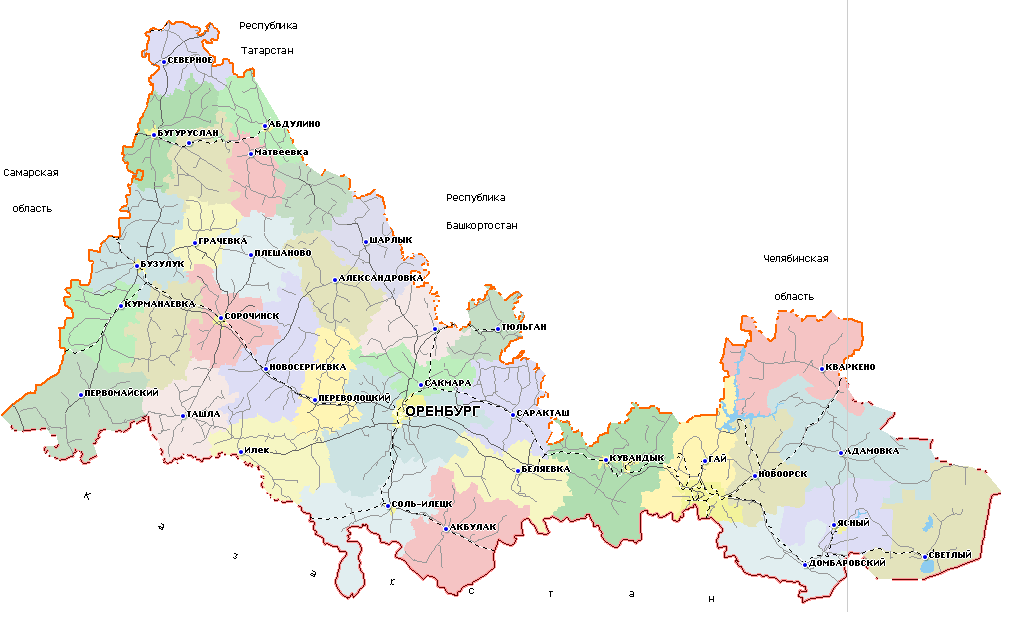              1.1.  Краткая историческая справка Русские на землях настоящего Красногвардейского района начали заселяться с 1840 г. Большинство из них жили на хуторах, которые затем слились, образовав села: Кинзелька, Петропавловка, Вознесенка, Грачевка - (Михайлово-Архангельское), Яшкино - (Гаврило-Архангельское) и другие. Село Вознесенка Бузулукского уезда основано в 1862-1870 годы выходцами из Тамбовской, Курской, Орловской, Симбирской, Московской, Пензенской и других губерний. Большая часть населения была истинно православные христиане. Село состояло из 42 дворов, насчитывало 320 человек, 168 человек женского пола и 152 человека мужского. Крестьяне занимались хлебопашеством и скотоводством. При трёхпольном севообороте засевались: рожь, пшеница, овёс, ячмень, просо. В 1863 году на территории села была построена Спасо-Вознесенская церковь. Немцы – меннониты стали переселяться в Оренбургскую губернию в конце XIX века. В 1890 году меннонитские общины Гальбштадт и Гнаденфельд Бердянского уезда Таврической губернии купили в Бузулукском уезде у купца Плешанова И.М. и Красикова Ф.Ф. 20388 десятин земли по 34 рубля за десятину с расчетом до 1933 года. Эта земля была расположена из расчета от 40 до 80 десятин на каждое хозяйство (в зависимости от покупательской способности поселенцев), в Юрман-Табынской, Кузьминской волостях, с. Вознесенка. Школа в селе Вознесенка была построена в 1902 году, тогда она была церковно-приходской. Детей обучал дьякон. А первой учительницей в этой школе была Мускатова М.Н.     Село Кинзелька – выселок Петропавловки. Выселение это произошло в 1843-1848 г. В 1851 году в Петропавловке проживало 546 человек, а в Кинзельки – 581 человек. Местоположение с. Кинзелька более благоприятное, чем Петропавловки. Кинзелька строилась на ровном просторе, вдоль реки с обилием прекрасных родников. А вокруг простирались ровные плодородные земли, обильные луга в поймах Урана, Кинзели, Ольховки.Поселок Ново-Ташкент образовался в 1927 году. Из жителей села Кинзелька выбрали зажиточные семьи и переселяли на новое место, между двух гор – Маркедоновкой и Медведкой. Горы защищали местность от холодных ветров, что обеспечивало более теплый климат, чем в других поселках Кинзельского сельсовета. Люди строили дома, сажали сады, пахали почву. С 1927 по 1930 годы жили частными хозяйствами, затем началась коллективизация. Сначала был колхоз «Искра», председатель – Трушенков. Затем колхоз укрупнили и назвали именем Ворошилова. Правительство издало указ об укрупнении сел. Люди потянулись в Кинзельку, в Сорочинск, в Вознесенку. В 1978 году Ново-Ташкента не стало.Поселок Центральный – центральная усадьба совхоза «Гигант-49», позже преобразованного в мясмолсовхоз им. Ленина. Частных домов было мало, в них жили начальники и их семьи. С 1929 по 1932 годы директором совхоза был Лаврентьев. В Центральный входили – совхоз второй Пятилетки, совхоз «Родина», отделение на станции Сырт и совхоз им. Ленина. В 1932 году совхоз разукрупнили, границы прошли по поселкам Чапаевка, Подгорный, Люблинка, Цетральный, Кинзелька. Директором был назначен Соколов. Совхоз был передовым скотоводческим хозяйством.В поселок Калиновка входили три поселка: Чилижный – в окрестности много чилиги, Ляпорово – поместье Ляпорова, Горбатовка. К	алиновка – выселка из Кинзельки. С 1917 года все поселки и хутора объединил сельсовет имени Калинина. Распад поселка пришел на 1980 год.Поселок Родина образовался в 1921 году. Колхоз назывался «Роза Люксембург». В него входило три поселка. В одном было 15 дворов, его называли Горный, другой – Центральный, в нем 40 дворов, третий имел 17 дворов, но его название не сохранилось. В 1933 году поселок перестал существовать.Поселок Чапаевка образовался в 1931 году. Это было отделение совхоза им. Ленина. Затем по решению руководства совхоза им. Ленина отделения в поселке Чапаевка и в поселке Степной объединили в одно. Работы не стало, жители перебирались в пос. Степной (Люблинка). В 1974 году поселок перестал существовать.Петропавловские отруба – поселок был образован на Черепановых горах. Поселок возник примерно в 1911-1913 годы.Ново-Уранская МТС, поселок появился в 1931 году. В этом же году 1 декабря вступил в должность директор поселка – Иванов. МТС располагалась на берегу реки Уран. Поселок исчез в результате очередной реорганизации.      Годы образования населенных пунктов МО Кинзельский сельсовет:село Кинзелька – 1843 г.;село Вознесенка – 1862 г.;поселок Степной – 1911 г.;поселок Александровка – 1927 г.;деревня Петропавловка – 1843 г.           Национальный состав поселения: русские – 88 %, казахи – 9 %, башкиры – 3 %.            1.2. Особенности экономико-географического положения         Красногвардейский район расположен в северо-западной части Оренбургской области, на общем сырте. Район граничит: на севере с Матвеевским районом; на северо-востоке с Пономаревским районом; на востоке с Александровским районом; на юго-востоке с Новосергеевским районом;  на западе с Грачевским районом, на юге  с  Сорочинским  районом.  Протяженность границ района 397 км., это с севера на юг составляет 67 км. и с востока на запад 65 километров.            Административный центр района – с. Плешаново.          Кинзельский сельсовет расположен в южной части Красногвардейского района Оренбургской области, Приволжского Федерального округа Российской Федерации и граничит  на севере с Токским, Плешановским, Пролетарским сельсоветами, на востоке с Яшкинским сельсоветом, на западе с Грачевским районом и на юге с Сорочинским районом.         Административно-хозяйственным центром является село Кинзелька, расположенное в 40 км. от ближайшей железнодорожной станции Сорочинская Южно-Уральской железной дороги и в 220 км. от областного центра  г. Оренбург.         Согласно Закона Оренбургской области "Об утверждении перечня муниципальных образований Оренбургской области и населенных пунктов, входящих в их состав" от 29 сентября 2008 года N 3127/701-IV-ОЗ, МО Кинзельский сельсовет  состоит из с. Кинзелька, с. Вознесенка, пос. Александровка, пос. Степной, д. Петропавловка.          Численность населения сельсовета составляет 1296 человек.         Площадь муниципального образования Кинзельский сельсовет составляет 34760,3 га.         МО расположено в пределах возвышенности Общий Сырт, которая представляет собой пластово-ярусную равнину с останцами поверхностного выравнивания. Рельеф местности равнинно-холмистый. Южные склоны крутые, расчлененные балками и оврагами. Северные склоны пологие и длинные, растянутые на несколько километров. Подножья северных склонов незаметно переходят в надпойменные террасы рек и ручьев.         На территории сельского совета протекает река Уран и её притоки, имеются озера и пруды.         Рисунок. Муниципальные образования Красногвардейского района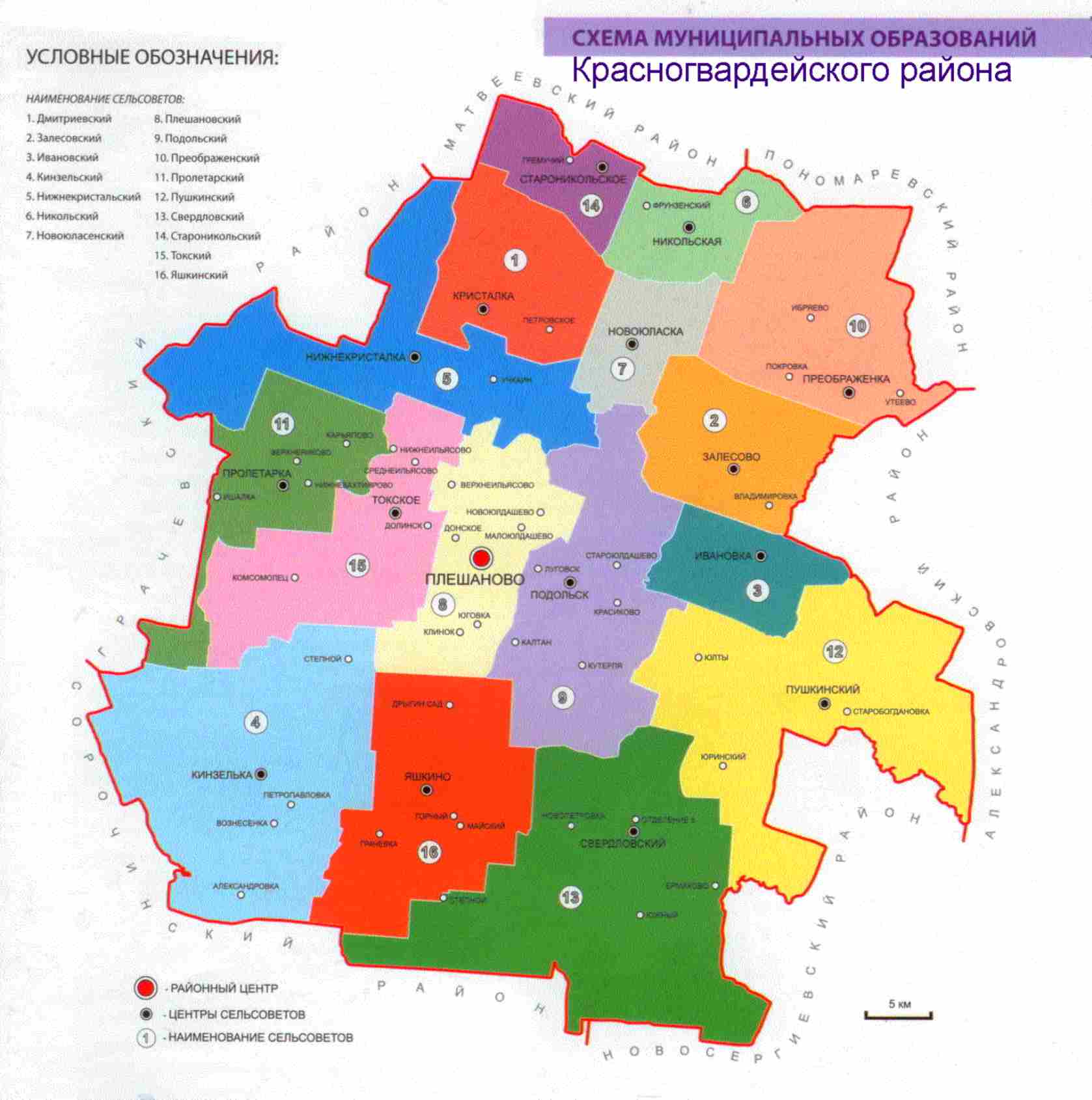          На территории МО железнодорожное сообщение отсутствует, ближайшая железнодорожная станция – это «Сорочинская» Южно-Уральской железной дороги.Основная роль во внешних связях  МО Кинзельский сельсовет принадлежит автомобильному транспорту.         Транспортный каркас муниципального образования представлен автомобильными дорогами, которые состоят в основном из межпоселкового транспорта и основной улично-дорожной сети.         Кинзельский сельсовет входит в  Западную строительную зону, т.е.  зону концентрации градостроительной деятельности, установленной Схемой территориального планирования Оренбургской области.         Основная отрасль экономики поселения – сельское хозяйство.Красногвардейский район хорошо освоен и имеет широкие перспективы развития. Социально-экономическое положение района постоянно улучшается: объединяются сельскохозяйственные и промышленные предприятия, увеличивается число частных предпринимателей, расширяется сфера обслуживания, строятся новые жилые дома. 1.3. Сведения о планах и программахМуниципальное образование участвует в реализации национальных проектов: «Здоровье», «Образование», «Развитие АПК», «Доступное и комфортное жилье гражданам России», активно участвует в реализации Федерального Закона № 185-ФЗ.Район принимает участие в областных целевых программах:-Областная целевая программа «Развитие сельского хозяйства и регулирование рынков сельскохозяйственной продукции, сырья и продовольствия Оренбургской области на 2008-2012 годы»;-Областная целевая программа «Развитие мясного скотоводства Оренбургской области на 2009-2012 годы»;                   -Областная целевая программа «Социальное развитие села до 2015 года»;-Областная целевая программа «Модернизация здравоохранения Оренбургской области на 2011-2012 годы»;-Областная целевая программа «Обеспечение питьевой водой населения Оренбургской области на 2011-2016 годы»;-Областная целевая программа «Обеспечение жильем молодых семей в Оренбургской области на 2011-2015 годы»;-Областная целевая программа «Безопасность образовательного учреждения на 2012-2015 годы»;-Областная целевая программа «Создание системы кадастра недвижимости и управления земельно-имущественным комплексом на территории Красногвардейского района Оренбургской области на 2012-2016 годы».Муниципальные целевые программы, реализация которых предусмотрена в среднесрочной перспективе:          -Целевая программа «Повышение безопасности дорожного движения в Красногвардейском районе в 2010-2012 годы»;         -Целевая программа «Оздоровление экологической обстановки Красногвардейского района Оренбургской области на 2011-2015 годы»;            -Целевая программа «Развитие торговли в Красногвардейском районе на 2012-2014 годы»;-Целевая программа «Защитник Отечества на 2010-2012 годы»;         -Целевая программа «Энергосбережение и повышение энергоэффективности в Красногвардейском районе на 2010 – 2015 годы»;-Целевая программа «Комплексные меры противодействия злоупотреблению наркотикам и их незаконному обороту в муниципальном образовании Красногвардейский район на 2010-2013 годы»;-Целевая программа «Профилактика терроризма и экстремизма на территории муниципального образования Красногвардейский район Оренбургской области на 2010-2012 годы»;-Целевая программа «Комплекс мер по организации сбора, утилизации и уничтожения биологических отходов на территории Красногвардейского района Оренбургской области на 2012-2014 годы»;-Целевая программа «Развитие образования Красногвардейского района на 2008-2013 годы»;-Целевая программа «Развитие сельскохозяйственного производства на территории муниципального образования  Красногвардейский район  на 2008-2012 годы»;-Целевая программа «Совершенствование организации питания в общеобразовательных учреждениях Красногвардейского района на 2011-2013 годы»;-Целевая программа «Введение федерального государственного образовательного стандарта начального общего образования в деятельности образовательных учреждений Красногвардейского района на 2011 – 2014 годы»;-Районная  программа «Подготовка и  утверждение  документов территориального планирования поселений муниципального образования Красногвардейский район на 2008-2023 годы»;-Районная программа «Безопасность образовательных учреждений Красногвардейского района на2012-2015 годы»;-Районная  программа «Развитие пассажирского транспорта на территории Красногвардейского района в 2008-2012 годах».2. Природные условия2.1. КлиматПо карте климатического районирования  Кинзельский сельсовет относится к III-A климатическому району, т.е. к восточноевропейскому району континентальной климатической области. Климатические условия здесь формируются под влиянием континентальных воздушных масс со стороны полупустынь Казахстана и водных просторов Атлантического океана, приносящего влагу и смягчающего температурные колебания. Поэтому климату свойственны суровая и сравнительно малоснежная зима, знойное и малодождливое лето, быстрый переход от зимы к лету, короткая весна, резкие температурные контрасты, дефицит влаги, интенсивная ветровая деятельность.         Климат  Кинзельского сельсовета характеризуется хорошо выраженной континентальностью, которую иллюстрирует большая амплитуда колебаний среднемноголетней температуры зимой (-15°С) и летом (+21 °С).           По количеству выпадающих осадков МО относится к зоне умеренного увлажнения. Относительная влажность составляет 60 %. Среднее годовое количество осадков составляет 360-410 мм в год.          Снеговой покров на территории Кинзельского сельсовета в среднем залегает 145-150 дней, а его высота в конце зимы составляет от 30-40 см. Продолжительность безморозного периода составляет 130 дней. Сумма температур выше +10°С на территории района превышает 2600°. Все эти показатели являются средними для территории Оренбургской области.                      Первые заморозки наступают в конце октября, последние в конце марта. Ветровой режим характеризуется преобладанием в течение года ветров северо-западного, юго-восточного направлений, средняя скорость ветра 3,8 м/сек. На ветровой режим оказывает влияние равнинный рельеф местности, открытость степей способствует развитию здесь сильных ветров. Особенно знойные ветра формируются в период засух (суховеи).Зима (середина ноября - март) холодная, снежная, с устойчивыми морозами (-15-20 градусов), оттепели редки всегда сопровождаются гололедом. Снежный покров устанавливается в середине ноября, толщина к концу сезона достигает 30-40 см. Снеговой покров сохраняется  в течение 145-150 дней. Во второй половине сезона часты метели, образуются заносы на дорогах. Грунты промерзают на глубину до 1,1-.Весна (апрель-май) теплая, с ясной солнечной погодой, днем в апреле температура  воздуха 7-9 градусов. Снежный покров сходит в середине апреля, а к концу месяца грунт просыхает.Лето (июнь-середина) жаркое и сухое, нередко засушливое, с ясной солнечной погодой. Температура воздуха днем +25-+28 (макс. до +40 градусов), вначале и в конце лета ночи прохладные. Дожди бывают редко, преимущественно в виде кратковременных ливней с грозами, периодически бывают засухи. Продолжительность безморозного периода составляет 130 дней.Осень (середина сентября - середина ноября) теплая и ясная в первой половине, во второй половине прохладная с пасмурной погодой, с затяжными  моросящими дождями. Снег выпадает в начале ноября.По данным ФГУ «Оренбургский ЦГМС» климат Красногвардейского района имеет следующие характеристики:          Климатические условия района в целом, так и Кинзельского сельсовета в частности,  в отношении комфортности для труда, отдыха и лечения имеют как положительные, так и отрицательные черты. Краткость переходных сезонов – весны и осени, большая стабильность погодных условий, высокая длительность суммарного солнечного сияния относятся к благоприятным чертам климата. К негативным особенностям относятся низкие температуры зимой, создающие опасность обморожения и переохлаждения, повышенные сезонные и суточные перепады температур. Большая скорость ветра, с одной стороны, определяет запыленность населенных пунктов, иссушает почвы, с другой стороны, повышает самоочищение атмосферы от вредных примесей и способствует аэрации жилых массивов.              2.2. ГеоморфологияВ геоморфологическом отношении Красногвардейский район, расположенный на территории Центрального Оренбуржья принадлежит к Общесыртовско-Предуральской возвышенной степи, представляет собой пластово-ярусную равнину, с останками поверхностного выравнивания, пересеченную реками, ручьями и оврагами.          МО расположено в пределах возвышенности Общий Сырт, которая представляет собой пластово-ярусную равнину с останцами поверхностного выравнивания. Рельеф местности равнинно-холмистый. Южные склоны крутые, расчлененные балками и оврагами. Северные склоны пологие и длинные, растянутые на несколько километров. Подножья северных склонов незаметно переходят в надпойменные террасы рек и ручьев.Абсолютные отметки высот увалов в районе колеблется от 100 до 300 метров. Основной фон почвенного покрова довольно однообразен и представлен преимущественно черноземами обыкновенными, которые отличаются между собой мощностью гумусового горизонта, содержанием перегноя и степенью смятости. По механическому составу почвы в основном глинистые и суглинистые с зернисто-комковой структурой. В общих типах почв отдельными пятнами встречаются солонцы.  Все пахатно - пригодные почвы имеют достаточный запас питательных веществ, обладают хорошими физическими свойствами и при наличии влаги могут обеспечить получение высоких урожаев сельхозкультур.         В целом рельеф муниципального образования не создает больших помех для земледелия, так как большая часть пахотно-пригодных земель располагается на сравнительно пологих частях рельефа.
         Агроклиматические условия благоприятны для зерноводческого земледелия, включая выращивание озимых и яровых культур.2.3. Геологическое строение Геологическое строение территории очень сложное, отличается многообразием состава пород, их генетическими особенностями и структурой. В геологическом строении территории участвуют отложения от древнейших до современных, различного состава и происхождения. Рассматриваемая территория располагается в Восточно-Европейской (Русская) платформе, которая включает общесыртовско-предуральские возвышенные степи.  Глубокие, резко асимметричные долины  Малого Урана, имеющие широтную ориентацию, расчленяют местность на ряд неравносклонных увалов - сыртов. Склоны южной экспозиции у них крутые, словно обрубленные (процессы денудации и эрозии расчленили их на множество крутоголовых приречных холмов). Склоны северной экспозиции - пологие и длинные, растянутые на несколько километров. Подножия северных склонов водоразделов незаметно переходят в надпойменные террасы, развитые почти исключительно по левобережьям рек.  МО Кинзельский сельсовет расположен в области Волго-Уральского поднятия (антеклиза), на котором кристаллический  фундамент, сложенный магматическими и метаморфическими породами  относительно приподнят, а мощность осадочных пород сокращается.В возрастном отношении  породы относятся к Палеозойской группе Пермской системы Татарского яруса и представлены красноцветными песчаниками, конгломерациями и аргиллитами, которые выходят на дневную поверхность в крутых правобережных склонах долин реки Ток. Днища речных долин выстилают четвертичные и псогеновые отложения – пески, галечники, суглинки, иногда озерная известь (гата).   Кроме того отложения пермского периода богаты бурыми углями, нефтью и газом, фосфоритами, бокситами, калийными солями, железными и марганцевыми рудами.Территория Общего Сырта и входящий в него Кинзельский сельсовет характеризуется как район, в основном, благоприятный для градостроительного освоения, за исключением территорий подверженных развитию экзогенно-геологических процессов.2.4. ГидрографияРечная сеть Кинзельского сельсовета представлена рекой Малый Уран, впадающая в реку Самара, крупнейшую реку Заволжья, которая берет начало на северных склонах общего Сырта и в пределах Оренбургской области течет в северо-западном направлении. Малый Уран — река в Оренбургской области России. Бассейн реки расположен в области плато Высокого Заволжья, в лесостепной зоне. Для нее характерно неравномерное распределение речного стока. Более 80 % суммарного расхода приходится на 2-4 недели весеннего половодья. Общая длина реки – 197 км.Ширина Малого Урана – 5 и более метров.Площадь водосбора – 2330 км2.Средний годовой расход – 3,9 м3/сек.Средний годовой сток – 0,12 км3.Долина реки на этом участке асимметричная с широкой поймой, изрезанной старицами и озёрами. Ширина поймы изменяется от 0,5 до 2,0 км. В период высокого весеннего половодья пойма затопляется на глубину 1,0-1,5 м., в обычные годы затопляются наиболее пониженные участки.Русло умеренно извилистое, преимущественно неразветвлённое. Ширина в межень изменяется от 13 до 30 м., глубина от 0,6 до 2,0 м. Берега, в основном, крутые, покрытые лесом и кустарником, местами луговой растительностью. В половодье берега слабо размываются. Скорость течения в межень на перекатах 0,2-0,3 м/с, на плёсах не более 0,1 м/с.Водный режим реки Малый Уран и её притоков характеризуется резко выраженной волной весеннего половодья с интенсивным повышением уровня воды, вызываемым таянием снежного покрова в бассейне, и низкой устойчивой меженью, во время которой водотоки переходят в основном на грунтовое питание.Весеннее половодье начинается обычно в конце марта — начале апреля. Подъем уровня происходит резко и продолжается обычно от 5 до 15 дней. Максимум половодья наблюдается преимущественно в середине апреля, а в случае ранней или поздней весны смещается соответственно на начало или конец месяца.         Наиболее значимым правобережным притоком Малого Урана на территории сельсовета можно выделить р. Кинзелька, левобережный пересыхающие приток – ручей Красный.По территории Кинзельского сельсовета протекают следующие реки и ручьи: Отнашка;Толкаевка (ширина 5 и более метров);Кинзелька (ширина 5 и более метров);Ольховка (ширина 5 и более метров);Ивановка (ширина до 3 метров);Три Ключа (5 и более метров);ур. Бородинка;ур. Ключевой Дол и т.д.         Питание рек смешанное: грунтовое и снеговое. Основной источник питания рек – снежный покров.В долине реки Малый Уран расположены многочисленные пойменные озера такие как озеро Кочковатое, «Заблудшие озера» (в 2 км. севернее пос. Александровка), а так же озера без названия. В летний период озера зарастают камышом, тростником и осокой. На территории МО находятся следующие пруды:Пруд на ручье Ивановка в пос. Степной;Пруд на ручье без названия в 1 км. северо-восточнее пос. Степной;Пруд на ручье Ивановка в 0,5 км. юго-западнее пос. Степной;Пруд на ручье Ольховка в 0,5 км. севернее с. Кинзелька;Пруд на ручье Кинзелька на северо-западной окраине с. Кинзелька;Пруд на ручье Ивановка в 0,5 км. южнее пос. Степной;Пруд на ручье Курносовка на южной окраине пос. Степной.          Согласно постановлению «Об утверждении перечней водных объектов, подлежащих региональному государственному контролю и надзору за использованием и охраной» от 30.07.2008 № 300-п в Кинзельском сельсовете находятся следующие водные объекты, подлежащих региональному государственному контролю и надзору за использованием и охраной.          Таблица. Перечень водотоков с водоохранными зонами и прибрежными защитными полосами, подлежащих региональному государственному контролю в Оренбургской областиТаблица. Перечень водохранилищ и прудов, подлежащих региональному государственному контролю в Оренбургской области         Все водоемы на территории Кинзельского сельсовета пригодны для рыбной ловли, что определяет их высокую посещаемость, особенно в осенне-летний период. Водные объекты пригодны для обитания водоплавающей дичи.Таблица. Выборочная гидрологическая характеристика водохозяйственных объектов, расположенных на территории Кинзельского сельсовета на 26 августа 2003 г. согласно научно-технического обследования и доинвентаризации (контрольной проверки) гидротехнических сооружений водохранилищ, прудов, накопителей жидких стоков, берегоукреплений и защитных дамб на территории Оренбургской области Красногвардейского района 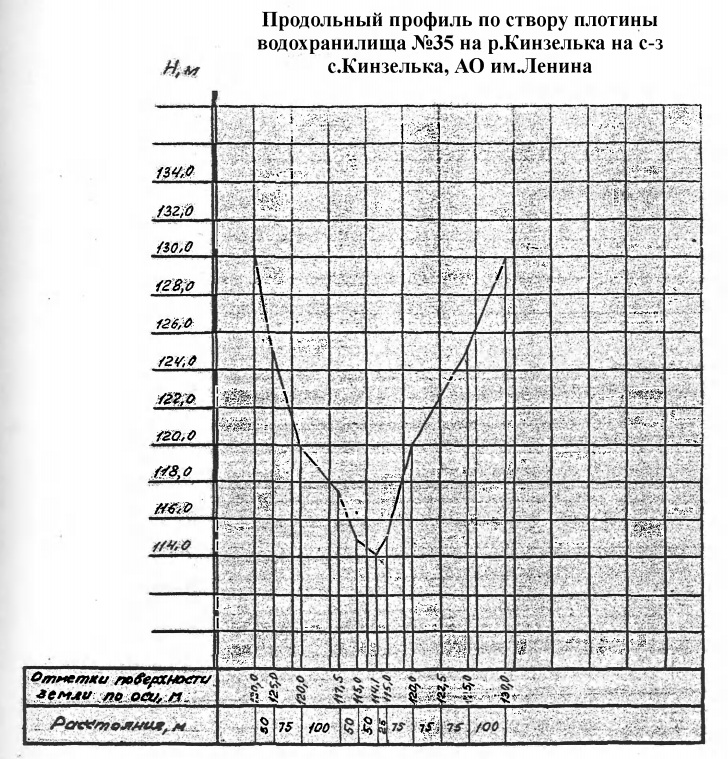 Таблица. Основные технические показатели гидротехнических сооружений водохозяйственных объектов, расположенных на территории Кинзельского сельсовета Красногвардейского района Оренбургской области на 26 августа 2003 г. согласно научно-технического обследования и доинвентаризации (контрольной проверки) гидротехнических сооружений водохранилищ, прудов, накопителей жидких стоков, берегоукреплений и защитных дамб на территории Оренбургской области Красногвардейского района Таким образом, гидротехнические сооружения, расположенные на территории  Кинзельского сельсовета находятся в удовлетворительном состоянии.2.5. РастительностьОсновной фон почвенного покрова Кинзельского сельсовета  составляют черноземы обыкновенные, отличающиеся между собой мощностью гумусового горизонта, содержанием перегноя и степенью смытости. Кроме того в почве МО присутствуют черноземы обыкновенные карбонатные, лугово-черноземные карбонатные.По механическому составу почвы в основном глинистые и суглинистые с зернисто-комковой структурой. В общих типах почв отдельными пятнами встречаются солонцы. Все пахатно-пригодные почвы имеют достаточный запас питательных веществ, обладают хорошими физическими свойствами и при наличии влаги могут обеспечить получение высоких урожаев сельхозкультур.Растительный покров разнообразен и меняется в зависимости от рельефа и почвы. Тип растительности муниципального образования -  разнотравно–типчаково-ковыльные степи, сочетающиеся с луговыми степями и островными лесами. Луговые степи встречаются преимущественно в поймах рек. Островные леса состоят из широколиственных видов деревьев – дуба, осины, клена, липы сердцелистной, рябины и орешника. Из мелколиственных пород часто встречается береза бородавчатая. В поймах рек и по лесным опушкам растительность богаче и представлена ежой сборной, мятликом луговым, клевером красным и белым, овсяницей луговой.           В составе разнотравно-типчаково-ковыльных степях преобладают сухолюбивые, узколистные злаки при довольно обильном разнотравье. Из злаков господствуют ковыль Залесский, тырса,  типчак, овсяница волжская, полынь, из растений других семейств встречаются вероника беловойлочная, адонис волжский, люцерна желтая, клевер горный. В составе разнотравья выделяются зопник клубненосный, тысячелистник обыкновенный, лапчатка распростертая, василек русский, костер, пырей, клевер белый, подорожник и другие виды.         На территории Красногвардейского района произрастает более 460 видов растений. Из них многие занесены в Красную книгу России и Оренбургской области.  Естественная растительность представлена разнотравно–ковыльными степями, водораздельными березово-осиновыми и дубовыми колками, приручьевыми  черноольшанниками, пойменными лесами и остепненными лугами. Район характеризуется очень низкой лесистостью.             Естественный облик растительного покрова района значительно преобразован хозяйственной деятельностью человека, созданием агроценозов и лесокультурных насаждений.2.6. Животный мирСовременный животный мир Кинзельского сельсовета, несмотря на коренные изменения среды обитания животных в связи с заселением и освоением региона, сохранил черты, характерные для фаунистического комплекса степной зоны. Важнейшей особенностью степных животных является норный образ жизни, а также стадность и коллониальность.     Основную часть разнообразия животного мира составляют виды, способные жить как в степях, так и в лесах. Из млекопитающих к ним относятся волк (в поисках корма мигрирует, в последнее время на территории района очень редок), лиса обыкновенная, корсак, заяц-беляк, барсук, горностай, хорь степной, ласка, еж ушастый и т.д.      Повсеместно встречается хомячок Эверсманна, рыжеватые и малые суслики, обыкновенный хомяк, обыкновенная слепушонка, полевая мышь, мышь-малютка, степной сурок. В каменистых степях с зарослями кустарников обитает степная пищуха. Типичным обитателем степей является степной сурок. Его местообитания — возвышенные места, где он строит свои сурчины.           В поймах рек и по берегам озер встречаются бобры, ондатра, водяная полевка (водяная крыса), изредка американская норка.         Среди птиц самым распространенным является полевой жаворонок, стрепет, степной орел. Останавливаются на миграциях такие птицы как серый гусь, лебедь-шипун, гусь-казарка. Самые многочисленные среди рептилий – прыткая и живородящая ящерица. В реках живет уж, обыкновенный и водяной. Из ядовитых змей обитает степная гадюка. Земноводных представляют лягушки: озерная, остромордая,  травяная. Важнейшими объектами рыболовства являются щука, лещ, сазан, жерех, язь, плотва, судак. Практически  во всех водоемах соседствуют карась и окунь. Наиболее многочисленные насекомые – кузнечики и саранча. Украшение степей – жуки-чернотелки, перерабатывающие отмершую растительность, жуки-копрофаги, утилизирующие помет животных, жуки-нарывники,  сокращающие численность саранчи. В разгар цветения растений можно обнаружить пчел, ос, наездников, дневных бабочек: голубянок, шашечниц, сатир, чернушек.2.7. Полезные ископаемыеКрасногвардейский район богат полезными ископаемыми, располагает большими запасами нефти и газа. Полезные ископаемые в пределах территории муниципального образования Кинзельский сельсовет представлены Покровским, Родинским, Горным, Сорочинско-Никольским месторождениями нефти. 3. Зоны с особыми условиями использования территории          В составе материалов по обоснованию проекта генерального плана на «Схеме зон с особыми условиями использования территорий и территорий, подверженных риску возникновения ЧС» выделены следующие зоны с особыми условиями использования территорий, т.е. территории, в границах которых устанавливаются ограничения на осуществление градостроительной деятельности:территории санитарно-защитных, зон производственных коммунальных объектов;территории зон санитарной охраны и водозаборных сооружений;территории  водоохранных зон и прибрежных защитных полос;территории зон охраны воздушных линий электропередач;территории зон охраны газопроводов.         Границы указанных территорий и зон нанесены на карты в  соответствии с законодательством Российской Федерации, Оренбургской области и местными нормативными актами. К зонам с особыми условиями использования территории относятся санитарно-защитные зоны предприятий, оказывающих негативное влияние на окружающую среду. Санитарно-защитная зоны объектов, выявленных на территории поселения установлены в соответствии с  СанПин 2.2.1/2.1.1.1200-03 «Санитарно-защитные зоны и санитарная классификация предприятий, сооружений и иных объектов».  Охранные зоны трубопроводного транспорта установлены в соответствии со СНиП 2.05.06.-85* «Магистральные трубопроводы».         Таблица.  СЗЗ предприятий, сооружений и иных объектов на территории МО Кинзельский сельсовет Для установления размеров СЗЗ требуется расчет рассеивания загрязнений атмосферного воздуха и физического воздействия на атмосферный воздух (шум, вибрация, ЭМП).Размеры санитарно-защитных зон определены по САНПИН 2.2.12.1.1.1200-03 с изм. от 09.09.2010.  "Санитарно-защитные зоны и санитарная классификация предприятий, сооружений и иных объектов". В санитарно-защитных зонах запрещается размещать:- жилую застройку, включая отдельные жилые дома;-ландшафтно-рекреационные зоны, зоны отдыха, территории курортов, санаториев и домов отдыха;-территории садоводческих товариществ и коттеджной застройки, коллективных или индивидуальных  дачных и садово-огородных участков;-спортивные сооружения, детские площадки;-образовательные и детские учреждения;-лечебно-профилактические и оздоровительные учреждения общего пользования;-комплексы водопроводных сооружений для подготовки и хранения питьевой воды, которые могут повлиять на качество продукции;-другие территории с нормируемыми показателями качества среды обитания.Охранная зона линий электропередач напряженностью 220 кВ составляет 25 метров, 110 кВ – 20 метров, 35 кВ – 15 метров (Постановление Правительства РФ от 24.02.2009 г. № 160).Согласно Водному Кодексу Российской Федерации от 03.06.2006 г. № 74–ФЗ установлены и нанесены на карты-схемы проекта генерального плана  водоохранные зоны для рек и ручьев МО Кинзельский сельсовет в размере 50, 100 и 200 метров. Для озер водоохранная зона составляет 50 и 100 метров.          В соответствии с Водным кодексом РФ определяются размеры водоохранных зон для всех водных объектов района.  Водоохранными зонами являются территории, которые примыкают к береговой линии рек, ручьев, озер, водохранилищ и на которых устанавливается специальный режим осуществления хозяйственной и иной деятельности в целях предотвращения загрязнения, засорения, заиления указанных водных объектов и истощения их вод, а также сохранения среды обитания водных биологических ресурсов и других объектов животного и растительного мира.  Водоохранные зоны рек включают поймы, надпойменные террасы, бровки и крутые склоны коренных берегов, а также овраги и балки, непосредственно впадающие в речную долину или озерную котловину. В границах водоохранных зон устанавливаются прибрежные защитные полосы, на территориях которых вводятся дополнительные ограничения хозяйственной и иной деятельности.  Ширина водоохранной зоны  рек, ручьев, озер и ширина их прибрежной защитной полосы за пределами территорий городов и других поселений устанавливаются от соответствующей береговой линии.   Ширина прибрежной защитной полосы устанавливается в зависимости от уклона берега водного объекта и составляет 30 м. для обратного или нулевого уклона, 40 метров для уклона до трех градусов и 50 метров для уклона три и более градуса.	Для отображения водоохранных зон и прибрежных защитных полос на картах был использован нормативно-правовой подход, который предполагает установление размеров ВЗ и ПЗП в зависимости от длины рек и площади озер на основе утвержденных федеральных нормативов. В границах водоохранных зон запрещается:1) использование сточных вод для удобрения почв;2) размещение кладбищ, скотомогильников, мест захоронения отходов производства и потребления, химических, взрывчатых, токсичных, отравляющих и ядовитых веществ, пунктов захоронения радиоактивных отходов;3) осуществление авиационных мер по борьбе с вредителями и болезнями растений;4) движение и стоянка транспортных средств (кроме специальных транспортных средств), за исключением их движения по дорогам и стоянки на дорогах и в специально оборудованных местах, имеющих твердое покрытие.В границах прибрежных защитных полос наряду с установленными ограничениями запрещаются:1) распашка земель;2) размещение отвалов размываемых грунтов;3) выпас сельскохозяйственных животных и организация для них летних лагерей, ванн.               Закрепление на местности границ водоохранных зон и границ прибрежных защитных полос специальными информационными знаками осуществляется в соответствии с земельным законодательством.         Охранные зоны объектов водоснабжения устанавливаются в соответствии с СанПиН 2.1.4.1110-02 «Зоны санитарной охраны источников водоснабжения и водопроводов питьевого назначения», утвержденных постановлением Главного государственного санитарного врача РФ от 14 марта 2002 г. № 10.         Источниками хозяйственно-питьевого водоснабжения сельсовета являются 6 артезианских скважин, расположенных в пределах населенных пунктов.          Согласно Санитарных правил и норм СанПиН 2.1.4.1110-02 (от 01 июня 2002 г.) вокруг скважин питьевой воды нанесен I пояс (строгого режима) зоны санитарной охраны в размере 50 м.; II и III пояса не нанесены, т.к. являются расчетными.         ЗСО организуются в составе трех поясов: первый пояс (строгого режима) включает территорию расположения водозаборов, площадок всех водопроводных сооружений и водопроводящего канала. Его назначение - защита места водозабора и водозаборных сооружений от случайного или умышленного загрязнения и повреждения. Второй и третий пояса (пояса ограничений) включают территорию, предназначенную для предупреждения загрязнения воды источников водоснабжения.         В каждом из трех поясов, а также в пределах санитарно-защитной полосы, соответственно их назначению, устанавливается специальный режим и определяется комплекс мероприятий, направленных на предупреждение ухудшения качества воды.          В границах ЗСО подземных водозаборов, водопроводных сооружений и водоводов запрещается:а)    применение удобрений и ядохимикатов;б) размещение кладбищ, скотомогильников, полей фильтрации, навозохранилищ, силосных траншей, животноводческих траншей и других объектов, обусловливающих опасность микробного загрязнения подземных вод.         В пределах санитарных разрывов водоводов не допускается располагать источники загрязнения почвы и грунтовых вод.         Охранные зоны объектов электроснабжения установлены в соответствии с Постановлением Правительства РФ от 24.02.2009 N 160 "О порядке установления охранных зон объектов электросетевого хозяйства и особых условий использования земельных участков, расположенных в границах таких зон" (вместе с "Правилами установления охранных зон объектов электросетевого хозяйства и особых условий использования земельных участков, расположенных в границах таких зон").В охранных зонах объектов электросетевого хозяйства запрещается осуществлять любые действия, которые могут нарушить безопасную работу объектов электросетевого хозяйства, в том числе привести к их повреждению или уничтожению, и (или) повлечь причинение вреда жизни, здоровью граждан и имуществу физических или юридических лиц, а также повлечь нанесение экологического ущерба и возникновение пожаров, в том числе:а) набрасывать на провода и опоры воздушных линий электропередачи посторонние предметы, а также подниматься на опоры воздушных линий электропередачи;б) размещать любые объекты и предметы (материалы) в пределах созданных в соответствии с требованиями нормативно-технических документов проходов и подъездов для доступа к объектам электросетевого хозяйства, а также проводить любые работы и возводить сооружения, которые могут препятствовать доступу к объектам электросетевого хозяйства, без создания необходимых для такого доступа проходов и подъездов;в) находиться в пределах огороженной территории и помещениях распределительных устройств и подстанций, открывать двери и люки распределительных устройств и подстанций, производить переключения и подключения в электрических сетях (указанное требование не распространяется на работников, занятых выполнением разрешенных в установленном порядке работ), разводить огонь в пределах охранных зон вводных и распределительных устройств, подстанций, воздушных линий электропередачи, а также в охранных зонах кабельных линий электропередачи;г) размещать свалки;д) производить работы ударными механизмами, сбрасывать тяжести массой свыше 5 тонн, производить сброс и слив едких и коррозионных веществ и горюче-смазочных материалов (в охранных зонах подземных кабельных линий электропередачи);е) складировать или размещать хранилища любых, в том числе горюче-смазочных, материалов;ж) размещать детские и спортивные площадки, стадионы, рынки, торговые точки, полевые станы, загоны для скота, гаражи и стоянки всех видов машин и механизмов, за исключением гаражей-стоянок автомобилей, принадлежащих физическим лицам, проводить любые мероприятия, связанные с большим скоплением людей, не занятых выполнением разрешенных в установленном порядке работ (в охранных зонах воздушных линий электропередачи);з) использовать (запускать) любые летательные аппараты, в том числе воздушных змеев, спортивные модели летательных аппаратов (в охранных зонах воздушных линий электропередачи).В пределах охранных зон объектов электросетевого хозяйства без письменного решения о согласовании сетевых организаций юридическим и физическим лицам запрещаются:а) строительство, капитальный ремонт, реконструкция или снос зданий и сооружений;б) горные, взрывные, мелиоративные работы, в том числе связанные с временным затоплением земель;в) посадка и вырубка деревьев и кустарников;г) дноуглубительные, землечерпальные и погрузочно-разгрузочные работы, добыча рыбы, других водных животных и растений придонными орудиями лова, устройство водопоев, колка и заготовка льда (в охранных зонах подводных кабельных линий электропередачи);е) проезд машин и механизмов, имеющих общую высоту с грузом или без груза от поверхности дороги более 4,5 метра (в охранных зонах воздушных линий электропередачи);ж) земляные работы на глубине более 0,3 метра (на вспахиваемых землях на глубине более 0,45 метра), а также планировка грунта (в охранных зонах подземных кабельных линий электропередачи);з) полив сельскохозяйственных культур в случае, если высота струи воды может составить свыше 3 метров (в охранных зонах воздушных линий электропередачи);и) полевые сельскохозяйственные работы с применением сельскохозяйственных машин и оборудования высотой более 4 метров (в охранных зонах воздушных линий электропередачи) или полевые сельскохозяйственные работы, связанные с вспашкой земли (в охранных зонах кабельных линий электропередачи).Охранная зона магистральных газопроводов 150 метров, магистральных трубопроводов для транспортирования нефти -  75-100 метров в зависимости от диаметра труб (СанПиН 2.2.1/2.1.1.1200-03).В  охранных  зонах  трубопроводов  запрещается   производить всякого   рода  действия,  могущие  нарушить  нормальную  эксплуатацию трубопроводов либо привести к их повреждению, в частности:     а) перемещать,  засыпать  и  ломать  опознавательные и сигнальные знаки, контрольно-измерительные пункты;     б) открывать  люки,  калитки и двери необслуживаемых усилительных пунктов кабельной связи,  ограждений узлов линейной арматуры,  станцийкатодной  и  дренажной защиты,  линейных и смотровых колодцев и другихлинейных устройств,  открывать и закрывать краны и задвижки, отключатьили   включать   средства   связи,   энергоснабжения   и  телемеханики трубопроводов;     в) устраивать  всякого  рода  свалки,  выливать  растворы кислот, солей и щелочей;     г) разрушать   берегоукрепительные   сооружения,   водопропускные устройства,  земляные и иные сооружения  (устройства),  предохраняющиетрубопроводы  от  разрушения,  а  прилегающую  территорию и окружающую местность - от аварийного разлива транспортируемой продукции;     д) разводить огонь и размещать какие-либо открытые  или  закрытые источники огня.В охранных зонах трубопроводов  без  письменного  разрешения предприятий трубопроводного транспорта запрещается:     а) возводить любые постройки и сооружения;      б)  высаживать  деревья  и  кустарники  всех  видов,  складировать корма,  удобрения,  материалы,  сено и солому,  располагать  коновязи, содержать скот,  выделять рыбопромысловые участки,  производить добычу рыбы,  а  также  водных  животных  и  растений,  устраивать   водопои, производить колку и заготовку льда;     в) сооружать  проезды  и  переезды  через  трассы  трубопроводов, устраивать стоянки автомобильного транспорта,  тракторов и механизмов, размещать сады и огороды;     г) производить    мелиоративные    земляные   работы,   сооружать оросительные и осушительные системы;     д) производить   всякого   рода  открытые  и  подземные,  горные, строительные, монтажные и взрывные работы, планировку грунта.             4. ТЕРРИТОРИИ ОБЪЕКТОВ КУЛЬТУРНОГО НАСЛЕДИЯВ настоящее время границы территорий объектов культурного наследия и границы зон охраны объектов культурного наследия не определены и должны быть установлены органами государственной власти субъектов Российской Федерации и органами местного самоуправления в соответствии с федеральными законами, законами субъекта Российской Федерации и нормативными правовыми актами органов местного самоуправления. До определения границ земель объектов культурного наследия и разработки проектов зон охраны объектов культурного наследия с установлением соответствующих зон охраны, режимами использования земель и градостроительными регламентами в границах данных зон все виды проектных, землеустроительных, земляных, строительных, мелиоративных, хозяйственных и иных работ на землях, примыкающих к объектам культурного наследия, градостроительная документация по размещению объектов капитального строительства, подлежат согласованию с государственным органом охраны объектов культурного наследия Оренбургской области. В целях сохранения памятников археологии от разрушения в ходе хозяйственной деятельности в соответствии со статьями 30 Федерального закона от 25.06.2002 № 73-ФЗ «Об объектах культурного наследия (памятниках истории и культуры) народов Российской Федерации» земельные участки, подлежащие хозяйственному освоению являются объектами историко-культурной экспертизы».Территория Красногвардейского района обладает богатейшим археологическим наследием. К концу ХХ века археологами и краеведами выявлено около сотни памятников истории и культуры. По данным Министерства культуры, общественных и внешних связей Оренбургской области на территории Кинзельского сельсовета находится 9 памятников археологии являющиеся объектами культурного наследия.            Таблица. Список объектов археологического наследия Кинзельского сельсовета Красногвардейского района         *На картах памятники археологии нанесены условно и не отражают их реального расположения на местности.с. Вознесенка, курганный могильник          Расположен в Красногвардейском районе Оренбургской области, в 2 км. к западу от с. Вознесенка.         По паспорту: Памятник открыт в 1985 году разведочным археологическим отрядом под руководством С.В. Богданова. Могильник распахивается. Насыпи повреждены только вспашкой. Могильник находится в 2 км. к западу от с. Вознесенка, в 4 км. к югу от с. Кинзелька. Могильник расположен на краю I надпойменной террасы правого берега реки Малый Уран. Расстояние от могильника до современного русла реки – . Высота террасы – . В могильнике 3 кургана. Насыпи округлые в плане, оплывшие, сильно распаханы. На кургане 2 и вокруг него встречаются крупные известняковые камни. Размеры насыпей: Д=18 – ., Н= 0,3 – . В 100 м. к юго-востоку от кургана на краю террасы расположено Вознесенское селище. Материалы могут использоваться для изучения погребального обряда древних культур Приуралья.         (Архив института археологии Российской академии наук (далее ИА РАН), архив министерства культуры Оренбургской области: Паспорт; Богданов С.В. Отчет о разведках в Оренбургской области в .) с. Вознесенка, селище (эпоха бронзы, сер. II тыс. до н.э.)          Расположено в Красногвардейском районе Оренбургской области, в 1,8 км. к западу от с. Вознесенка.           По паспорту:  Культурный слой распахивается. Селище находится в 1,8 км. к западу от с. Вознесенка, в 4 км. к югу от с. Кинзелька. Оно расположено на краю  I надпойменной террасы правого берега реки Малый Уран, недалеко от впадения в нее реки Кинзелька. Высота террасы ., расстояние до края террасы около . Пойма залесена. Склон террасы пологий. Площадка террасы ровная, площадь поселения составляет около 2000 кв.м. /по распространению подъемного материала/. Стратиграфия /по профилю шурфа 1 х ./: 1. пахотный слой, темно-серый гумус – . 2. темно-серый гумус – . 3. материк – глина. Культурные остатки встречались в верхнем слое. Керамика /13 фрагментов, 1 венчик/, с примесью шамота и раковины, толстостенная, орнамент гребенчатый. Найден 1 скребок на массивном сколе кремня с высокой спинкой. Много медного шлака, костей животных. Селище, видимо, оставлено населением раннего этапа срубной культуры. Материалы могут использоваться для картографирования памятников эпохи бронзы Приуралья.               (Архив ИА РАН, архив министерства культуры Оренбургской области: Паспорт; Богданов С.В. Отчет о разведках в Оренбургской области в .)         Кинзельское I селище, с. Кинзелька (памятник уничтожен Кинзельским водохранилищем) (эпоха бронзы, вторая половина II тыс. до н.э.)         Расположено в 2,5 км. от с. Кинзелька Красногвардейского района Оренбургской области.         По паспорту: Памятник обнаружен разведочным отрядом Оренбургской археологической экспедиции под руководством С.В. Богданова в 1984 году. Подъемный материал и материал из шурфа  хранится в кабинете археологии Оренбургского пединститута. Поверхность задернована, частично поселение разрушено обрывом. Селище расположено на высоком обрывистом левом берегу реки Кинзелька, правого притока реки Малый Уран, в 2,5 км. к северу от с. Кинзелька. С южной и восточной стороны поселение ограничено глубоким обрывистым оврагом. В основном, в обрыве собрана коллекция керамики, состоящая из 55 фрагментов, в том числе венчиков и днищ, а также кости животных. Керамика по типологическим признакам относится к срубной культуре. Культурный слой имеет толщину . Площадь селища около 1000 кв.м. Стратиграфия. I. Дерн – черный гумус – . II. Культурный слой – темно-серый гумус – . III. Погребенная почва – бурый суглинок – 12 – . IV. Материк – желтая глина. Раскопки перспективны. Материалы раскопок пополнят представления о культуре срубного населения, могут быть использованы для пропаганды исторических знаний.          По отчету Е.А. Крюковой: Памятник открыт Н.Л. Моргуновой в 1984 году. Селище расположено на высоком обрывистом берегу реки Кинзелька, правого притока реки Малый Уран, в 2,5 км. к северу от с. Кинзелька. С южной и с восточной стороны поселение ограничено глубоким обрывистым оврагом.  Исследовано в 1985 году Ткачевой Т.М. Было вскрыто . Стратиграфия: 1 – дерн (20-25 см.); 2 – балластовый слой – темно-коричневый гуммусированный суглинок (15-34 см.); 3 – черный комковатый слой (12 -18 см.); 4 – культурный слой – светло-серый суглинок (16-35 см.); 5 – погребенная почва – темно-коричневый суглинок (12-18 см.); 6 – материк – светло-коричневая глина). Обнаружено 348 фрагментов керамики, 8 кусков медного шлака, 3 мелких фрагментов медных предметов и сильно фрагментированные кости животных. Керамика ручной лепки, грубая, толстостенная, в основном светло-коричневого цвета.  Материалы относятся к развитому периоду срубной культуры (XIV-XIII вв. до н. э.).          (Архив ИА РАН, архив министерства культуры Оренбургской области: Паспорт; Моргунова Н.Л. Отчет о работах в Оренбургской области в 1984 году; Ткачева Т.М. Отчет о раскопках Кинзельского поселения в Красногвардейском районе Оренбургской области в . (Зона строительства водохранилища) по Открытому листу № 2.) II селище  у с. Кинзелька (памятник уничтожен Кинзельским водохранилищем)          По отчету Е.А. Крюковой: Памятник открыт Н.Л. Моргуновой в 1984 году. Селище находится на высоком обрывистом берегу реки Кинзелька, в 1,2 км. к северо-западу от с. Кинзелька. С обеих сторон долина реки зажата сыртовыми возвышениями. Площадь поселения около .         (Архив ИА РАН: Моргунова Н.Л. Отчет о разведках и раскопках в Красногвардейском районе, о разведках и раскопках в Ташлинском и Тоцком районах Оренбургской области за . по Открытому листу № 144; Крюкова Е.А. Отчет о проведении археологической разведки в Красногвардейском районе Оренбургской области в . по открытому листу № 472; архив министерства культуры Оренбургской области: паспорт).          III  селище  у с. Кинзелька  (памятник уничтожен Кинзельским водохранилищем)          По отчету Е.А. Крюковой: Памятник открыт Н.Л. Моргуновой в 1984 году. Располагается в 1 км. к северо-западу от с. Кинзелька, на останце в пойме левого берега реки Кинзелька, у подножия сыртовых возвышений. Площадь поселения по распространению подъемного материала .          (Архив ИА РАН: Моргунова Н.Л. Отчет о разведках и раскопках в Красногвардейском районе, о разведках и раскопках в Ташлинском и Тоцком районах Оренбургской области за . по Открытому листу № 144; Крюкова Е.А. Отчет о проведении археологической разведки в Красногвардейском районе Оренбургской области в . по открытому листу № 472; архив министерства культуры Оренбургской области: паспорт). I курганный могильник у с. Кинзелька          По отчету Е.А. Крюковой: Памятник открыт С.В. Богдановым в 1985 году. Памятник находится в 0,6 км. к северо-северо-востоку от с. Кинзелька. Расположен на ровной площадке сыртового левого надпойменного возвышения высотой более . У подножия сырта протекает с севера на юг река Ольховка, впадающая у с. Кинзелька в реку Кинзелька.           В 1985 году отрядом под руководством С.В. Богданова был раскопан курган № 11. Под насыпью было выявлено одно погребение, относящееся к срубной культуре эпохи бронзы.          В 1985 году было зафиксировано 13 курганов, в 2007 году курган № 13 не обнаружен, найден еще 1 курган. Размеры насыпей:№ 1    H=1,1 м.         D=38 м.№ 2    H=0,1 м.         D=14 м.№ 3    H=0,2 м.         D=17 м.№ 4    H=0,5 м.         D=28 м.№ 5    H=0,2 м.         D=16 м.№ 6    H=0,3 м.         D=15 м.№ 7    H=0,4 м.         D=20м.№ 8    H=0,2 м.         D=15 м.№ 9    H=0,3 м.         D=16 м.№ 10    H=0,2 м.       D=26 м.№ 12    H=0,5 м.       D=28 м.№ 14    H=0,2 м.       D=20 м.         (Архив ИА РАН: Богданов С.В. Отчет о разведках и раскопках в Оренбургской области в .; Крюкова Е.А. Отчет о проведении археологической разведки в Красногвардейском районе Оренбургской области в . по открытому листу № 472; архив министерства культуры Оренбургской области: паспорт).II курганный могильник у с. Кинзелька          По отчету Е.А. Крюковой: Памятник открыт С.В. Богдановым в 1985 году. Находится на южной окраине с. Кинзелька, рядом с современным кладбищем. Могильник расположен на краю невысокой пологой террасы правого берега реки Кизелька. Высота террасы . Могильник пресечен проселочными дорогами и ЛЭП. В могильнике 7 курганов. Они разделены на 2 группы неглубокой лощиной, выходящей на террасу. Курган № 1 находиться на территории кладбища.         В могильнике 7 курганов, насыпь кургана № 2, в настоящее время не фиксируется (разрушена современными могилами). Насыпь кургана № 1 повреждены современным кладбищем, насыпь кургана № 3 столбом ЛЭП,  курганы № 4 – 7 распахиваются.Размеры насыпей:№ 1     H=0,7 м.        D=43 м.        № 3     H=0,5 м.      D=(С-Ю)-30 м.    (З-В)-35 м.№ 4     H=0,4 м.      D=38 м.   № 5     H=0,5 м.        D=44 м.№ 6     H=0,4 м.        D=34 м.№ 7     H=0,3 м.        D=35 м.         (Архив ИА РАН: Богданов С.В. Отчет о разведках и раскопках в Оренбургской области в .; Крюкова Е.А. Отчет о проведении археологической разведки в Красногвардейском районе Оренбургской области в . по открытому листу № 472; архив министерства культуры Оренбургской области: паспорт).Схемой территориального планирования Оренбургской области предусматривается:         На первую очередь в 2011-2015 годы- Инвентаризация, мониторинг и составление точных карт объектов археологического наследия Красногвардейского района;- Научное изучение и проведение охранных раскопок памятников археологии на территории Оренбургской области;- Изучение и популяризация объектов культурного наследия, расположенных на территории Оренбургской области;- Проведение инвентаризации и паспортизации объектов культурного наследия в сельских поселениях Оренбургской области с последующей регистрацией в едином государственном реестре;- Отнесение земельных участков, на которых расположены памятники истории и культуры, к землям историко-культурного назначения;- Разработка программы «Культура Оренбуржья» на период до 2015 года;- Обеспечение сохранения музейных фондов области;- Отнесение земельных участков, на которых расположены объекты культурного наследия (памятники истории и культуры), к землям историко-культурного назначения.         На расчетный срок (до 2030 года):- Научное изучение и проведение охранных раскопок памятников археологии на территории Оренбургской области; - Проведение инвентаризации и паспортизации объектов культурного наследия в сельских поселениях Оренбургской области с последующей регистрацией в едином государственном реестре;- Отнесение земельных участков, на которых расположены памятники истории и культуры, к землям историко-культурного назначения;- Разработка программы «Культура Оренбуржья» на период после 2015 года;-Изучение и популяризация объектов культурного наследия, расположенных на территории Оренбургской области;- Разработка проектов реставрации и производство противоаварийных работ в отношении объектов культурного наследия регионального значения, находящихся в государственной собственности Оренбургской области;- Обеспечение сохранения музейных фондов области;- Отнесение земельных участков, на которых расположены объекты культурного наследия (памятники истории и культуры), к землям историко-культурного назначения.Относительно объектов культурного наследия на территории муниципального образования Кинзельский сельсовет необходимо проведение следующих мероприятий: разработать проекты зон охраны объектов культурного наследия с установлением соответствующих зон охраны, режимами использования земель и градостроительными регламентами в границах таких зон;при разработке градостроительной документации территории муниципального образования Кинзельский сельсовет, необходимо учитывать ограничения использования земельных участков и объектов капитального строительства, расположенных в границах зон охраны объектов культурного наследия, в соответствии с законодательством Российской Федерации об охране объектов культурного наследия;оформление землеустроительной документации для постановки участков, на которых расположены объекты культурного наследия, на кадастровый учет.            5. ОСОБО ОХРАНЯЕМЫЕ ПРИРОДНЫЕ ТЕРРИТОРИИ         По данным Министерства природных ресурсов, экологии и имущественных отношений Оренбургской области на территории МО Кинзельский сельсовет в настоящее время имеется 2 особо охраняемые природные территории регионального (областного) значения, утвержденные распоряжением администрации Оренбургской области от 21.05.1998 г. № 505-р «О памятниках природы Оренбургской области».Перечень памятников природы областного значения и их основные характеристики приведены в следующей таблице.Таблица. Памятники природы областного значения МО Кинзельский сельсовет  Наивысшей точкой Красногвардейского района является гора Ванякина шишка (300,1 м.), которая находятся на междуречье Тока и Малого Урана. В рельефе водоразделов пласты плотных пермских пород нередко образуют своеобразные эрозионные холмы-куэсты с крутыми южными склонами. Коренные породы относятся к верхнетатарскому ярусу пермской системы палеозойской группы. Породы представлены молассовыми отложениями: песчаники, аргиллиты и глины. Такова Ванякина Шишка, венчающая одну из куэст у поселка Степной – ландшафтно-геоморфлогический ориентир и ландшафтно-видовая точка юго-западной части района. На склонах Ванякиной Шишки сохранился клочок ковыльной степи с картинками ириса низкого и приземистыми зарослями кузьмичевой травы или хвойника двухколоскового. Северный полого-покатый склон Шишки одет березово-осиновым лесом.          Кроме того комплексный ландшафтно-геоморфологический памятник района представляет собой гора Меркедоновка, возвышающаяся над Малым Ураном почти на 70 м. в 4 км. западнее села Вознесенка. Гора является приречным эрозионным останцом с обрывистым склоном в сторону реки Малый Уран.  Холмистый массив вытянут в меридиональном направлении на 2,5 км., ширина увала достигает 500 м. Восточный склон крутой до обрывистого; в нижней части облесен. Южный склон крутой, с осыпями и промоинами; в нижней части был распахан; западный покатый. Северный склон через седловину переходит в систему других сыртовых увалов. В обрывистом берегу и на южном склоне горы обнажены красноцветные песчаники татарского яруса пермской системы, а у подножия склона бьют небольшие родники. Северные и северо-западные склоны горы заросли дубом,  вязом,  липой,  березой,  осиной.  Заслуживает внимания произрастание здесь терна колючего и бересклета бородавчатого. 	Памятник природы является местом произрастания видов, занесенных в Красную книгу. К ним относятся следующие растения: касатик карликовый, ковыль красивейший, ковыль перистый, копеечник крупноцветковый, копеечник Разумовского, люцерна решетчатая, полынь солянковидная, тонконог жестколистный.В границах каждой ООПТ установлен свой режим, необходимый для сохранения памятника природы и ограничения хозяйственной деятельности на его территории: На территории памятника природы запрещается:уничтожать информативные выходы горных пород и форм рельефа (их сработку, засыпку породами вскрыши, строительным и другим мусором);проводить несанкционированные горные работы;гидротехническое вмешательство;повреждение форм рельефа и геологических обнажений;распашка территории.6. ЗЕМЛИ МУНИЦИПАЛЬНОГО ОБРАЗОВАНИЯ. ТЕРРИТОРИАЛЬНЫЕ РЕСУРСЫ             6.1.   Территория муниципального образования         В соответствии с техническим заданием, границами разработки генерального плана являются границы муниципального образования Кинзельский  сельсовет, установленные в соответствии с Законом Оренбургской области «О муниципальных образованиях в составе муниципального образования Красногвардейский  район Оренбургской области» (в редакции Закона Оренбургской области от 16.02.2005 г. N 1901/343-III-ОЗ).         Площадь МО Кинзельский сельсовет составляет 34760,3 га.          Общая площадь земель населенных пунктов, входящих в состав МО – 1048,3 га, в том числе:с. Кинзелька – 352,4 га*;пос. Александровка – 181,1 га*;с. Вознесенка – 277,3 га*;д. Петропавловка – 117,5 га*;пос. Степной – 120,0 га*.*Данные получены путем картометрических измерений.Таблица. Характеристика земель МО Кинзельский сельсоветДиаграмма. Характеристика земель МО Кинзельский сельсовет         На основании вышеизложенного можно сказать, что большая часть территории сельсовета занята землями нефтяной и газовой промышленности. В связи с большим количеством на территории Кинзельского сельсовета нефтедобывающих скважин, значительные площади земель сельскохозяйственного назначения, лесного и водного фонда, а также земли населенных пунктов попадают под воздействие СЗЗ скважин и скотомогильника.Часть территории земель населённых пунктов Кинзельского сельсовета находится в пределах водоохранных зон, что заставляет вести изыскание новых площадок для жилищного строительства.            6.2.   Территориальные ресурсы         Для выявления территориальных ресурсов для развития муниципального образования проведён анализ по ряду факторов, влияющих на направление развития поселения:-природно-экологические;-санитарно-гигиенические;-особенности инженерного обустройства;-характер современного использования территории;-размещение и состояние жилищного фонда, общественных и производственных объектов;-социально-экономические и прочие факторы, определяющие параметры и перспективы развития муниципального образования.         Оценивались как территории населённых пунктов, так и к ним прилегающие.          Задача генплана: определение направлений территориального развития, решения по функциональному зонированию, планировочной структуре, инженерно-транспортной инфраструктуре, рациональному использованию природных ресурсов, охране окружающей среды. В результате оценки обозначены наиболее благоприятные площадки по комплексу положительных факторов, на которых возможно размещение жилой и общественной застройки.Так же были проанализированы и выбраны площадки для развития новых производственных, общественно-деловых и рекреационных зон.На основе выбранных площадок рекомендовано территориальное развитие поселения, проектное функциональное зонирование и планировочная структура территории.         Основные проектные предложения в решении жилищной проблемы и новая жилищная политика:-освоение новых площадок под жилищное строительство;-наращивание темпов строительства жилья за счет индивидуального строительства; -ликвидация ветхого, аварийного фонда;                                                                                                                                               -поддержка стремления граждан строить и жить в собственных жилых домах, путем предоставления льготных жилищных кредитов, решения проблем инженерного обеспечения, частично компенсируемого из средств бюджета, создания облегченной и контролируемой системы предоставления участков и их застройку.         Всего на расчетный срок в селах Кинзелька и Вознесенка запланировано 390 участков по 15 соток для населения в 1170 человек.Развития поселков Степной и Александровка не планируется.Населенный пункт д. Петропавловка предлагается к ликвидации в связи с малым числом жителей и расположением в подтапливаемой зоне паводком 1 % обеспеченности.            7.  СОЦИАЛЬНО-ЭКОНОМИЧЕСКАЯ СИТУАЦИЯ            7.1.   Хозяйственный комплекс и предпосылки развития	Село Кинзелька является административным центром Кинзельского сельсовета. На территории МО находятся все основные предприятия и организации, осуществляющие обслуживание населения.Красногвардейский район относится к западной зоне природно-сельскохозяйственного районирования в пределах Оренбургской области. Зона характеризуется сравнительно благоприятным увлажнением (среднегодовое количество осадков 300-405 мм.), распространением типичных черноземов. Основу экономического потенциала сельсовета составляет агропромышленный комплекс, от эффективной работы которого во многом зависит стабильность экономической, социальной и политической ситуации в районе.  Агропромышленный комплекс является основным звеном в секторе экономики Красногвардейского района. Сельское хозяйство носит многоотраслевой характер. В районе разводят КРС, овец, лошадей, свиней. Из зерновых культур преобладают пшеница, ячмень, из кормовых культур - кукуруза и подсолнечник, овес. Экономика сельсовета ориентирована на развитие сельского хозяйства и специализируется на животноводстве и растениеводстве.   Согласно данным Управления сельского хозяйства администрации МО Красногвардейский район на территории Кинзельского сельсовета занимаются производственной деятельностью следующие сельхозтоваропроизводители по состоянию на 1 января 2011 г.         Таблица. Предприятия, занимающиеся сельскохозяйственной и производственной деятельностью на территории Кинзельского сельсовета         Таблица. Показатель урожайности по основным сельхозкультурам Кинзельского сельсовета на 01.01.2011 г.         Основными направлениями развития животноводства в Красногвардейском районе и в том числе в Кинзельском сельсовете остаются сохранение и восстановление поголовья скота, укрепление кормовой базы животноводства и улучшение работы ветеринарной службы.          Необходима научно обоснованная специализация сельского хозяйства данного района (т.е. соответствующая местным природным и экономическим условиям и ресурсам) для повышения эффективности сельского хозяйства с наименьшими народнохозяйственными затратами. Это в свою очередь повысит эффективность и возможность дальнейшего развития важного звена сельского хозяйства – предприятий и организаций по заготовке, хранению, переработке сельскохозяйственной продукции, её реализации, развитию пищевой промышленности.  Актуально стоит вопрос по развитию предприятий переработки сельхозпродукции.   В июне 2012 года Оренбургская область и группа компаний "Нижегородский масложировой комбинат" (ГК "НМЖК") подписали соглашение о строительстве маслоэкстракционного завода в Сорочинске. Этот инвестиционный проект открывает принципиально новые возможности для развития агропромышленного сектора всего Красногвардейского района. Появится предприятие, способное перерабатывать практически весь урожай маслосемян хозяйств региона. Его расположение в центре зоны выращивания подсолнечника до минимума сократит расходы по доставке сырья к месту реализации, а появление регионального спроса на рапс будет способствовать увеличению посевных площадей под этой культурой и повышению эффективности использования почвенно-климатического потенциала сельскохозяйственного производства.          Численность экономически активного населения  в населенных пунктах сельсовета распределилась следующим образом:         Таким образом, 47 % населения Кинзельского сельсовета являются экономически активным населением.         Таблица. Численность населения, занятого в экономики МО Кинзельский сельсовет         Из таблицы следует, что наибольший процент занятого населения в экономики Кинзельского сельсовета принадлежит сельскому хозяйству.          Таблица. Прогноз социально-экономического развития МО Кинзельский сельсовет на 2012 год и на период до 2014 годаПриложение 1к решению Совета депутатов МО Кинзельский сельсовет от 15.12.2011 г. № 10/2     Уровень рентабельности в сельскохозяйственных организациях низкий, это связано с тем, что Красногвардейский  район – зона рискованного земледелия. На результат хозяйственной деятельности оказывает влияние множество факторов: природно-климатические условия, цены на топливо, на технику, семена и т.п. Цены на различные виды продукции растут быстрее, чем на продукцию сельского хозяйства. Сельскохозяйственные организации кроме этого занимаются переработкой сельскохозяйственной продукции, производят: муку, дробленку, масло растительное, колбасу,  крупы, другие виды продукции.Таким образом, одним из факторов экономической стабильности в условиях рыночной экономики являются малые предприятия, которые сегодня  составляют экономику поселения.Малое предпринимательство динамично развивается во всех отраслях экономики, способствует формированию рыночной структуры экономики конкурентной среды, налогооблагаемой базы, создает новые рабочие места, снижает остроту безработицы. Определяющим в развитии сельского хозяйства является расширение потребительского рынка, возможность реализации продукции вне пределов хозяйств, то есть ликвидность и востребованность производимой продукции. Особо следует отметить продажу продукции в уже переработанном виде, что позволит сельхозпредприятиям конкурировать с переработчиками и даст возможность участвовать на рынке местных продуктов.Региональная аграрная политика Красногвардейского района нацелена на восстановление и развитие агропромышленного комплекса по следующим направлениям:Внедрение системы устойчивого ведения сельского хозяйства для наращивания объемов производства и снижения зависимости от неблагоприятных погодных условий;Формирование экономических условий для преодоления убыточности значительной части сельскохозяйственных товаропроизводителей, повышения доходности крестьянских (фермерских) хозяйств на основе использования различных схем расчетов за продукцию, налогового стимулирования предприятий, увеличивающих объемы реализации продукции, в пределах возможностей области предоставления инвестиций, компенсаций, дотаций;Увеличение поставок сельскохозяйственной продукции в региональный продовольственный фонд;Устранение задолженности и реформирование убыточных предприятий;Оказание поддержки в повышении технической оснащенности сельскохозяйственных предприятий путем участия в организации производства отдельных видов сельскохозяйственных машин, формирования лизинговых фондов, совершенствования работы действующих и создания новых машинно-технических станций с учетом обеспеченности их объемами работ, исходя из экономической эффективности услуг для потребителей;Формирование инфраструктуры рынка сельскохозяйственной продукции, сырья и продовольствия с целью насыщения местного рынка и для межрегионального обмена;Содействие формированию интегрированных структур различного типа, обеспечивающих более справедливое распределение конечного дохода между сельскохозяйственными товаропроизводителями, перерабатывающими предприятиями, сферой реализации и торговли;Продолжение работы по созданию сельскохозяйственных кредитных потребительских кооперативов и обслуживание сельхозтоваропроизводителей в специализированных банках;Развитие перерабатывающей промышленности на основе полной загрузки мощностей;Подготовка кадров, кадровое обеспечение.     Предпосылки развития муниципального образованияВ перспективный период развитие муниципального образования Кинзельский сельсовет будет определяться рядом факторов:-экономико-географическим положением, природно-климатическими и транспортными условиями;-имеющимися земельными ресурсами;-накопленным экономическим и социальным потенциалом;-развитием новых форм хозяйствования;-имеющимся месторождением нефти и газа;         -размещение международной автотрассы «Западная Европа – Западный Китай» на территории Красногвардейского района;   -строительство маслоэкстракционного завода в Сорочинске. Ресурсы и направление развитияПерспективы развития МО Кинзельский сельсовет связаны с растениеводством и мясо-молочным животноводством. МО имеет благоприятные природно-климатические условия. Климат рассматриваемой территории континентальный. Характеризуется теплым летом и холодной зимой с устойчивым снежным покровом. Что дает возможность для развития агропромышленного комплекса.Развитие сельского хозяйства, полноценное использование имеющихся сельхозугодий позволит открыть смежные производства – переработка молока, мяса, зерна, масличных культур, комбикормов, переработка отходов КРС,  изготовление и ремонт сельскохозяйственной техники. Может оказать влияние на развитие производительных сил и приток населения наличие на территории МО месторождений нефти, а также в соседних сельсоветах Красногвардейского района – Токское, Пролетарское. Поддержка и развитие малого предпринимательства, создание условий для интенсивного роста и повышения экономической активности субъектов предпринимательства на основе создания современной рыночной среды.Размещение МО на региональной автотрассе, а также близость проектной автодороги «Западная Европа - Западный Китай» (в 10 км. от с. Плешаново) даёт хорошие предпосылки развития поселения.      Выбором оптимистического варианта развития поселения Кинзельский сельсовет с учетом прогноза возможностей прироста населения, конкурентных преимуществ поселения.            7.2. Демографическая ситуация. Прогноз численности населения  К началу 2012 года численность населения МО Кинзельский сельсовет составила 1296 человек.         Согласно предоставленным сведениям из отдела статистики численность населения Кинзельского сельсовета представлена в следующих таблицах.          Таблица. Численность населения МО Кинзельский сельсовет по данным переписей населения, ее динамика          Таблица. Динамика численности населения МО Кинзельский сельсовет           Таблица. Динамика численности населения Кинзельского сельсовета по населенным пунктам          Рисунок. Динамика численности населения МО Кинзельский сельсовет         Из таблиц и рисунка следует, что с 1959 по 2011 годы численность сельсовета стремительно убывает.  Наивысший спад  произошёл с 1970-1979 годы – на 260 человек. С 2011 по 2012 годы наблюдается прирост численности населения на 135 человек. На динамику численности населения оказывают влияние показатели естественного  и механического (миграционного) движения населения. Естественным движением населения называют изменение численности населения за счет рождений и смертей.          Сведения по естественному движению в МО Кинзельский сельсовет предоставлены в следующей таблице.          Таблица. Естественное движение населения МО Кинзельский сельсовет          Рисунок. Естественное движение населения в МО Кинзельский сельсовет         Таблица и рисунок  показывают, что в период с 2005 по 2011 годы в Кинзельском сельсовете наблюдается естественная убыль населения, т.е. число умерших преобладает над числом родившихся.         Механическое движение населения – миграция – изменение численности населения за счет числа прибывших и убывших человек.         Сведения по миграции населения в Кинзельском сельсовете предоставлены в следующей таблице.         Таблица. Миграция (механическое движение) населения МО Кинзельский сельсовет          Рисунок. Механическое движение населения в Кинзельском сельсоветеДиаграмма, представленная на рисунке, свидетельствует об устойчивом механическом приросте, т.е. происходит миграционный приток населения.          Таблица. Соотношение мужчин и женщин в МО Кинзельский сельсовет          Из таблицы следует, что среди населения трудоспособного и старше трудоспособного возраста женщин больше, чем мужчин на 2,8 %.         Таблица. Распределение населения по возрастным группам  в МО Кинзельский  сельсовет          Из таблицы  следует, что за период 2010 – 2011 годы доля детей в общей численности снизилась на 1 %, доля пожилых людей – возросла на 2 %, что свидетельствует о старении населения. Доля трудоспособного населения в общей численности упала на 1 %.          Сведения по семейности согласно данным Всемирной переписи населения 2010 года (за учетную единицу во время переписи было принято домохозяйство) представлены в следующей таблице.          Таблица. Сведения по семейности в МО Кинзельский сельсовет согласно данным ВПП 2010 годаИз вышеуказанных таблиц и рисунков следует, что за период 1959 – 2012 годы численность населения МО Кинзельский сельсовет устойчиво падает. Основной причиной естественной убыли населения является значительное снижение уровня жизни из-за экономического кризиса в стране. Сказалось и «второе эхо войны». В 90-е годы родителями становятся дети, родившиеся во второй половине 60-х годов от малочисленного поколения «детей войны», что повлекло сокращение рождаемости. Увеличение смертности связано, главным образом, с гибелью людей трудоспособного возраста. К основным причинам смертности населения трудоспособного возраста относятся несчастные случаи, отравления, травмы, болезни системы кровообращения и новообразования, а также значительное снижение уровня жизни из-за экономического кризиса в стране.          На перспективу можно предположить увеличение численности населения Кинзельского сельсовета, учитывая материальное стимулирование государством рождение второго и последующих детей (выплата материнского капитала), а так же программ по привлечению молодых специалистов на село.          Используя имеющиеся сведения о численности населения МО Кинзельский сельсовет, о ее динамике произведем расчет численности населения, представленный ниже.          Прогноз численности населения         Выбор направлений дальнейшего территориального развития Кинзельского сельсовета, зависит от прогнозируемой численности населения, которые строятся на основе гипотез относительно будущей динамики рождаемости, смертности и миграции. Расчет перспективной численности населения произведен методом  экстраполяции, который основывается на использовании данных об общем приросте населения (естественном и механическом), рассчитывается по формуле:S h+t=Sh√(1+К общ.пр. / 1000)t,                      (1)          где Sh – численность населения на начало планируемого периода, чел.;  t – число лет, на которое производится расчет;         Кобщ.пр. – коэффициент общего прироста населения за период, предшествующий плановому, определяется как отношение общего прироста населения к среднегодовой численности населения.         Отсутствие  исходных данных и неясность тенденций с естественным приростом населения снижает точность прогнозов.            Для расчета перспективной численности населения использовались несколько вариантов: - пессимистичный вариант  отражает снижение естественного прироста населения (низкая рождаемость в сочетании с высокой смертностью) и низкий миграционный прирост. Менее чем через 10 лет в детородный период вступит малочисленное поколение родившихся в 90-е годы XX века, что вызовет снижение рождаемости, значительное увеличение естественной убыли населения и, как следствие, ускорение сокращения численности сельсовета. В качестве пессимистического прогноза для каждого населенного пункта выбираем определенный период с соответствующей убылью. При таком прогнозе численность населения  рассчитаем по формуле (1), она составит: к 2022 году - 1128 чел.к 2032 году - 982 чел.          Таблица. Численность населения по населенным пунктам, входящих в состав Кинзельского сельсовета (пессимистичный вариант), чел.- оптимистичный вариант предполагает демографический рост населения. В качестве оптимистического прогноза определяем средний прирост для каждого населенного пункта.  При таком прогнозе численность населения МО Кинзельский сельсовет и входящие в него населенные пункты, рассчитаем по формуле (1), она составит: к 2022 году - 1475 чел.к 2032 году - 1678 чел.         Таблица. Численность населения по населенным пунктам, входящих в состав Кинзельского сельсовета (оптимистичный вариант), чел.         Более точный метод, используемый для длительных прогнозов, - это метод возрастной передвижки, основанный на использовании данных о возрастном составе населения и коэффициентов дожития, рассчитываемых на основании таблиц смертности и коэффициентов рождаемости, полученных из таблиц рождаемости. Расчет этим методом невозможен за недостаточностью сведений.         Произвести расчет перспективной численности населения методом трудового баланса также нет возможности, так как отсутствуют данные абсолютной численности градообразующих кадров на расчетный срок.         Таким образом, перспективная численность населения Кинзельского сельсовета существенным образом отличается в зависимости от выбранного метода расчета и сценария демографического развития. Пессимистический вариант отражает перспективы демографического развития в условиях ухудшения социально-экономической ситуации и отсутствия активной демографической и миграционной политики в стране и в регионе. Этот сценарий предусматривает снижение уровня рождаемости в сочетании с высокой смертностью и низким уровнем ожидаемой продолжительности жизни, также предполагается сохранение миграционной убыли. Оптимистичный сценарий демографического развития предполагает, что в прогнозируемый период кризисные явления в естественном и механическом движении будут преодолены.          Для оценки потребности МО Кинзельский сельсовет в ресурсах территории, социального обеспечения и инженерного обустройства населенных пунктов принимаем к рассмотрению численность населения Кинзельского сельсовета:  к 2022 году – 1475 чел. – общий прирост  - 179 чел.,  к 2032 году – 1678 чел. – общий прирост – 382 чел.         Рост численности населения возможен при определенных условиях, к которым относятся и улучшение качества жизни, и социально- экономическая политика, направленная на поддержание семьи, укрепление здоровья населения, успешная политика занятости населения, а именно создание новых рабочих мест, обусловленного развитием различных функций сельсовета.            7.3. Жилищный фонд и жилищное строительство         Жилищное строительство оказывает существенное влияние на формирование внутрипоселковой системы расселения, а, следовательно, на изменение числа жителей и потребность в инфраструктурных объектах.                    Главная цель и задача жилищного строительства – это рост реальной обеспеченности населения жильем, одного из важных индикаторов уровня жизни населения.           По данным администрации Кинзельского сельсовета общая площадь жилого фонда МО Кинзельский сельсовет по состоянию на 01.01.2012 г. составила 26000 кв. м., площадь ветхого и аварийного жилья – 200 кв. м.         Таблица. Жилищный фонд МО Кинзельский сельсовет         Средняя жилищная обеспеченность на 1 человека в МО Кинзельский сельсовет составляет 20 кв.м.          Таблица. Структура жилья по формам собственности  в населенных пунктах МО Кинзельский сельсовет на 01.01.2012 год, кв.м.         Таблица. Структура жилья по ведомственной принадлежности в населенных пунктах  Кинзельского сельсовета на 01.01.2012 год, кв.м.         Из таблиц следует, что в МО Кинзельский сельсовет 100 % жилого фонда является частным (индивидуально-обособленным) жильем. Наибольшая доля жилищного фонда имеется в с. Кинзелька – 61,5 %.          Таблица. Структура жилого фонда по этажности МО Кинзельский сельсовет на 01.01.2012 год         В с. Кинзелька 90 %  жилья составляет одноэтажные строения площадью 14400 кв. м., 10 % жилья является двухэтажными, площадь которых равна 1600 кв. м. В остальным населенных пунктах МО жилищный фонд составляют одноэтажные строения.         Таблица. Благоустройство жилого фонда населенных пунктов МО Кинзельский сельсовет         В пос. Александровка и д. Петропавловка практически полностью отсутствуют показатели благоустроенности. Село Кинзелька обеспечено всеми необходимыми коммуникациями на 100 %. Жители поселка Степной канализацией и отоплением обеспечены лишь на 50 %. Отопление напольными электроплитами на территории сельсовета не осуществляется. Техническое состояние объектов инженерной инфраструктуры сельсовета не соответствует современным требованиям. Износ водопроводных  и  канализационных сетей превышает 40 %.                  Территориальное развитие Кинзельского сельсовета разработано на расчетный срок до 2032 года и может корректироваться инвестиционными возможностями сельсовета.         Проектное решение         Жилищное строительство является важной составляющей экономики. Это связано с тем, что в процессе строительства неминуемо создаются рабочие места, что в свою очередь, увеличивает доходы людей и стимулирует сопряженные со строительством многочисленные отрасли производства, то есть оживляет экономику.         В настоящее время в Оренбургской области действуют следующие программы:«Обеспечение жильем молодых семей в Оренбургской области»;«Переселение граждан Оренбургской области из ветхого и аварийного жилищного фонда»;«Развитие ипотечного кредитования в Оренбургской области»; «Социальное развитие села»;Областная программа «Сельский дом» имеет своей целью обеспечение жильем сельского населения.         Настоящим проектом при рассмотрении вопросов, связанных с переходом к устойчивому функционированию и развитию жилищной сферы, принимаются во внимание основные положения приоритетного национального проекта «Доступное и комфортное жилье – гражданам России»:увеличение объемов строительства жилья и необходимой коммунальной инфраструктуры, развитие финансово-кредитных институтов и механизмов;приведение жилищного фонда и коммунальной инфраструктуры в соответствие со стандартами качества;обеспечение доступа населения к потреблению жилья и коммунальных услуг в соответствии с платежеспособным спросом и социальными стандартами;сохранение и обновление жилищного фонда.             Приоритет в градостроительной политике Кинзельского сельсовета отдан развитию малоэтажной жилой застройки, так как имеется спрос населения  на индивидуальное жилье усадебного типа.          Для устойчивого развития жилищного строительства необходима государственная и муниципальная поддержка, особенно в сфере обеспечения инженерной инфраструктурой площадок нового строительства.           В связи с этим, необходимо принятие следующих мер:активное участие государства в финансировании инвестиционных проектов по подготовке инженерной инфраструктуры на площадках нового строительства;модернизация объектов коммунальной инфраструктуры;повышение эффективности управления коммунальной инфраструктурой;создание институтов привлечения частных инвестиций для модернизации объектов коммунальной инфраструктуры;ликвидация ветхого, аварийного фонда;освоение новых площадок под жилищное строительство;наращивание темпов строительства жилья; поддержка стремления граждан строить и жить в собственных жилых домах, путем предоставления льготных жилищных кредитов, решения проблем инженерного обеспечения, частично компенсируемого из средств бюджета, создания облегченной и контролируемой системы предоставления участков и их застройку.            7.4. Социальная сфера. Проблемы и направления развития         Современное состояние         Развитие социальной сферы Кинзельского сельсовета заключается в обеспечении населенных пунктов объектами культурно-бытового обслуживания.          Обеспечение современных условий жизни в сельской местности  невозможно без основных элементов социальной инфраструктуры – школы, детского дошкольного учреждения, клуба, возможностью получить первую медицинскую помощь, воспользоваться бытовыми услугами и современной связью.          Ниже представлены сведения об учреждениях культурно-бытового обслуживания поселения.          Образование         Согласно сведениям, предоставленным администрацией МО, система образования поселения включает следующие учреждения:-1 детский сад (Муниципальное бюджетное дошкольное образовательное учреждение «Кинзельский детский сад «Светлячок» - с. Кинзелька, ул. Рабочая, д. 8 «А»);-2 школы: Муниципальное бюджетное образовательное учреждение «Вознесенская основная школа» - с. Вознесенка, ул. Школьная, д. 3;Муниципальное бюджетное образовательное учреждение «Кинзельская средняя общеобразовательная школа» - с. Кинзелька, ул. Школьная, д. 1.         Таблица. Данные о дошкольных учреждениях и общеобразовательных учреждениях по населенным пунктам         По данным форм госстатнаблюдения по форме 76-рик  в МО Кинзельский сельсовет на начало учебного года к занятиям приступило:           Из таблицы следует, что по сельсовету наибольшее число учащихся наблюдалось в 2005/2006 учебном году, которое составило 155 человек.  Всего в МО Кинзельский сельсовет за семь последних лет наблюдается снижение количество учеников на 16 человек.          На балансе  школ  имеется свой автопарк: Муниципальное бюджетное образовательное учреждение «Вознесенская основная школа» - 1 автобус;Муниципальное бюджетное образовательное учреждение «Кинзельская средняя общеобразовательная школа» - 2 автобуса.          На базе Кинзельской школы осуществляется обучение школьников 10-11 классов по специальности тракторист. По окончанию обучения учебно-производственная бригада получает удостоверения тракториста. В 2011 году учебно-производственная бригада состояла из 9 человек, в 2012 году из 5 человек, в 2013 году планируется 4 человека.         В 2011 году в рамках программы «Безопасность образовательных учреждений Красногвардейского района на 2006 – 2012 годы» в Вознесенской основной школе:заменили полы в коридорах образовательного учреждения;оборудовали эвакуационные пути выхода детей;установили автоматическую пожарную сигнализацию, видеонаблюдение;огородили территорию школы;разработали планы эвакуации людей, их спасения и оказания первой медицинской помощи при ЧС;провели освещение школьной территории;кабинеты, коридоры школы оборудовали необходимым количеством огнетушителей.         В 2013 году планируется сделать капитальный ремонт Кинзельской средней общеобразовательной школы.          Таблица. Численность дошкольников (0-6 лет) Кинзельского сельсовета Красногвардейского района                Из таблицы можно сделать вывод о том, что за период с 2008 – 2011 годы наблюдается рост числа детей дошкольного возраста на 8 человек.         В селе Вознесенка при школе имеется группа кратковременного пребывания детей дошкольного возраста «Малышок», группу посещают 9 человек.         В 2012 году был сделан капитальный ремонт Кинзельского детского сада «Светлячок», бюджет которого составил 6665412 рублей. Кроме того была закуплена мебель, соответствующая  росто-возрастным особенностям дошкольников на сумму 99000 рублей. Администрация сельсовета приобрела наглядно-дидактический материал, игрушки на сумму 53000 рублей.   Частных образовательных учреждений на территории поселения нет.  Перспективное строительство объектов образования не планируется.            Красногвардейский район и Кинзельский сельсовет, в том числе  активно участвует в реализации национального проекта «Образование» и региональных программ:-«Безопасность образовательных учреждений Красногвардейского района на 2006 – 2012 годы»; -«Совершенствование организации питания в общеобразовательных учреждениях Красногвардейского района на 2011 – 2013 годы»;- «Ведение федерального государственного образовательного стандарта начального общего образования в деятельности образовательных учреждений Красногвардейского района на 2011 – 2013 годы»;- «Развитие образования Красногвардейского района на 2008 – 2013 годы».                  Выводы:         Школы Кинзельского сельсовета загружены лишь на 36,5 %, т.е. не загружены на полную проектную мощность, кроме того наблюдается сокращение числа обучающихся в общеобразовательных учреждениях, поэтому даже при росте населения на проектный срок, потребность в школьных местах будет обеспечена.           Детское дошкольное учреждение посещают 35 человек, загруженность составляет 100 %, кроме того наблюдается прирост детей дошкольного возраста, учитывая эту ситуацию проектной мощности детского сада на расчетный срок будет недостаточно, поэтому возникает необходимость в дошкольном учреждении на 74 места на расчетный срок. Проектом предлагается строительство детского сада в с. Кинзелька на 74 места.         Недостатки:-Высокий уровень износа оборудования кабинетов школ;-Недостаток спортивного инвентаря, наглядных пособий, технических средств обучения;-Рабочие места школьников не всегда отвечает росто-возрастным особенностям школьников. Дополнительное образование          В системе дополнительного образования стоит ряд задач: удовлетворение потребности населения в услугах учреждений системы дополнительного образования; повышение инвестиционной привлекательности сферы дополнительного образования детей; сохранение и развитие сети учреждений дополнительного образования детей; повышение качества и обеспечение доступности услуг дополнительного образования для всех категорий детей.Система дополнительного образования Кинзельского сельсовета представлена следующими учреждениями:1.Кружки на базе МБОУ «Вознесенская основная общеобразовательная школа»:«Турист» - 10 человек;«Рукодельница» - 6 человек;«Поиграем со мной» - 6 человек;«Малышок» – 8 человек;«Младшие школьники – юные исследователи» – 6 человек;«Мы друзья растений» - 6 человек;«Речевой этикет» - 6 человек;«Информатика в играх и задачах» - 3 человека.Всего детей посещающих кружки на базе МБОУ «Вознесенская основная общеобразовательная школа» – 51 человек.          2.Кружки на базе МБОУ «Кинзельская средняя общеобразовательная школа»:«Юные туристы» - 15 человек;«Орленок» - 15 человек;«Нескучный немецкий» - 15 человек;«Юный механизатор» – 15 человек;«Рукоделие» – 15 человек;«Урожай на столе» - 15 человек.Всего детей посещающих кружки на базе МБОУ «Кинзельская средняя общеобразовательная школа» –  90 человек.     3. Кружки для детей на базе Кинзельского сельского дома культуры:«Танцевальный» - 10 человек;«Веселые нотки» - 7 человек;Фитнес - 8 человек.Всего детей посещающих кружки на базе СДК – 25 детей.4. Кружки для взрослого населения на базе Кинзельского сельского дома культуры:Хоровой кружок – 20-30 человек;Вокальная группа «Вечёрка» - 12 человек;Фитнес – 28 человек;Фольклорная группа «Сударушки» - 6 человек;«Эстрадные вокалисты» - 4 человека.         Всего взрослых посещающих кружки на базе СДК – 80 человек.         Выводы:         Всего в  системе дополнительного образования занято  около 166 человек, т.е. 119 % от общего числа школьников, уже наблюдается превышение социальной нормы. Согласно местных нормативов градостроительного проектирования муниципального образования Кинзельский сельсовет Красногвардейского района Оренбургской области в системе дополнительного образования должно заниматься 12 % от общего числа школьников, соответственно должен заниматься 21 ребенок. Таким образом, сложилась ситуация, когда существующие учреждения дополнительного образования соответствуют нормативным показателям обеспеченности, но не соответствуют фактической численности занимающихся детей.  В этой ситуации очевидна необходимость открытия новых учреждений дополнительного образования, что решается  администрацией муниципального образования, после проведения соответствующего анализа сложившейся ситуации.          Культурно-просветительные учрежденияТаблица.  Данные по обеспеченности учреждениями культуры МО Кинзельский сельсовет         х – нет данных         Из таблицы следует, что на территории Кинзельского сельсовета действует два  культурно-просветительных учреждения, проектной мощностью 215 посадочных мест, фактическая загруженность составляет 215 мест, соответствует 100 %.           В 2012 году за счет средств муниципального образования был сделан текущий ремонт (замена полов) Кинзельского Дома культуры на сумму 200 тысяч рублей.         Библиотеки имеются только в двух населенных пунктах муниципального образования – в с. Кинзелька и в с. Вознесенка. Библиотека в с. Кинзелька расположена в здании СДК, библиотека в с. Вознесенка находится в школе. Цель библиотек - организация библиотечного обслуживания населения. Общий библиотечный фонд поселения составляет 9900 единиц. Загруженность – 100 %.         Перспективное строительство объектов культуры не планируется, объекты, находящиеся в стадии реконструкции не имеются.Выводы:         Кинзельский сельсовет недостаточно обеспечен учреждениями культуры и искусства, поэтому предлагается строительство современного Дома культуры в с. Кинзелька с нормативной потребностью 360 посадочных мест.         Необходимо пополнение фонда существующих библиотек специальной, детской и учебной литературой, а также документами на различных носителях, в том числе обучающими и развлекательными программами и играми.         Спортивные учреждения         На территории сельсовета действуют следующие объекты физической культуры и спорта:         Таблица. Данные по обеспеченности учреждениями физической культуры МО Кинзельский сельсовет         Из таблицы следует, что в сельсовете находится два объекта физической культуры и спорта в с. Кинзелька и в с. Вознесенка, загруженность которых уже составляет 100 %.         Перспективное строительство объектов физической культуры не планируется, объекты, находящиеся в стадии реконструкции не имеются.         Выводы:          Таким образом, загруженность спортивных учреждений составляет 100 %, поэтому при планируемом росте населения на расчетный срок спортивных учреждений будет недостаточно, требуемая потребность в спортивных сооружениях составит 40 мест. Проектом предлагается строительство спортивного комплекса в с. Кинзелька.         Учреждения здравоохранения           Работа в системе здравоохранения направлена на сохранение и повышение доступности и качества медицинской помощи населению.   Обеспечение населения качественными услугами в области здравоохранения – одна из главнейших задач, стоящая перед органами управления.          Согласно сведениям, предоставленным администрацией МО, медицинское обслуживание населения осуществляется следующими учреждениями:ФАП - с. Кинзелька, ул. Мира, д. 59;ФАП – пос. Степной, ул. Степная, д. 6/2;ФАП – с. Вознесенка, ул. Школьная, д. 2.          Таблица. Медицинские учреждения МО Кинзельский сельсовет          В трех населенных пунктах муниципального образования функционируют ФАП. Количество объектов  здравоохранения, находящихся на территории Кинзельского сельсовета,  на данный момент удовлетворяют потребности населения в медицинском обслуживании.          В МО учреждения санитарно-курортные и оздоровительные, отдыха и туризма, а также учреждения социального обеспечения отсутствуют.         На территории сельсовета отсутствует станция скорой помощи и медицинские учреждения узкого профиля.         Выводы:         Процент загруженности ФАП составляет 100 %, поэтому при планируемом росте населения на расчетный срок учреждений здравоохранения будет недостаточно. При росте числа жителей потребность в медицинской обеспеченности возрастет и возникнет необходимость в расширении путем реконструкции существующего здания ФАП в с. Кинзелька и строительство ФАП в пос. Александровка. Нормативная потребность в ФАП составляет 25  посещений в день.          Необходимо обновление и пополнение материально-технической базы учреждений здравоохранения.         Аптек на территории сельсовета нет, за лекарственными препаратами  необходимо ездить в Плешановский сельсовет, поэтому предлагается реконструкция здания ФАП в с. Кинзелька, с целью расширения площади и увеличения количества посещений в смену, а также размещение аптеки.          Предприятия общественного питания и торговли          По данным администрации Кинзельского сельсовета в настоящее время в МО действуют следующие торговые объекты:          На территории сельсовета работают 9 торговых объектов. Общая площадь магазинов  составляет  260,0 кв.м. Предприятия торговли представлены в основном магазинами со смешанными типами товаров. Торговля ведется завезенным товаром.         Все  объекты торговли осуществляют розничную продажу  товаров.  Предприятий оптовой торговли на территории МО нет.         Рынки на территории сельсовета отсутствуют.Общедоступная сеть предприятий общественного питания в сельсовете представлена одной столовой ООО «Корус-Агро», которая находится в с. Кинзелька, ул. Школьная, д. 8, площадь столовой – 195 кв. м., количество работающих – 3 человека, мощность – 50 человек.         Кафе, рестораны на территории муниципального образования отсутствуют.         Cтроительство объектов торговли, рынков и объектов общественного питания на территории Кинзельского сельсовета не планируется.         Выводы:         Согласно местных нормативов градостроительного проектирования муниципального образования Кинзельский сельсовет Красногвардейского района Оренбургской области рекомендуемый показатель торговой площади магазинов на 1000 жителей составляет 100-200 м2, поэтому при планируемом росте населения на расчетный срок объектов торговли будет недостаточно, требуемая потребность составит 75,6 м2.          В предприятиях общественного питания уже наблюдается дефицит, поэтому при планируемом росте числа жителей возникает необходимость  в общедоступной столовой или кафе, проектной мощностью в 17 посадочных мест. Данные вопросы решаются  администрацией муниципального образования, после проведения соответствующего анализа.         Учреждения коммунального и бытового обслуживанияУчреждения бытового и коммунального обслуживания населения  представлены следующими объектами:          Бытовое обслуживание           МУП «МХКП Старт» находится по адресу с. Кинзелька, ул. Рабочая, д. 9/14, общая площадь – 42 кв.м., количество работающих - 9 человек. Предприятие занимается поставкой холодной воды, вывозом бытовых отходов.         Почтовое отделение находится по адресу ул. Рабочая, д. 9, общая площадь – 15 кв.м., количество работающих – 1 человек.Операционная касса №  009 расположена в с. Кинзелька, ул. Рабочая, д. 9, общая площадь – 15 кв.м., количество работающих – 1 человек.         На территории сельсовета отсутствуют такие объекты бытового обслуживания как прачечная, химчистка, гостиница, баня и т.д.         Выводы:         Таким образом, в Кинзельском сельсовете существует потребность в следующих объектах бытового обслуживания населения:Химчистка, нормативная мощность – 3,8 кг. белья в смену;Прачечная, нормативная мощность – 33 кг. белья в смену;Баня, нормативная мощность – 12 помывочных мест;Гостиница, нормативная мощность – 10 мест.         Пожарное отделениеНа территории МО Кинзельский сельсовет расположено пожарное отделение, находящиеся по адресу с. Кинзелька, ул. Школьная, д. 1 «Б». На вооружении объекта находится одна  пожарная машина (ГАЗ-3338, № 551-СУ, год выпуска - 1999). Количество работающих – 4 человека, процент загруженности – 100 %, радиус обслуживания около 12,5 км. (расстояние от с. Кинзелька до самого отдаленного населенного пункта  пос. Степной составляет около 12,5 км.). В 2012 году был сделан ремонт крыши в пожарном отделении за счет средств муниципального образования на сумму 99 тысяч рублей.Выводы:Согласно местных нормативов градостроительного проектирования муниципальное образование Кинзельский сельсовет Красногвардейского района Оренбургской области (рекомендуемый показатель пожарных автомобилей на 1000 жителей - 0,4 машины) пожарными машинами обеспечен на весь срок генерального плана.          Согласно техническому регламенту о требованиях пожарной безопасности от 22 июля 2008 года дислокация подразделений пожарной охраны на территориях поселений определяется исходя из условия, что время прибытия первого подразделения к месту вызова в сельских поселениях  не должно превышать  20 минут (порядка 20 км. при скорости 60 км/час). Самый отдалённый населённый пункт  Кинзельского сельсовета – пос. Степной расположен в пределах 12,5 км. от пожарного отделения. Время прибытия подразделения должно составить не более 12-14 минут, что соответствует нормативам.         Кладбища         На территории Кинзельского сельсовет расположено 5 действующих кладбищ, общая площадь которых составляет 54800 кв.м. Территория кладбищ ограждена, озеленена и благоустроена. Кроме того имеется 8 закрытых кладбищ. Кладбища рассредоточены по территории МО и тяготеют к населенным пунктам.          Таблица. Информация по кладбищам, расположенных на территории муниципального образования Кинзельский сельсовет         Выводы:         Согласно местных нормативов градостроительного проектирования муниципального образования Кинзельский сельсовет Красногвардейского района Оренбургской области (площадь участка кладбища 0,24 га на 1000 человек населения). Кинзельский сельсовет на расчетный срок кладбищами обеспечено.            Полигоны ТБО          В Кинзельском сельсовете имеются 3 полигона ТБО, территории которых по периметру обвалованы и благоустроены.         Таблица. Состояние полигонов твердых бытовых отходов на территории Кинзельского сельсоветаНа территории сельсовета несанкционированные свалки отсутствуют.Скотомогильники Биологические отходы вывозятся в скотомогильники и ямы Беккари, их в МО Кинзельский сельсовет семь (3 – действующих, 4 - недействующий). Яма Беккари с. Кинзелька (действующая)Площадь – 600 кв.м.Дата введения в эксплуатацию – 2008 год.Сведения по падежу скота – отсутствуют.Удаление от ближайшего населенного пункта  – 578 м.Удаление от ближайшего водоема – 1000 м.         Техническая характеристика – ограждение ямы железное.Яма Беккари с. Вознесенка (действующая)Площадь – 600 кв.м.Дата введения в эксплуатацию – 1978 год.Сведения по падежу скота – отсутствуют.Удаление от ближайшего населенного пункта  – 908 м.Удаление от ближайшего водоема – 1200 м.Техническая характеристика – ограждение ямы деревянное с деревянными жердями.Скотомогильник пос. Степной (действующая)Площадь – 600 кв.м.Дата введения в эксплуатацию – 1978 год.Сведения по падежу скота – отсутствуют.Удаление от ближайшего населенного пункта  – 1700 м.Техническая характеристика – ограждение скотомогильника деревянное с деревянными жердями.         На территории сельсовета имеется 3 закрытых скотомогильника и 1 яма Беккари:Два скотомогильника северо-восточнее с. Кинзелька;Скотомогильник восточнее ур. Калиновское;Яма Беккари западнее пос. Степной.	Яма Беккари пос. Степной (закрытая) Площадь – 250 кв.м.Дата введения в эксплуатацию – 1982 год.Сведения по падежу скота – отсутствуют.Удаление от ближайшего населенного пункта  – 401 м.Удаление от ближайшего водоема – 1100 м.Техническая характеристика – ограждение отсутствует.        Обеспеченность основными учреждениями обслуживания         Таблица. Характеристика современной обеспеченности основными учреждениями обслуживания МО Кинзельский сельсовет и ориентировочный расчет потребности в основных учреждениях обслуживания на расчетный срок          Обеспечение объектами социального и культурно-бытового обслуживания населения МО Кинзельский сельсовет:         Вывод: село Кинзелька является административным центром Кинзельского сельсовета. На территории МО находятся практически все основные предприятия и организации.         На сегодняшний день, соблюдая нормы градостроительного проектирования, поселение необеспеченно детским дошкольным учреждением, учреждениями дополнительного образования, учреждениями клубного типа, библиотеками, ФАП, аптекой, спортивными сооружениями, химчисткой, прачечной, баней, гостиницей, объектами торговли, общедоступными предприятиями общественного питания.         Таблица. Нормативная потребность в объектах социальной сферы         Выводы:         Образование         Школы Кинзельского сельсовета загружены лишь на 36,5 %, т.е. не загружены на полную проектную мощность, кроме того наблюдается сокращение числа обучающихся в общеобразовательных учреждениях, поэтому даже при росте населения на проектный срок, потребность в школьных местах будет обеспечена.           Детское дошкольное учреждение посещают 35 человек, загруженность составляет 100 %, кроме того наблюдается прирост детей дошкольного возраста, учитывая эту ситуацию проектной мощности детского сада на расчетный срок будет недостаточно, поэтому возникает необходимость в дошкольном учреждении на 74 места на расчетный срок. Проектом предлагается строительство детского сада в с. Кинзелька на 74 места.Дополнительное образование          Всего в  системе дополнительного образования занято  около 166 человек, т.е. 119 % от общего числа школьников, уже наблюдается превышение социальной нормы. Согласно местных нормативов градостроительного проектирования муниципального образования Кинзельский сельсовет Красногвардейского района Оренбургской области в системе дополнительного образования должно заниматься 12 % от общего числа школьников, соответственно должен заниматься 21 ребенок. Таким образом, сложилась ситуация, когда существующие учреждения дополнительного образования соответствуют нормативным показателям обеспеченности, но не соответствуют фактической численности занимающихся детей.  В этой ситуации очевидна необходимость открытия новых учреждений дополнительного образования, что решается  администрацией муниципального образования, после проведения соответствующего анализа сложившейся ситуации.         Культурно-просветительные учреждения         Кинзельский сельсовет недостаточно обеспечен учреждениями культуры и искусства, поэтому предлагается строительство современного Дома культура, требуемая мощности 360 посадочных мест.           Необходимо пополнение фонда существующих библиотек специальной, детской и учебной литературой, а также документами на различных носителях, в том числе обучающими и развлекательными программами и играми.         Спортивные учреждения          Таким образом, загруженность спортивных учреждений составляет 100 %, поэтому при планируемом росте населения на расчетный срок спортивных учреждений будет недостаточно, требуемая потребность в спортивных сооружениях составит 40 мест. Проектом предлагается размещение в с. Кинзелька спортивного комплекса.         Учреждения здравоохранения           Процент загруженности ФАП составляет 100 %, поэтому при планируемом росте населения на расчетный срок учреждений здравоохранения будет недостаточно. При росте числа жителей потребность в медицинской обеспеченности возрастет и возникнет необходимость в расширении путем реконструкции существующего здания ФАП в с. Кинзелька и строительство ФАП в пос. Александровка. Нормативная потребность в ФАП составляет 25  посещений в день.          Необходимо обновление и пополнение материально-технической базы учреждений здравоохранения.         Аптек на территории сельсовета нет, за лекарственными препаратами  необходимо ездить в Плешановский сельсовет, поэтому предлагается реконструкция здания ФАП в с. Кинзелька, с целью расширения площади и увеличения количества посещений в смену, а также размещение аптеки.         Предприятия общественного питания и торговли         Согласно местных нормативов градостроительного проектирования муниципального образования Кинзельский сельсовет Красногвардейского района Оренбургской области рекомендуемый показатель торговой площадь магазинов на 1000 жителей составляет 100-200 м2, поэтому при планируемом росте населения на расчетный срок объектов торговли будет недостаточно, требуемая потребность составит 75,6 м2.          В предприятиях общественного питания уже наблюдается дефицит, поэтому при планируемом росте числа жителей возникает необходимость  в общедоступной столовой или кафе, проектной мощностью в 17 посадочных мест. Данные вопросы решаются  администрацией муниципального образования, после проведения соответствующего анализа.         Учреждения коммунального и бытового обслуживанияВ с. Кинзелька расположены почтовое отделение, операционная касса, МУП «МХКП Старт», при условии нормативной обеспеченности существующих отделений  будет достаточно на расчетный срок.         На территории сельсовета отсутствуют такие объекты бытового обслуживания как прачечная на 33 кг. белья в смену, химчистка на 3,8 кг. белья в смену, баня на 12 помывочных мест, гостиница на 10 мест.         Пожарное отделениеСогласно местных нормативов градостроительного проектирования муниципального образования Кинзельский сельсовет Красногвардейского района Оренбургской области (рекомендуемый показатель пожарных автомобилей на 1000 жителей - 0,4 машины) сельсовет пожарными машинами обеспечен на весь срок генерального плана.          Согласно техническому регламенту о требованиях пожарной безопасности от 22 июля 2008 года дислокация подразделений пожарной охраны на территориях поселений определяется исходя из условия, что время прибытия первого подразделения к месту вызова в сельских поселениях  не должно превышать  20 минут (порядка 20 км. при скорости 60 км/час). Самый отдалённый населённый пункт  Кинзельского сельсовета – пос. Степной расположен в пределах 12,5 км. от пожарного отделения. Время прибытия подразделения должно составить не более 12-14 минут, что соответствует нормативам.         Кладбища         На территории Кинзельского сельсовета расположено 5 действующих кладбищ, общая площадь которых составляет 54800 кв.м.           Согласно местных нормативов градостроительного проектирования муниципального образования Кинзельский сельсовет Красногвардейского района Оренбургской области (площадь участка кладбища 0,24 га на 1000 человек населения). Кинзельский сельсовет на расчетный срок кладбищами обеспечен.           Проектное решение         Развитие социальной инфраструктуры предусматривает повышение качества жизни населения по основным сферам: образование, здравоохранение, культура, физкультура и спорт, социальная защита, жилищно-коммунальное хозяйство, торговля и бытовое обслуживание.         Планируемое сохранение статуса сельсовета предполагает развитие внутрипоселковых социальных функций с целью достижения качества жизни населения, соответствующего нормативам.           Для определения необходимой потребности населения в учреждениях и предприятиях обслуживания использовались местные нормативы градостроительного проектирования.          Таким образом, с учетом проведенного анализа потребности в объектах социальной сферы, генеральным планом предлагается следующий перечень объектов капитального строительства местного значения.         Таблица. Перечень объектов капитального строительства местного значения на расчетный срок (2032 г.)             8. ПЛАНИРОВОЧНАЯ ОРГАНИЗАЦИЯ ТЕРРИТОРИИ            8.1.  Современная градостроительная ситуация.  Анализ реализации  «Генерального плана, совмещенного с проектом детальной планировки  села Кинзелька совхоза им. В.И. Ленина Красногвардейского района Оренбургской области» 1991 г.          Генеральный план, совмещенный с проектом детальной планировки  села Кинзелька совхоза им. В.И. Ленина Красногвардейского района Оренбургской области был разработан институтом «Оренбургагропром-проект» в 1991 г.           Основные задачи проекта: создание новых жилых массивов в зоне пешеходной доступности от предприятий,  размещение сельско-хозяйственных производств за пределами жилой застройки, с обустройством санитарно-защитной зоны, вблизи существующей производственной,  развитие существующих инженерных коммуникаций и разработка комплекса инженерного оборудования.         Основными принципами, положенными в основу разработки генерального плана, совмещенного с проектом детальной планировки, явились:-функциональное зонирование территории на селитебную, производственную и санитарно-защитную зоны;-решение внешних транспортных связей поселка с районом и производственными участками;-организация транспортных и пешеходных связей между селитебной и производственной зонами, жилыми кварталами, общественным центром и зоной отдыха;-создание жилого поселка, отвечающего современным градостроительным требованиям и производственной зоной с наилучшими условиями для труда на всех производственных участках. В проекте выделены три функциональных зоны:-селитебная – жилые кварталы, общественный центр, учреждения культурно-бытового обслуживания и зона отдыха;-производственная – ферма КРС, машиноремонтный, строительный и складской секторы;-санитарно-защитная – озелененные пространства между селитебной зоной и производственными комплексами, а также ветрозащитные лесополосы, располагаемые по периметру вокруг поселка, обеспечивающие как необходимый  санитарный режим, так и улучшение микроклимата поселка.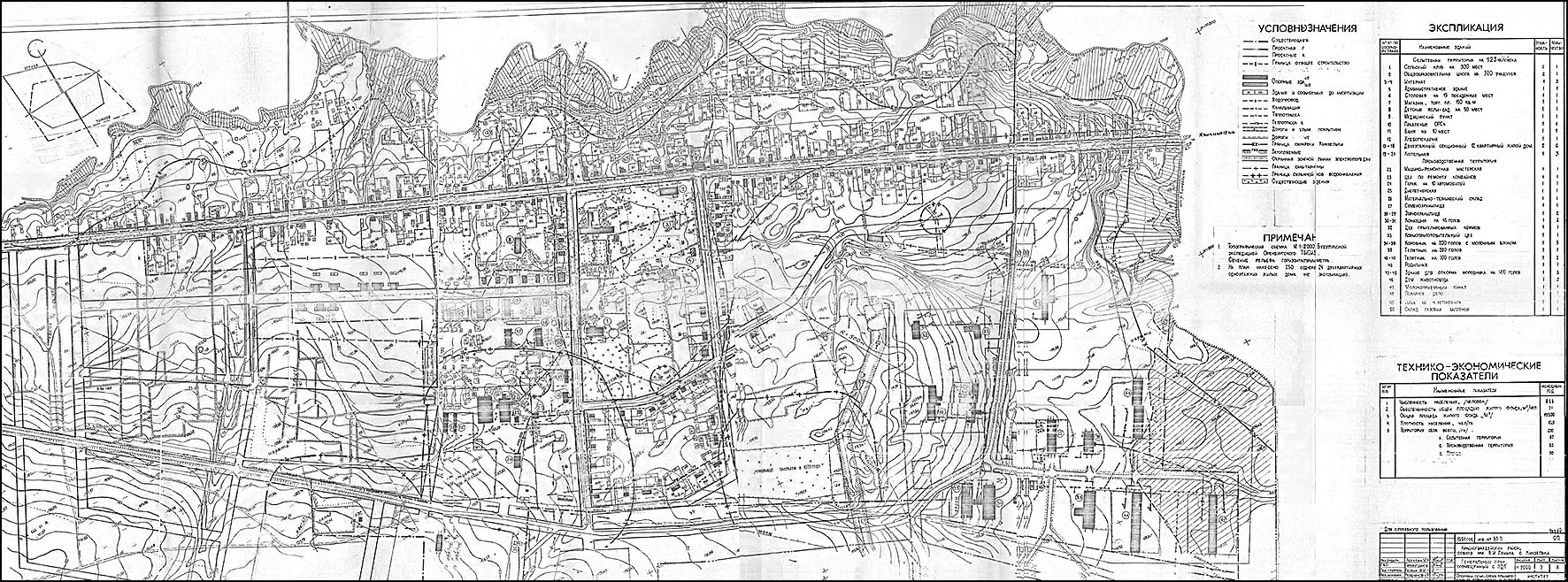             Рисунок. Генеральный план, совмещенный с проектом детальной планировки  села Кинзелька совхоза им. В.И. Ленина Красногвардейского района Оренбургской области 1991 г.          Селитебная зона получала дальнейшее развитие в западной части села. Производственные комплексы развивались в пределах существующих границ.           При проектировании селитебной зоны села Кинзелька в основу была положена реконструкция существующей жилой застройки в центральной части и разработка нового жилого микрорайона в западной. Существующая застройка остается без изменений. Предусмотрен лишь ряд мероприятий по благоустройству улиц.          Архитектурно-планировочная организация нового жилого микрорайона запроектирована с учетом сложившихся условий – близость участка к существующим зданиям культурно-бытового назначения         Основной въезд в жилой микрорайон осуществляется с центральной улицы села.          Главная улица микрорайона объединяет жилую застройку с общественным центром. Общественный центр состоит из центральной площади располагаемой в центре проектируемого жилого микрорайона. Место для центральной площади выбрано с учетом обеспечения радиуса обслуживания зданиями культурно-бытового назначения.          Жилые кварталы ориентированы на главную улицу, образуют кварталы в основном прямоугольной формы. Все улицы жилого микрорайона благоустраиваются, особое внимание необходимо уделить главной улице.          Жилищное строительство предполагалось вестись одноэтажными одно- и двухквартирными жилыми домами усадебного типа.          Для строительства общественных зданий детских учреждений подбирались проекты, действующие на период строительства с выразительными силуэтами архитектурных объемов для акцентирования общественного центра.           Самыми крупными планировочными элементами в системе озеленения селитебной территории является сквер в новом микрорайоне. Площадь проектируемых зеленых насаждений общего пользования около 3 га.          Кладбище, располагаемое в юго-восточном направлении от поселка, сохранялось в существующих границах.         Скотомогильник, располагающийся юго-восточнее села сохранялся. Полигон ТБО организовать в районе скотомогильника.         В течение всего периода реализации проекта планировки и застройки постоянное внимание уделялось развитию  общегородского общественно-культурного центра, озеленению, благоустройству.           Связь в пределах населенного пункта осуществляется пешеходным  движением. Мероприятия по развитию поселковой дорожно-транспортной сети не были осуществлены в полной мере.            Инженерное оборудование и инженерная подготовка осуществлялись на основе предложений проекта планировки и проработок специализированных институтов. Поселение полностью газифицировано.             Современное состояние         Муниципальное образование «Кинзельский сельсовет» Красногвардейского района Оренбургской области является сельским поселением, расположенным в западной части Оренбургской области, в западной части Красногвардейского района.         В состав поселения входят пять населенных пунктов:с. Кинзелька – 352,4 га*;пос. Александровка – 181,1 га*;с. Вознесенка – 277,3 га*;д. Петропавловка – 117,5 га*;пос. Степной – 120,0 га*.*Данные получены путем картометрических измерений.         В настоящее время численность населения МО составляет (на 01.01.2012)  1296 чел.          Площадь территории МО составляет более  34 760 га.         Основу экономического потенциала сельсовета составляет агропромышленный комплекс, от эффективной работы которого во многом зависит стабильность экономической, социальной и политической ситуации в районе.  Агропромышленный комплекс является основным звеном в секторе экономики Красногвардейского района. Сельское хозяйство носит многоотраслевой характер. В районе разводят КРС, овец, лошадей, свиней. Из зерновых культур преобладают пшеница, ячмень, из кормовых культур - кукуруза и подсолнечник, овес.           Экономика сельсовета ориентирована на развитие сельского хозяйства и специализируется на животноводстве и растениеводстве.             Жилая зона села Кинзелька расположена на правом берегу р. Кинзелька и представлена двух и одноэтажными жилыми домами. Материал стен – кирпич, дерево. Кровля – шифер, металл. Из зданий  культурно-бытового назначения в поселке имеется дом культуры на 190 мест, библиотека, школа на 320 учащихся, детские ясли-сад на 35 мест, ФАП, магазины, административные здания.          Производственная зона расположена в южной и восточной части села.         Источником водоснабжения служит водозабор, расположенный на левом берегу р. Кинзелька.          Теплоснабжение зданий культурно-бытового назначения и двухэтажной застройки – централизованное.         Электроснабжение МО Кинзельский  сельсовет осуществляется от    линий электропередач Красногвардейского РЭС  Западных электросетей через распределительные  подстанции по линиям 10 кв до трансформаторных подстанций (ТП). В муниципальном образовании имеется 22 ТП общей установленной мощностью 3441 кВА.         Кладбище расположено юго-восточнее жилой зоны поселка.         Основные выводы          Главные задачи, поставленные «Генеральным планом, совмещенным с проектом детальной планировки  села Кинзелька совхоза им. В.И. Ленина Красногвардейского района Оренбургской области» 1994 г. – освоение  территорий под застройку социального и культурно-бытового назначения, под жилую застройку – были частично реализованы. На сегодняшний день развитие села продолжается по предложенному в проекте варианту – в западной части поселка. Производственные зоны размещаются на востоке и юге поселка.           В значительной части предложенное проектом развитие планировочной структуры села требует корректировки в свете предполагаемого освоения прилегающих территорий для решения текущих вопросов и перспективных задач. Основные решения по развитию и преобразованию архитектурно-планировочной структуры при всей позитивной направленности, к сожалению, исчерпаны и требуют развития.             8.2. Концепция территориального развития села Кинзелька, пос. Александровка, с. Вознесенка, д. Петропавловка, пос. Степной (предложения по территориальному планированию)         Определенную роль в формировании населенных пунктов МО «Кинзельский сельсовет» играли водные объекты, входящие  в его структуру: способствовали улучшению микроклимата, были тесно связаны с хозяйственной деятельностью населения, обогащали внешний облик и придавали большую выразительность объемно-пространственной композиции поселения.         Природа являет собой фундаментальную основу формирования сельского поселения. Чем полнее  использовались и включались  в создаваемую планировку и застройку поселения компоненты его естественной среды, тем интереснее и выразительнее становился архитектурный облик селения в целом. Таким образом, ансамбль села представляет собой единый архитектурно-природный комплекс, органически увязывающий  искусственно созданные объекты с местным ландшафтом.         Исходный тип планировочного решения населенных пунктов МО «Кинзельский сельсовет»  относится к селениям с линейной вытянутой вдоль реки застройкой. Этот тип планировочного решения также называют порядковым (от слова ряд). В старых прибрежных селениях застройка шла обычно в два ряда, т.е. в два порядка. Последующее развитие вышеуказанного типа привело к дальнейшей дифференциации приема планировки и созданию комбинированного линейно-квартального планировочного решения. В данном случае комбинированный тип планировочного решения развивался в направлении формирования преимущественно асимметричной композиции.         Планировочным каркасом жилой территории поселения являются улицы и площади. Они занимают свыше 20 %  территории населенных пунктов. Улицы подразделяют на главные, улицы жилых кварталов и хозяйственные проезды, ширина которых определяется из нормативного состава и размеров элементов, составляющих их поперечный профиль. Важную градостроительную роль играют площади. Они подразделяются на главные (центральные), разгрузочные (перед зданиями, привлекающими большие массы людей), транспортные и рыночные.           Настоящий период эволюции сельского расселения берет начало с 1991 года, когда страна начала переход к рыночным отношениям и вновь появилась частная собственность на землю и средства производства. Новые явления миграции населения, многоукладность сельской экономики, признание права частной собственности на землю, переход экономики на рыночные отношения – все это оказывает значительное влияние на формы сельского расселения, размещение сельских поселений, планировку  и застройку поселений и их жилых зон, планировку и застройку отдельной сельской усадьбы, архитектуру  жилого дома и надворных построек.           Социально-экономическая политика, проводимая многие десятилетия в аграрном секторе нашей страны, привела к созданию четко построенной системы сельского расселения и организации среды в сельской местности. Основной территориально-производственной единицей на селе были колхоз или совхоз. Все земли административного сельского района были разделены на несколько территорий этих хозяйств. Система сельских поселений строилась по четкой иерархической схеме: районный центр – центральная усадьба хозяйства – отделение центральной усадьбы – бригадный поселок – полевой стан. Система обслуживания людей, т.е. социальная инфраструктура, строилась по трехступенчатой схеме с   определенными радиусами обслуживания объекта сервиса, как правило, принадлежавшего государству.          Ключевыми факторами, резко изменившими сложившиеся тенденции на территориальном уровне организации сельской среды, являются:-многоукладность сельской экономики;-право частной собственности на землю;-отказ от тотального государственного регулирования всех сторон сельскохозяйственного производства и сельской жизни.         Происходит социальное расслоение сельских жителей, определяемое характером хозяйственной деятельности и общественных отношений на селе. Это открывает возможность для разнообразия типов архитектурно-планировочных схем поселений, а также генеральных планов жилых групп. При существующей административно-территориальной организации сельскохозяйственных районов, благодаря демократизации общества и созданию местных органов власти, изменилась структура  межселенных связей. Эти связи не будут иметь рамки иерархических отношений, к примеру, между райцентром и бывшим центральным поселком колхоза. Эти связи будут, прежде всего, равноправными, партнерскими и диктуемыми только экономическими, деловыми и хозяйственными интересами отдельного поселения, группы людей, семьи и каждого человека в отдельности. Для осуществления этих многочисленных связей могут быть использованы как существующая транспортная сеть, так и создаваемая заново.         Как с экономической, так и с социальной точек зрения основное развитие сельскохозяйственного производства начинает осуществляться на базе средних, малых и микропредприятий. Их размещение с концентрацией в специальных производственных зонах необязательно, хотя и имеет ряд преимуществ. Поэтому принцип сквозного зонирования территории поселения дополняется большим разнообразием форм кооперации, блокирования и совмещения объектов жилища, производства, бизнеса и сервиса. В частности, приватизация элементов и учреждений культурно-бытового обслуживания населения делает  необходимым приближение их к месту жизни владельца и жилью клиентов.         Таким образом, новые социально-экономические условия создают предпосылки дисперсного размещения основных элементов сельского поселения – жилища, объектов обслуживания населения, производства, рекреационных территорий, проникновения одних в другие вплоть до полного их слияния.           Базовыми принципами планирования территории муниципального образования «Кинзельский сельсовет»  на градостроительном уровне (планировка и застройка поселения) и основными направлениями развития жилой среды являются:-реорганизация поселковой среды, повышение её качества;-усиление связи мест проживания с местами приложения труда; -максимальный  учет  природно-экологических  и  санитарно-гигиенических ограничений;- размещение  производственных  объектов  преимущественно  в  пределах существующих производственных  зон  за  счет  упорядочения использования земельных участков;-создание жилых групп и отдельных усадеб на основе индивидуального адресного проектирования с детальным учетом потребностей социальных групп населения и потребностей каждой семьи;                                   -развитие различных вариантов кооперации элементов жилой среды (создание общих мест отдыха для пожилых людей и детей), строительство общих гаражей, хозяйственных построек – теплиц, сараев, погребов и других, возможных для объединения, объектов, что позволяет более рационально использовать территорию жилой застройки;                     -использование в планировке жилых территорий более разнообразных приемов с учетом рельефа местности и ориентации улиц и площадей.          Территориальное  развитие   рассматривается  с  позиций  размещения объектов капитального строительства (жилые дома на участках площадью, соответствующей утвержденным нормам градостроительного проектирования, а также комплексное развитие социальной и инженерной инфраструктуры) на свободных от застройки территориях, расположенных в пределах существующих границ населенных пунктов.          Село Кинзелька         Территория поселка имеет вытянутую с северо-запада на юго-восток конфигурацию и ограничена:- на северо-востоке и юго-востоке поймой р. Кинзелька;- на востоке свободными территориями;- на юго-западе и юге территорией СЗЗ скотомогильника;- на северо-западе территорией, прилегающей к водохранилищу;- на западе свободными территориями.         Площадь села 297 га (по картографическим измерениям).         В представленном генеральном плане даны предложения по    функциональному зонированию и упорядочению существующей  планировочной структуры на срок 20 лет.          Проектным решением предусматривается развитие жилой зоны в западном направлении, создание компактных жилых образований с комплексной застройкой.                В результате оценки обозначены наиболее благоприятные площадки по комплексу положительных факторов, на которых возможно размещение жилой застройки: около 58,9 га.         Проектом предлагаются изменения границ населённого пункта: сокращение со стороны восточной границы, за счет исключения территории находящейся на левом (противоположном основной территории) берегу р. Кинзелька площадью 62 га в составе кадастрового квартала 56:14:0401001; включение в границы населенного пункта небольшого участка существующей застройки площадью 3 га на левом берегу (за северной границей села) в районе центральной части села в составе кадастрового квартала 56:14:0410001 (у его южной границы).         Территории для застройки выбраны  с целью  получения  максимального эффекта от градостроительной деятельности, исходя  из  территориальных ресурсов поселка, с учётом зон негативного воздействия и установления численности  населения Кинзельского сельсовета к 2033 году на уровне 1678 человек. При населении в 2012 году 1296 человек прирост составит 382 человека, для расселения которых потребуется 25,5 га свободных территорий.          На предлагаемом под жилищное строительство участке 58,9 га в западной части села, при средней площади участка под индивидуальное жилищное строительство 15 соток, среднем составе семьи 3 человека и соответственно плотности 15 человек на гектар, (в соответствии с нормативами градостроительного проектирования Оренбургской области), возможно размещение 885 человек дополнительно к проживающим сегодня 729.          Предложение размещения еще около 500 человек обосновывается следующим.  Рассматриваемый в демографических расчетах период 2000 – 2012 гг. следовал за одним из самых неблагоприятных для развития страны периодом 90-х гг. В связи с экстремальным характером указанного периода  последовавшее за ним десятилетие не является показательным для прогнозов роста населения на период до 2033 года.          Рекреационная зона с элементами рекреационной инфраструктуры предлагается в пойме реки, площадью 20,32 га.           Общественно-деловая зона расположена в центральной части села, и занимает территорию 7,2 га, достаточную для размещения необходимых объектов.     Предлагаемая производственная зона площадью 77,45 га  в границах села и 151,8 га за его границами создается с учетом выноса из СЗЗ скотомогильника фермы с. Кинзелька, и переноса от жилой застройки (с учетом СЗЗ) вредных производств.         Существующее кладбище расположено в СЗЗ скотомогильника и образует единую зону специального назначения площадью 22,76 га.         Проблемы обеспечения связей внутри поселка решаются усовершенствованием существующей  и развитием новой улично-дорожной сети в планируемых жилых районах.             Рисунок. Функциональное зонирование села Кинзелька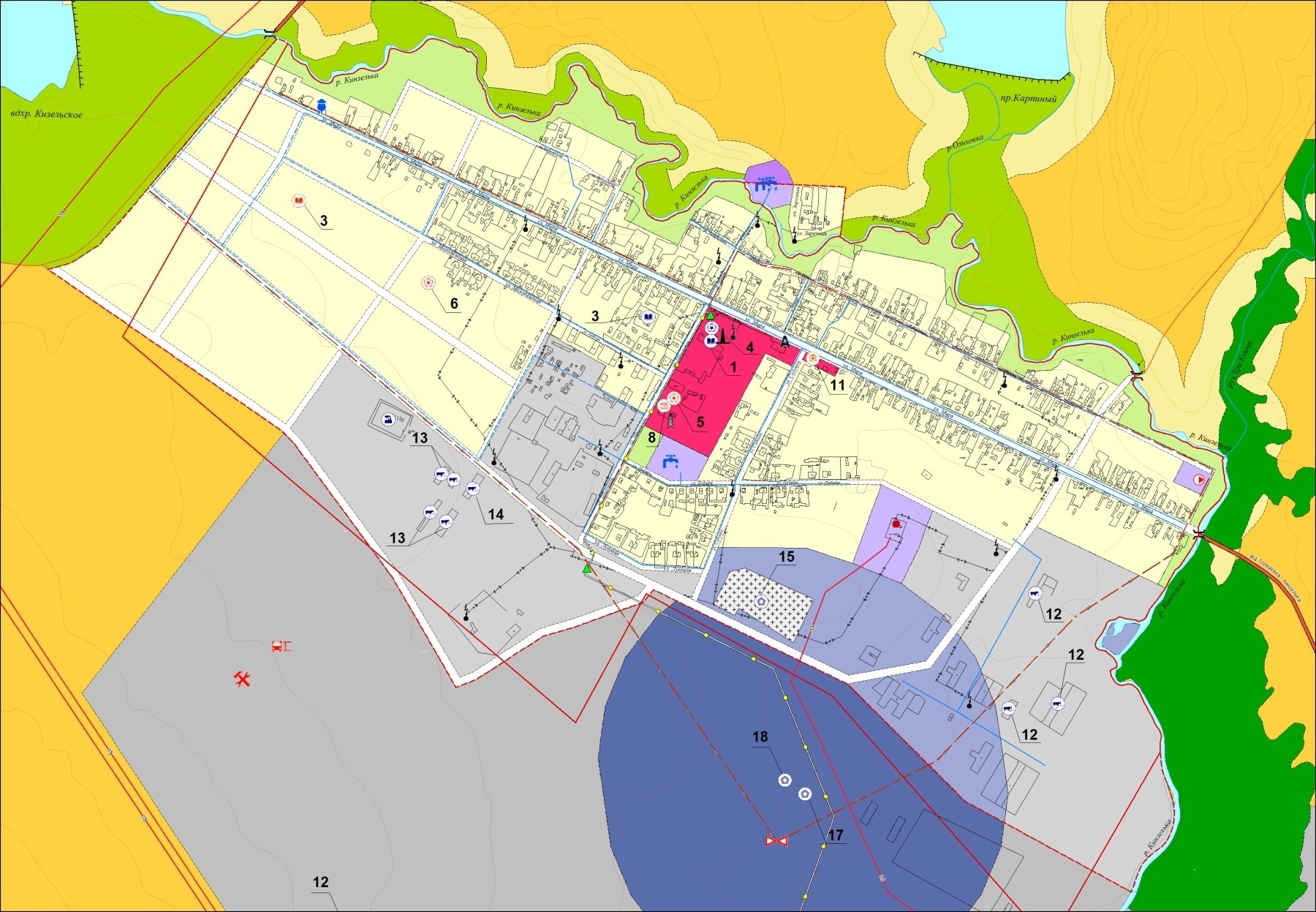           с. Вознесенка и д. Петропавловка         Территория с. Вознесенка ограничена: на севере поймой р. Малый Уран;на востоке СЗЗ скотомогильника и поймой р. Малый Уран;на юге охранной зоной газопровода;на западе поймой р. Малый Уран.Площадь села 169,2 га.          Проектом изменение существующих границ не предусматривается, развитие жилой застройки осуществляется за счет использования свободных земель на территории населенного пункта.          Проектным решением предусматривается развитие жилой зоны за счет уплотнения существующей, создание компактных жилых образований с комплексной застройкой. Территории  для  застройки  выбраны  с  целью  получения  максимального эффекта от градостроительной деятельности, исходя  из  территориальных ресурсов поселка, с учётом зон негативного воздействия: на предлагаемых под жилищное строительство участках общей площадью около 19 га, в соответствии с нормативами градостроительного проектирования Оренбургской области, при площади участка под индивидуальное жилищное строительство 15 соток, среднем составе семьи 3 человека и соответственно плотности 15 человек на гектар, возможно размещение 285 человек. Этой территории достаточно для переселения жителей предлагаемой к ликвидации д. Петропавловка (18 человек).Производственная зона 37,4 га образуемая у северной границей села, используется для размещения  фермы.         В пойме р. Малый Уран предлагается рекреационная зона 29,2 га. Общественно-деловая зона в связи с разреженностью застройки и близрасположенностью общественно-деловой зоны с. Кинзелька не создается. Зона сельскохозяйственного использования в границах села 31,2 га.          Кладбище  (зона специального назначения) сохраняется в центральной части села и вместе с СЗЗ скотомогильника занимает 12,61 га.          Населенный пункт д. Петропавловка предлагается к ликвидации в связи с малым числом жителей и расположением в подтапливаемой зоне паводком 1 % обеспеченности.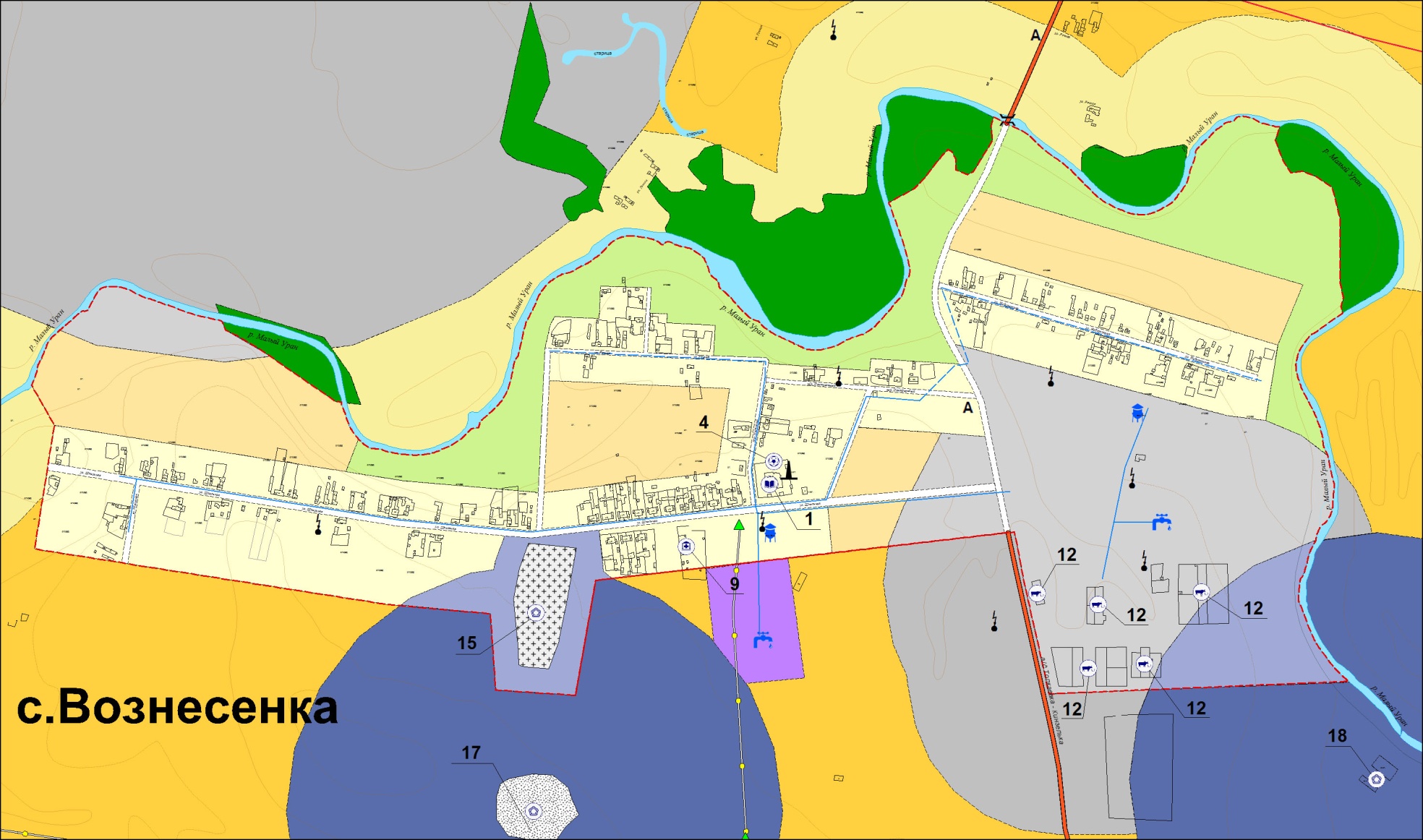             Рисунок. Функциональное зонирование с. Вознесенка          пос. АлександровкаТерритория пос. Александровка ограничена: -на севере санитарно-защитными зонами нефтяных скважин;-на востоке землями лесного фонда в пойме реки;-на юге санитарно-защитными зонами нефтяных скважин;-на западе охранными зонами ЛЭП.Площадь поселка 56 га. Проектом предлагается установить границы вдоль лесного фонда в пойме на востоке села, в районе пруда на юге, вдоль ЛЭП на западе и в створе жилой застройки на севере. Развитие жилой застройки (уплотнение) осуществляется за счет использования свободных земель на территории населенного пункта.Территории  для  застройки  не  планировались в связи с неблагоприятными условиями развития (в окружении СЗЗ нефтяных скважин). Существующая жилая зона занимает 18,8 га, рекреационная 18,14 га.Часть территории занята СЗЗ нефтяной скважины – производственная зона 2 га. Зона сельскохозяйственного использования занимает в границах поселка 16,7 га.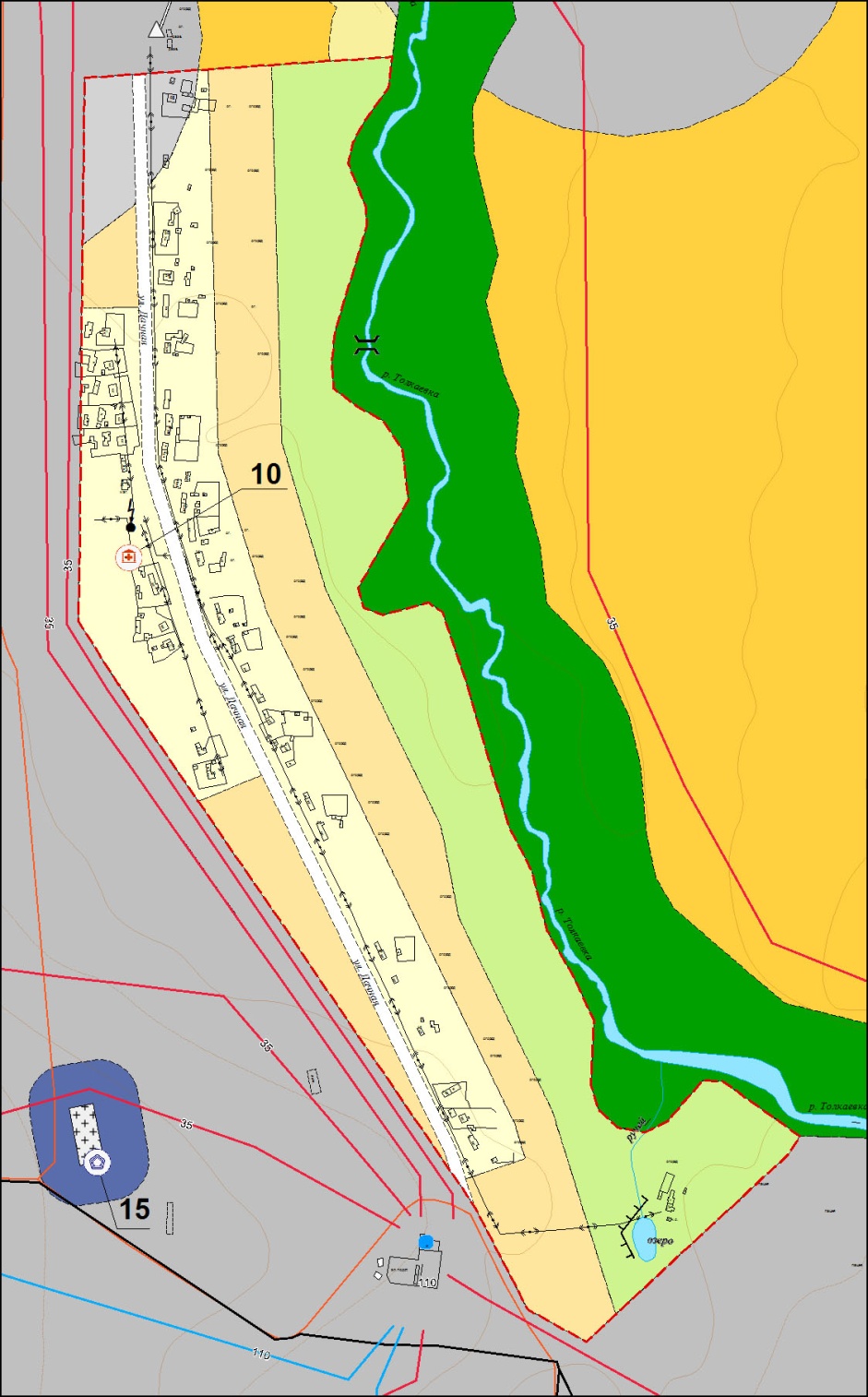 Рисунок. Функциональное зонирование пос. Александровка         поселок СтепнойТерритория пос. Степной ограничена: -на севере санитарно-защитной зоной скотомогильника;-на востоке поймой ручья Ивановка и прудами;-на юге также поймой ручья и трассой нефтепровода;-на западе СЗЗ нефтяных скважин.Площадь поселка 115,12 га. Проектом предлагается сохранить границы, установленные предыдущим генеральным планом. Развитие жилой застройки (уплотнение) не предполагается в связи с расположением населенного пункта в окружении СЗЗ скотомогильника и нефтяных скважин.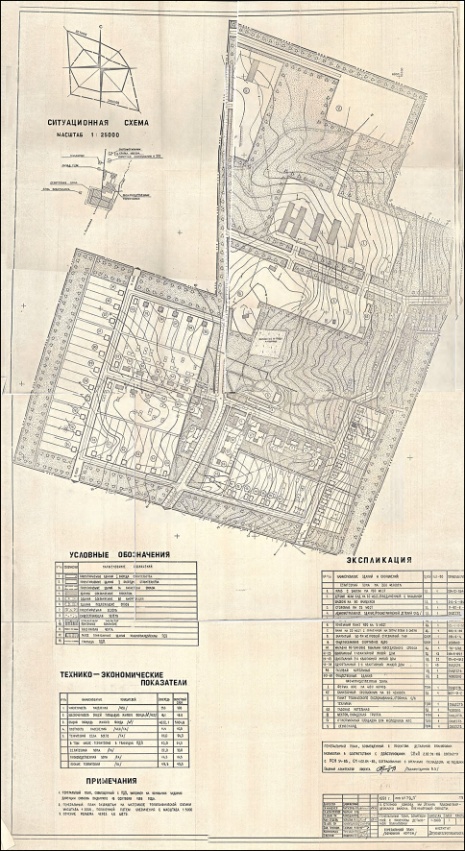             Рисунок. Генеральный план, совмещенный с проектом детальной планировки  пос. Степной совхоза им. В.И. Ленина Красногвардейского района Оренбургской области  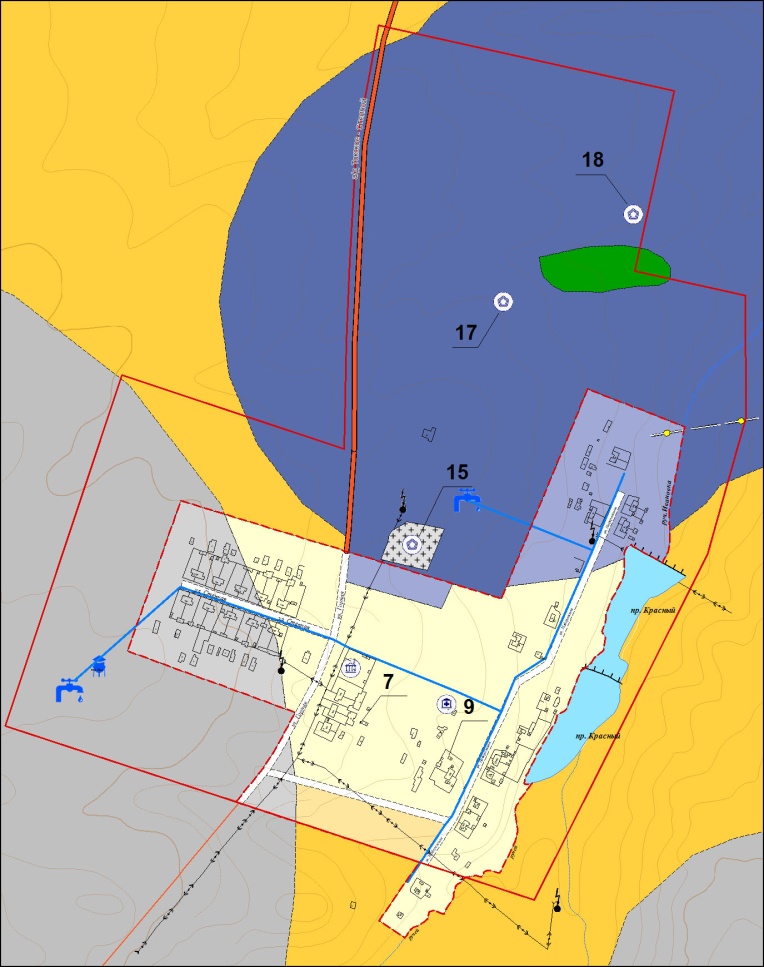 Рисунок. Функциональное зонирование пос. СтепнойСуществующая жилая зона занимает 23,2 га.Часть территории занята СЗЗ скотомогильника – зона специального назначения площадью 7,3 га. Зона сельскохозяйственного использования занимает в границах поселка 2 га, производственная – 5,7 га.            8.3. Развитие и совершенствование функционального зонирования и планировочной структуры поселенияГенпланом предусмотрены следующие зоны:- жилые зоны;- общественно-деловые зоны;- производственные зоны;- рекреационные зоны;- зоны инженерной и  транспортной инфраструктуры;- зоны сельхоз использования;- зоны специального назначения.          Жилая зона         Жилые зоны предусматриваются в целях создания для населения удобной, здоровой и безопасной среды проживания. Объекты и виды деятельности, несоответствующие требованиям СП 42.13330.2011 «Градостроительство. Планировка и застройка городских и сельских поселений», не допускается размещать в жилых зонах.         В планируемых жилых зонах размещаются дома усадебные с приусадебными участками 15 соток; отдельно стоящие, встроенные или пристроенные объекты социального и культурно-бытового обслуживания населения с учетом социальных нормативов обеспеченности (в т.ч. услуги первой необходимости в пределах пешеходной доступности не более 30 мин.); гаражи и автостоянки для легковых автомобилей; культовые объекты.         Допускается размещать отдельные объекты общественно-делового и коммунального назначения с площадью участка, как правило, не более 0,5 га, а также мини-производства, не оказывающие вредного воздействия на окружающую среду за пределами установленных границ участков этих объектов (санитарно-защитная зона должна иметь размер не более 25 м.)         Для жителей существующих многоквартирных жилых домов хозяйственные постройки для скота и птицы могут выделяться за пределами жилой зоны; при многоквартирных домах допускается устройство встроенных или отдельно стоящих коллективных подземных хранилищ сельскохозяйственных продуктов.         В основе проектных решений по формированию жилой среды использовались следующие принципы:- изыскание наиболее пригодных площадок для нового жилищного строительства на возвышенных местах с глубоким стоянием грунтовых вод, хорошо инсолируемых, расположенных выше по рельефу и течению рек по отношению к производственным объектам;- увеличение темпов индивидуального жилищного строительства с учетом привлечения различных внебюджетных и негосударственных источников, в том числе привлечения средств граждан и за счёт участия в государственных и областных целевых программах;- выход на показатель обеспеченности не менее 30 м. кв. общей площади на человека.          Такой подход позволит значительно улучшить жилую среду, оптимизировать затраты на создание полноценной социальной и инженерной инфраструктуры.          Бытовые разрывы между длинными сторонами жилых зданий высотой 2-3 этажа следует принимать не менее 15 м.; 4 этажа – не менее 20 м.; между длинными сторонами и торцами этих же зданий с окнами из жилых комнат – не менее 10 м.            В районах усадебной застройки расстояния от окон жилых помещений до стен дома и хозяйственных построек, расположенных на соседних участках, должны быть не менее 6 м., а расстояния до сарая для содержания скота и птицы – 10 м. Расстояние до границы участка должно быть от стены жилого дома 3 м., от хозяйственных построек – 1 м.           Допускается блокировка жилых домов, а также хозяйственных построек на смежных приусадебных земельных участках по взаимному согласию домовладельцев с учетом противопожарных требований. Указанные нормы распространяются и на пристраиваемые к существующим жилым домам хозяйственные постройки.           Размещаемые в пределах жилой зоны группы сараев должны содержать не более 30 блоков каждая. Сараи для скота и птицы следует предусматривать на расстоянии от окон жилых помещений дома не менее, м.: одиночные или двойные - 10, до 8 блоков - 25, свыше 8 до 30 блоков - 50. Площадь застройки сблокированных сараев не должна превышать 800 кв.м. Расстояние от сараев для скота и птицы до шахтных колодцев должно быть не менее 20 м. Допускается пристройка хозяйственного сарая (в том числе для скота и птицы), гаража, бани, теплицы к усадебному дому с соблюдением требований санитарных и противопожарных норм.         Основные проектные предложения в решении жилищной проблемы и новая жилищная политика:- освоение новых площадок под жилищное строительство;-наращивание темпов строительства жилья за счет индивидуального строительства; - ликвидация ветхого, аварийного фонда;                                                                                                                                               -поддержка стремления граждан строить и жить в собственных жилых домах, путем предоставления льготных жилищных кредитов, решения проблем инженерного обеспечения, частично компенсируемого из средств бюджета, создания облегченной и контролируемой системы предоставления участков и их застройку.         Всего на расчетный срок в селах Кинзелька и Вознесенка запланировано 390 участков по 15 соток для населения в 1170 человек.Развития поселков Степной и Александровка не планируется.Основные параметры застройки жилых зон:	Тип застройки – усадебный.Площадь участка под индивидуальную застройку  - 15 соток.Этажность – до 3 этажей.Плотность населения – 15 человек на 1 га (средний состав семьи 3 чел.)         Общественно-деловая зона. Развитие системы центров           Общественно-деловые зоны предназначены для размещения объектов здравоохранения, культуры, торговли, общественного питания, социального и коммунально-бытового назначения, предпринимательской деятельности, объектов профессионального образования, административных учреждений, культовых зданий, стоянок автотранспорта, объектов делового, финансового назначения, иных объектов, связанных с обеспечением жизнедеятельности граждан. В перечень объектов недвижимости, разрешенных к размещению в общественно-деловых зонах, могут включаться жилые дома, гостиницы, подземные гаражи.         Общественно-деловые зоны формируются как центры деловой, финансовой и общественной активности в центральной части села, на территориях, прилегающих к главным улицам и объектам массового посещения. Основной центр с. Кинзелька, выполняющий функции поселкового значения, сохраняется в центральной части села. Общественно-деловые зоны запланированы с учётом размещения на них расчётного количества основных объектов соцкультбыта и с резервом территорий для коммерческой застройки.          Расстояния между жилыми зданиями, жилыми и общественными, следует принимать на основе расчетов инсоляции и освещенности в соответствии с требованиями, приведенными в СП 52.13330, а также в соответствии с требованиями глав 15-16 «Требования пожарной безопасности при градостроительной деятельности» раздела II «Требования пожарной безопасности при проектировании, строительстве и эксплуатации поселений и городских округов» Технического регламента о требованиях пожарной безопасности (Федеральный закон от 22 июля 2008 г. № 123-ФЗ).         Расстояние от границ участков производственных объектов, размещаемых в общественно-деловых зонах, до жилых и общественных зданий, а также до границ участков дошкольных и общеобразовательных учреждений, учреждений здравоохранения и отдыха следует принимать не менее 50 м.          Предельные значения коэффициентов застройки и коэффициентов плотности застройки территории жилых и общественно-деловых зон принимается согласно правил землепользования и застройки.         Основные параметры застройки общественно-деловой зоны:  К строительству предложены следующие объекты Культурно-просветительные учреждения- Дом культуры  на 360 мест в с. КинзелькаФизическая культура и спорт- спортивный комплекс в с. КинзелькаОбразование - детский сад на 74 места в с. КинзелькаЗдравоохранение- ФАП в пос. Александровка- реконструкция ФАП в с Кинзелька         Зона рекреационного назначения          На участках, в основном не пригодных под жилищное строительство, организуются рекреационные зоны. Планируемые рекреационные зоны имеют непосредственные связи с жилыми и общественно-деловыми зонами.          В состав зон рекреационного назначения могут включаться зоны в границах территорий, занятых лесами, скверами, парками, садами, прудами, озерами, водохранилищами, пляжами, также в границах иных территорий, используемых и предназначенных для отдыха, туризма, занятий физической культурой и спортом.         На территории рекреационных зон не допускаются строительство новых и расширение действующих промышленных, коммунально-складских и других объектов, непосредственно не связанных с эксплуатацией объектов рекреационного, оздоровительного и природоохранного назначения.          Необходимо предусматривать, как правило, непрерывную систему озелененных территорий общего пользования и других открытых пространств в увязке с природным каркасом.         При размещении скверов и садов следует максимально сохранять участки с существующими насаждениями и водоемами.         Озелененные территории общего пользования должны быть благоустроены и оборудованы малыми архитектурными формами: фонтанами и бассейнами, лестницами, пандусами, подпорными стенками, беседками, светильниками и др. Число светильников следует определять по нормам освещенности территорий.         Планируемые рекреационные зоны имеют непосредственные связи с жилыми и общественно-деловыми зонами. Основные параметры зоны рекреационного назначения:Площадь садов и скверов не менее, га:садов жилых районов .........................  3скверов ...............................................  0,5Объекты, предлагаемые к размещению:- парковые зоны отдыха в пойме в каждом населенном пункте.         Производственная зона          Производственная зона включает территории всех предприятий основного и сопутствующего назначения со всеми их зданиями, сооружениями и коммуникациями.          В состав производственных зон могут включаться:- коммунальные зоны - зоны размещения коммунальных и складских объектов, объектов жилищно-коммунального хозяйства, объектов транспорта, объектов оптовой торговли;- производственные зоны - зоны размещения производственных объектов с различными нормативами воздействия на окружающую среду, как правило, требующие устройства санитарно-защитных зон шириной более 50 м., а также железнодорожных подъездных путей;- иные виды производственной, инженерной и транспортной инфраструктур.         В производственных зонах допускается размещать сооружения и помещения объектов аварийно-спасательных служб, обслуживающих расположенные в производственной зоне предприятия и другие объекты.         При размещении и реконструкции предприятий и других объектов на территории производственной зоны следует предусматривать меры по обеспечению их безопасности в процессе эксплуатации, а также предусматривать в случае аварии на одном из предприятий защиту населения прилегающих районов от опасных воздействий и меры по обеспечению безопасности функционирования других предприятий. Степень опасности производственных и других объектов определяется в установленном законодательством порядке в соответствии с техническими регламентами.         В пределах производственных зон и санитарно-защитных зон предприятий не допускается размещать жилые дома, гостиницы, общежития, садово-дачную застройку, дошкольные и общеобразовательные учреждения, учреждения здравоохранения и отдыха, спортивные сооружения, другие общественные здания, не связанные с обслуживанием производства. Территория санитарно-защитных зон не должна использоваться для рекреационных целей и производства сельскохозяйственной продукции.         Оздоровительные, санитарно-гигиенические, строительные и другие мероприятия, связанные с охраной окружающей среды на прилегающей к предприятию загрязненной территории, включая благоустройство санитарно-защитных зон, осуществляются за счет предприятия, имеющего вредные выбросы.         Функционально-планировочную организацию промышленных зон необходимо предусматривать в виде кварталов (в границах красных линий), в пределах которых размещаются основные и вспомогательные производства предприятий, с учетом санитарно-гигиенических и противопожарных требований к их размещению, грузооборота и видов транспорта, а также очередности строительства.         Территория, занимаемая площадками промышленных предприятий и других производственных объектов, учреждениями и предприятиями обслуживания, должна составлять, как правило, не менее 60 % всей территории промышленной зоны.         Нормативный размер участка промышленного предприятия принимается равным отношению площади его застройки к показателю нормативной плотности застройки площадок промышленных предприятий в соответствии с СП 18.13330.         При размещении предприятий и других объектов необходимо предусматривать меры по исключению загрязнения почв, поверхностных и подземных вод, поверхностных водосборов, водоемов и атмосферного воздуха с учетом требований СП 18.13330, а также положений об охране подземных вод.         Размеры санитарно-защитных зон следует устанавливать с учетом требований СанПиН 2.2.1/2.1.1.1200. Достаточность ширины санитарно-защитной зоны следует подтверждать расчетами рассеивания в атмосферном воздухе вредных веществ, содержащихся в выбросах промышленных предприятий, в соответствии с методикой.         Минимальную площадь озеленения санитарно-защитных зон следует принимать в зависимость от ширины зоны, %:    до  300 м. ................................................. 60    св. 300 до 1000 м. ................................... 50    "  1000 "  3000 м. ..................................... 40    "  3000 м. .................................................. 20         В санитарно-защитных зонах со стороны жилых и общественно-деловых зон необходимо предусматривать полосу древесно-кустарниковых насаждений шириной не менее 50 м., а при ширине зоны до 100 м. - не менее 20 м.         На территориях коммунально-складских зон следует размещать предприятия пищевой (пищевкусовой, мясной и молочной) промышленности, общетоварные (продовольственные и непродовольственные), специализированные склады (холодильники, картофеле-, овоще-, фруктохранилища), предприятия коммунального, транспортного и бытового обслуживания населения.         Размеры санитарно-защитных зон для картофеле-, овоще- и фруктохранилищ следует принимать не менее 50 м.         При организации сельскохозяйственного производства необходимо предусматривать меры по защите жилых и общественно-деловых зон от неблагоприятного влияния производственных комплексов, а также самих этих комплексов, если они связаны с производством пищевых продуктов, от загрязнений и вредных воздействий иных производств, транспортных и коммунальных сооружений. Меры по исключению загрязнения почв, поверхностных и подземных вод, поверхностных водосборов, водоемов и атмосферного воздуха должны соответствовать санитарным нормам. При формировании производственных зон сельских поселений расстояния между сельскохозяйственными предприятиями, зданиями и сооружениями следует предусматривать минимально допустимые исходя из санитарных, ветеринарных, противопожарных требований и норм технологического проектирования.          На территории животноводческих комплексов и ферм и в их санитарно-защитных зонах не допускается размещать предприятия по переработке сельскохозяйственной продукции, объекты питания и объекты, к ним приравненные.         Линии электропередачи, связи и других линейных сооружений местного значения следует размещать по границам полей севооборотов вдоль дорог, лесополос, существующих трасс с таким расчетом, чтобы обеспечивался свободный доступ к коммуникациям с территорий, не занятых сельскохозяйственными угодьями.         Производственные зоны сельских поселений, как правило, не должны быть разделены на обособленные участки железными и автомобильными дорогами общей сети.          При размещении сельскохозяйственных предприятий и других объектов необходимо предусматривать меры по исключению загрязнения почв, поверхностных и подземных вод, поверхностных водосборов, водоемов и атмосферного воздуха.          Производственная зона в границах МО Кинзельский сельсовет планируется площадью 57,2 га. На сегодняшний день не все производственные территории задействованы, часть из них используется экстенсивно. Необходимо провести инвентаризацию производственных территорий с целью их более интенсивного использования.          Зона специального назначения          В зону специального назначения входят территории полигонов твердых бытовых отходов, кладбищ и скотомогильников. В целях создания благоприятной среды обитания для проживания населения за счет снижения негативного воздействия от предприятий и объектов, генеральным планом предусмотрены следующие мероприятия:- несанкционированные свалки подлежат закрытию, вместо них предлагаются участки компостирования ТБО.         Производить захоронения на закрытых кладбищах запрещается, за исключением захоронения урн с прахом после кремации в родственные могилы, по истечении кладбищенского периода - время, в течение которого завершаются процессы минерализации трупов.         В случаях обнаружения при проведении строительных работ ранее неизвестных массовых захоронений необходимо зарегистрировать места захоронения, а в необходимых случаях провести перезахоронение останков погибших и рекультивацию территорий.Основные параметры зоны специального назначения:Объекты, предлагаемые к размещению:- несанкционированные свалки подлежат закрытию, вместо них предлагаются участки компостирования ТБО с СЗЗ 500 м.;*площади территорий, приведенные в этой главе и далее, получены путем картометрических измерений.             9. ТРАНСПОРТНАЯ ИНФРАСТРУКТУРА	  Автомобильные дороги являются обязательной составной частью любой хозяйственной системы. При этом автомобильные дороги выполняют не только функцию связи, но и сами являются побудительным фактором к созданию мощных хозяйственных систем. Дороги, связывая пространственно разделенные части хозяйственной системы, делают их доступными и создают благоприятные условия для развития взаимодополняющих отношений между населенными пунктами.         Основные приоритеты по развитию транспортной инфраструктуры состоят в  приведение сети автомобильных дорог в соответствие с потребностями населения, обеспечение нормального технического состояния, пропускной способности, повышение безопасности движения, круглогодичной транспортной доступности до всех населенных пунктов.       Автомобильный транспорт           Красногвардейский район расположен на северо-западе Оренбургской области, на среднем течении реки Ток.           Административным центром муниципального образования Кинзельский сельсовет является село Кинзелька, расположенное  в  40 км. от ближайшей железнодорожной станции «Сорочинская»  Южно-Уральской железной дороги и в 220 км. от областного центра - город Оренбург. Основная роль во внешних связях  МО Кинзельский сельсовет принадлежит автомобильному транспорту.  Все населенные пункты муниципального образования обеспечены подъездными дорогами.  На территории поселения находится 5 автомобильных мостов по направлениям:Петропавловка-Вознесенка (1 единица);Мост через р. Кинзеля (2 единицы);Мост через р. Ольховка (1 единица);Кинзелька-автодорога Сорочинск-Грачевка (1 единица).Мосты на автодорогах находятся в удовлетворительном состоянии, их габариты соответствуют параметрам проезжей части основных дорог.          Автодорожная сеть сельсовета представлена автодорогами, регионального и межмуниципального значения.          Согласно Постановлению Правительства Оренбургской области №  313-п от 10 апреля 2012 года  “ Об утверждении перечня автомобильных дорог общего пользования регионального и межмуниципального значения, находящихся в государственной собственности Оренбургской области”, на территории МО Кинзельский сельсовет расположены следующие дороги:    По территории МО проходят две автомобильные дороги регионального значения – Токское-Степной и Толкаевка-Кинзелька, которые относятся к 4 технической категории.         Транспортный каркас Кинзельского сельсовета представлен автомобильными дорогами, которые состоят в основном из межпоселкового транспорта и основной улично-дорожной сети.          Все дороги поселения находятся в удовлетворительном состоянии.  Согласно Схемы территориального планирования Оренбургской области в 10 км. восточнее н.п. Плешаново будет проходить международная автотрасса  «Западная Европа - Западный Китай», которая может оказать положительное влияние на дальнейшее развитие поселения.  На территории сельсовета станции технического обслуживания, автовокзала, стоянки, гаражные массивы на межпоселковых дорогах отсутствуют. В селе Кинзелька расположена АЗС, которая принадлежит ООО «Корус-Агро».  Содержанием и ремонтом дорог занимается ДРСУ Плешановская.     Железнодорожный транспорт По густоте железнодорожных путей общего пользования (13,4 км. на 1000 кв. км.) Оренбургская область занимает сороковое место в Российской Федерации и седьмое – в Приволжском федеральном округе (ПФО).  По территории Сорочинского района проходит Южноуральская  железная дорога, с отделением в городе Сорочинске, которая связывает города области с центром и сибирскими регионами.   На территории Кинзельского сельсовета отсутствует железнодорожное сообщение.Пассажирское сообщение         Основными видами транспорта для пассажирских межрайонных и внутрихозяйственных связей является рейсовый (маршрутный) автобус и индивидуальные легковые автомобили.Таблица. Реестр автобусных маршрутов          х - нет данных         В МО имеется 4 остановочных павильона – в с. Кинзелька, в с. Вознесенка, в пос. Александровка и в пос. Степной.           На территории Кинзельского сельсовета автовокзал отсутствует.Улично – дорожная сеть Общая протяженность уличной сети  МО составляет 10,55 км., ширина 6 метров. Все улицы сельсовета имеют гравийно-песчанное покрытие. Уличное освещение сельсовета составляет 100 %. Тротуаров для пешеходов нет. Автобусное сообщение внутри сел отсутствует. В четырех населенных пунктах муниципального образования - с. Кинзелька, с. Вознесенка, пос. Александровка и пос. Степной имеется по одному оборудованному остановочному пункту общественного транспорта.           Таблица. Перечень автомобильных дорог общего пользования местного значения в границах населенных пунктов на территории муниципального образования Кинзельский сельсовет Красногвардейского района         Проектное решение1.Согласно Схемы территориального планирования Оренбургской области планируется:- строительство автомобильной дороги регионального значения Сорочинск-Пронькино-Грачевка;- строительство подъезда к пос. Степной от а/д Грачевка-Сорочинск.2.Реконструировать и привести в соответствии с ГОСТом поселковые дороги всех населенных пунктов МО. 3. Сформировать дорожную сеть в новых жилых районах сельсовета с шириной улиц от 20 до 30 метров.4. В новых районах Кинзельского сельсовета предусмотреть зоны транспортной инфраструктуры: разворотные площадки, площадки кратковременного и долговременного хранения транспорта.            10. ИНЖЕНЕРНАЯ ЗАЩИТА И  ПОДГОТОВКА ТЕРРИТОРИИИнженерная защита территории охватывает широкий спектр вопросов обеспечения устойчивости территории и защиты населения. Обеспечение устойчивого развития территорий узлов роста и территорий, предусмотренных к активному развитию рекреации и спорта невозможно без обеспечения пригодности территории для градостроительства и защиты их от неблагоприятных явлений.         МО расположено в пределах возвышенности Общий Сырт, которая представляет собой пластово-ярусную равнину с останцами поверхностного выравнивания. Рельеф местности равнинно-холмистый. Южные склоны крутые, расчлененные балками и оврагами. Северные склоны пологие и длинные, растянутые на несколько километров. Подножья северных склонов незаметно переходят в надпойменные террасы рек и ручьев.         Главной водной артерией муниципального образования Кинзельский сельсовет является река Малый Уран и ее притоки.         По данным паспорта безаварийного пропуска паводка МО Красногвардейский район часть д. Петропавловка Кинзельского сельсовета – это ул. Речная д. 9, д. 10, д. 12 (3 жилых дома частного сектора с населением 6 человек) и 117 га сельхозугодий подвержены паводковому затоплению.          Физико-геологические явления на территории МО отсутствуют. Освоение новых территорий для застройки требует незначительной инженерной подготовки.          Мероприятия  по  берегоукреплению,  благоустройству  овражных    и  склоновых  территорий, понижению уровня грунтовых вод не проводились.         Проектное решение         Перечень мероприятий по инженерной защите:           1. Расселение населения в с. Кинзелька из д. Петропавловка, так как населенный пункт подвержен затоплению;2. Организация сбора и отвода поверхностного стока;3. Очистка поверхностного стока;4. Берегоукрепление реки Малый Уран и ее притоков;5. Благоустройство овражных территорий;6. Разработка проекта (мероприятий) защиты от затопления;7. Максимальное сохранение естественного рельефа и существующих зеленых насаждений; 8. Частичная или полная засыпка оврагов;9. Для обеспечения охраны и рационального использования почвы необходимо предусмотреть комплекс мероприятий по ее рекультивации.                    Рекультивации подлежат земли, нарушенные и (или) загрязненные при:- разработке месторождений полезных ископаемых;- прокладке трубопроводов различного назначения;-складировании и захоронении промышленных, бытовых биологических и прочих отходов, ядохимикатов.          Рекультивируемые, восстановленные территории возможно озеленять.           10. Реконструкция земляных плотин на ручье Ольховка в  0,5 км. севернее с. Кинзелька и на ручье Кинзелька на северо-западе окраины с. Кинзелька.  Приведенный состав инженерных мероприятий разработан в объеме, необходимом для  обоснования  планировочных  решений  и  подлежит  уточнению  на  последующих стадиях проектирования.          Выполнение мероприятий по инженерной подготовке территории позволит облегчить рациональное использование территорий населенных пунктов, создаст условия для полноценного и эффективного градостроительного использования неудобных и непригодных территорий с отрицательными природными факторами, обеспечит стабильность поверхности земли, зданий и сооружений на участках, подверженных физико-геологическим процессам.11. ОЗЕЛЕНЕНИЕ          Территория Кинзельского сельсовета расположена в климатическом районе III-A. Климат резко-континентальный, засушливый. Основные черты климата - зима холодная, малоснежная, лето жаркое с частыми суховеями, быстрый переход от зимы к лету, короткий весенний период, недостаточность атмосферных осадков, сухость воздуха, интенсивность процессов испарения и обилие прямого солнечного освещения в течение весенне-летнего сезона.         Почвенный покров представлен преимущественно черноземами обыкновенными, отличающиеся между собой мощностью гумусового горизонта, содержанием перегноя и степенью смытости. Кроме того в почве МО присутствуют черноземы обыкновенные карбонатные, лугово-черноземные карбонатные.         Растительный покров разнообразен и меняется в зависимости от рельефа и почвы. Тип растительности муниципального образования -  разнотравно–типчаково-ковыльные степи, сочетающиеся с луговыми степями и островными лесами. Луговые степи встречаются преимущественно в поймах рек. Островные леса состоят из широколиственных видов деревьев – дуба, осина, клена, липы сердцелистной, рябины и орешника.          В муниципальном образовании Кинзельский сельсовет существуют парки, общая площадь зеленых насаждений составляет 27000 м2. Также имеются насаждения на участках школ. Основной зеленью можно считать березы, клен, рябина и фруктовые деревья индивидуальной застройки.         В весенне-летний период проводится озеленение сел, разбиваются цветочные клумбы в школах, в парке Победы села Кинзелька в количестве 600 штук. Финансирование по проведению мероприятий по озеленению населенных пунктов, выделяется из бюджета сельсовета по статье благоустройство населенных пунктов. В озеленение улиц заинтересованы местные жители, которые выращивают цветы около своих дворов.          Таким образом, на территории МО Кинзельский сельсовет в 2012 году было высажено 650 деревьев.         Почвенные  и  климатические  условия  не вполне благоприятны для произрастания древесно-кустарниковой растительности, в том числе: липы,  ивы, тополя  белого,  осокоря  и  других  видов.  Поэтому  для  успешного проведения работ по озеленению необходимо:-использование местного ассортимента деревьев и кустарников;-замена естественного грунта растительной землей;-полив в мае и в июне в период дефицита атмосферных осадков.Проектное решениеПроектируемая система озелененных территорий решается в соответствии с архитектурно-планировочным решением Муниципального образования Кинзельский сельсовет, наличием свободных территорий в сложившейся застройке с учетом существующих озелененных территорий и в новых планировочных массивах.  Проектом предлагается создать непрерывную систему озеленения поселения, имеющее важное значение в формировании архитектурного облика, способствует улучшению микроклимата, очищает воздух от пыли, помогает в борьбе с шумами. Количество зеленых насаждений и их размещение в пределах жилого района являются одним из основных показателей  благоустроенности, так как они обеспечивают комфортные условия для жизни населения и оздоровления окружающей среды. Соответственно своему назначению зеленые насаждения должны отвечать санитарно-гигиеническим задачам и  отличаться высокой декоративностью. По функциональному использованию зеленые насаждения подразделяются на три группы:- насаждения общего пользования (скверы, уличные посадки, зона отдыха);- насаждения ограниченного пользования (зеленые насаждения  на участках детских учреждений, культурно-бытовых и коммунальных зданий, на приусадебных участках жителей);- насаждения специального назначения (в санитарно-защитной и ветрозащитной зонах).Основу системы составят озелененные территории общего пользования. Озеленение улиц проектируется в виде зеленых полос между проезжей частью и тротуарами.Увеличение  площади  озелененных  территорий  общего  пользования  достигается  в основном из-за включения в земли населённых пунктов поймы рек, организацией новых объектов общего пользования на свободных территориях и на базе существующих  насаждений.  Все  существующие  зеленые  устройства  сохраняются, дополнительно  благоустраиваются.           Систему  озелененных  территорий  общего  пользования  дополнят  озелененные территории ограниченного пользования: зеленые насаждения на территориях дошкольных и  образовательных  учреждений,  стадионов,  насаждения  на  участках индивидуального  жилого  фонда.                     Озелененные  территории  ограниченного  пользования будут играть не менее важную роль для отдыха жителей и оздоровления окружающей среды, чем озелененные территории общего пользования.	Озеленение производственных, коммунально-складских, общественных территорий следует принимать в соответствии с требованиями, установленными Нормативами градостроительного проектирования Оренбургской области.	12. ИНЖЕНЕРНАЯ  ИНФРАСТРУКТУРА            12.1. ВодоснабжениеСуществующее положениеСела  Кинзельского сельсовета имеют централизованную систему водоснабжения, кроме сел  Александровка и Петропавловка. Часть жителей существующей застройки имеют вводы водопровода в дома, часть населения, проживающего в индивидуальной застройке, пользуются водоразборными колонками, установленными на водопроводной сети, а  население, не охваченное центральной системой водоснабжения, пользуются скважинами, построенными на участках.  Поливочных водопроводов в селах нет.Таблица. Характеристика системы водоснабжения МО Кинзельский сельсовет Источником водоснабжения жилой и общественной застройки сел служат подземные воды. Водозаборы, имеющиеся в населенных пунктах МО -  состоят из скважин и  башен Рожновского  емкостью по 50 м3 и разводящей  сети. Общая протяженность водопроводных сетей составляет 19 км.  На сетях установлено 5 водоразборных колонок и 6 пожарных гидрантов. Загруженность оборудования водозабора составляет 85 %. Средний процент изношенности оборудования и трубопроводов составляет 80 %. Станции водоподготовки на водозаборах отсутствуют.Наиболее актуальными в настоящее время являются проблемы:-отсутствие владельцев у большинства бывших колхозных водопроводов;-ненадлежащее состояние зон санитарной охраны водозаборов и водопроводных сетей; -отсутствие квалифицированного обслуживающего персонала;-высокая изношенность водопроводов и разводящих сетей;-не проводится производственный лабораторный контроль качества питьевой воды.         Расход воды на пожаротушение в селах Кинзельского сельсовета.         Расчетный расход воды на пожаротушение и расчетное количество одновременных пожаров принимается в соответствии с таблицей № 7 – ФЗ № 123 от 22.07.2008 г. «Технический регламент о требованиях пожарной безопасности» и исходя из характера застройки и проектной численности населения. Расчетная продолжительность тушения одного пожара составляет - 3 часа, а время пополнения пожарного объема воды 24 часа.           Принимаем один пожар в жилой застройке, с расходом воды на наружное пожаротушение 5 л/сек. на один пожар, и один пожар на предприятии с расходом воды 10 л/сек. Расход воды на наружное пожаротушение 15 л/сек. Расход воды на внутреннее пожаротушение принимаем из расчета 1струи по 5 л/сек. Суммарный расход воды на пожаротушение составит - 20 л/сек.           Требуемый неприкосновенный трехчасовой противопожарный запас воды составляет: (20*3600*3)\1000=216 м3.           Противопожарный водопровод объединен с хозяйственно – питьевым водопроводом.         Расстановка пожарных гидрантов на водопроводной сети должна обеспечивать пожаротушение любого, обслуживаемого данной сетью здания, сооружения, строение или их части не менее чем от 2 гидрантов при расходе воды на наружное пожаротушение 15 и более литров в секунду, при расходе воды менее 15 литров в секунду – 1 гидрант. Минимальный свободный напор в сети противопожарного водопровода низкого давления (на уровне поверхности земли) при пожаротушении должен быть не менее 10 м.         Проектные предложенияДополнительная потребность в воде в расчетный период составит 27886 м3/год. Мощность системы водоснабжения, учитывая ее полную загрузку, не покроет дополнительно потребность в воде во вновь проектируемой застройке в прогнозный период.Для бесперебойного водоснабжения и обеспечения потребностей водой в полном объеме при максимальном водопотреблении необходимо:           -водозабор села Вознесенка находится в СЗЗ скотомогильника  необходимо произвести вынос водозабора;-реконструкция  водозабора и водопроводной сети в селах МО;-внедрение на водозаборах станций водоподготовки;-размещение скважины в с. Кинзелька для новой жилой застройки;-выделение целенаправленного финансирования на улучшение санитарно-технического состояния объектов водоснабжения (проведение планово - профилактических работ по замене водопроводных сетей, благоустройство зон санитарной охраны источников водоснабжения);-передать «бесхозные» водопроводы на баланс МО или служб ЖКХ;-вести перекладку изношенных сетей водопровода и строительство новых участков из современных материалов;-проводить мероприятия по поддержанию производительности действующих водозаборов и их развитию;-вести модернизацию сооружений водопровода с заменой морально устаревшего технологического оборудования.         Предложения по размещению сетей и сооружений водоснабжения показаны на схеме размещения объектов местного значения: «Карта планируемого размещения объектов местного значения в границах МО Кинзельский сельсовет».            12.2. Водоотведение         Существующее положение         Центральной канализации в сёлах  Кинзельского сельсовета нет.         Причиной загрязнения водоемов могут послужить неочищенные сточные воды населенных пунктов, промпредприятий и ливнестоки с полей и животноводческих объектов.В Оренбургской области проектом намечается обеспечение централизованными системами канализации развивающихся населенных пунктов с численностью жителей более 200 человек, в остальных - автономными системами заводского изготовления. Строительство централизованных систем в малых населенных пунктах экономически невыгодно из-за слишком большой себестоимости очистки 1 м3 стока.Проектом предлагается стоки животноводческих комплексов очищать на локальных очистных сооружениях (ЛОС) либо до степени, разрешенной к приему в систему водоотведения, либо полностью до нормативных показателей, разрешенных к сбросу в водные объекты.Стоки промпредприятий должны очищаться на ЛОС до показателей, разрешенных к сбросу в централизованные системы водоотведения населенных пунктов, в соответствии с «Правилами приема производственных сточных вод в системы канализации населенных пунктов».          Размещение населенных пунктов, а также развитая гидрографическая сеть больших, малых и средних рек обуславливает размещение самостоятельных систем водоотведения для каждого населенного пункта, с выпуском очищенных сточных вод (по полной биологической схеме с системой доочистки) в водный объект ниже по течению вне населенного пункта. В соответствии с требованиями по защите водных объектов и населения, выпуски проектируются разного технического типа, рассчитываются на нормативную степень смешения с водой водоема до безопасных в санитарном отношении пределов по качеству воды в водоприемнике.         Особую тревогу вызывают отходы животноводческих ферм, которые вывозятся и разбрасываются в неустановленных местах, активно загрязняя поверхностные воды, почву и подземные горизонты. Население нечистоты сбрасывает в выгребные ямы, откуда незначительная часть вывозится в специально отведенные места.Проектные предложенияС целью улучшения санитарной обстановки, уменьшения загрязнения водных объектов, необходимо выполнить следующие мероприятия:организация централизованной хозяйственно-бытовой системы водоотведения, включающей проектирование и строительство сборных и отводящих коллекторов, насосных станций и очистных сооружений хозяйственно-бытового стока в селе и проектируемой жилой застройке. Все выпуски очищенных стоков должны быть расположены в строгом соответствии со СНиП 2.04.03-85 и др. нормативными документами;в целях защиты поверхностных и подземных вод в зоне хозяйственной деятельности предусматривается строительство сливных станций для не канализованной части поселений и специальных очистных сооружений канализации животноводческих ферм.         Предложения по размещению сетей и сооружений канализации показаны на схеме размещения объектов местного значения: «Карта планируемого размещения объектов местного значения в границах МО Кинзельский сельсовет».            12.3. ГазоснабжениеСуществующее положениеГазоснабжение населенных пунктов: с. Кинзелька и с. Вознесенка,  входящих в МО Кинзельский сельсовет осуществляется на базе природного газа, через автоматическую газовую распределительную станцию (АГРС) с. Грачевка. Населенные пункты: пос. Степной, пос. Александровка, д. Петропавловка не газифицированы.Схема распределительных газовых сетей – двухступенчатая: высокого давления 12 кг/ см2 от АГРС до ГРП и низкого давления 0,0003 МПа, от ШРП до потребителя. Всего на территории установлено 4 ШРП. Природным газом газифицировано 308 домов. Общий объем газификации составляет 63 %.         Проектные предложения         При проектировании газопроводов к новым кварталам учитывать данные ранее разработанных схем газоснабжения. Газоснабжение проектируемых кварталов предлагается предусмотреть от существующих газопроводов с учетом дополнительных нагрузок на ГРП. Дополнительно предусматривается прокладка газопроводов высокого и низкого давления.         На перспективу расход газа учитывается на коммунально-бытовые нужды из расчета 200 м3/год на одного жителя и отопления малоэтажной застройки исходя из месячной нормы расхода 8,5 м3 на 1 м2 обтапливаемой общей площади в месяц.          Дополнительный годовой расход газа для новой жилой застройки будет составлять:-на коммунально-бытовые нужды 2032 г. – 76400 м3/год; -на отопление малоэтажной застройки 2032 г. – 682870 м3/год. Итого: 2032 г. –758270 м3/год.Всего: включая неучтенные расходы 10 %: 2032 г. – 834097 м3/год.Схемой территориального планирования Оренбургской области предлагается газификация пос. Александровка и пос. Степной.         Предложения по размещению сетей и сооружений газоснабжения показаны на схеме размещения объектов местного значения: «Карта планируемого размещения объектов местного значения в границах МО Кинзельский сельсовет».            12.4. ТеплоснабжениеСуществующее положениеЦентральное теплоснабжение сел Кинзельского сельсовета осуществляется от 5 котельных, работающих на природном газе. Располагаются котельные в центре сел и обслуживают, в основном, один из объектов общественно-деловые зоны, а также рядом располагающуюся жилую застройку. Жилые дома, не подключенные к центральному теплоснабжению,  отапливаются от АОГВ  или печей на твердом топливе.Проектные предложенияТеплоснабжение новой малоэтажной застройки осуществлять от АОГВ, а новых общественных зданий от экологически чистых мини-котельных.Проводить регулярную перекладку тепловых сетей, их ремонт с целью снижения потерь тепла.Проводить модернизацию существующих котельных с целью увеличения их эффективности и снижения вредного воздействия на окружающую среду.           12.5. Электроснабжение         Существующее положение         Электроснабжение МО Кинзельский  сельсовет осуществляется от    линий электропередач Красногвардейского РЭС  Западных электросетей через распределительные  подстанции по линиям 10 кв до трансформаторных подстанций (ТП). В муниципальном образовании имеется 22 ТП общей установленной мощностью 3441 кВА.         Общий износ электрических сетей 40 %. Все источники электроснабжения и линии электропередачи имеют проектные охранные зоны.         Проектные предложенияПроектные решения и удельные нормативные показатели,  положенные в основу проекта, приняты в соответствии со СНиП 2.07.01-89*.Дополнительная потребность в электроэнергии на расчетный период, при норме электропотребления для сельских поселений 950 кВт час/год на 1 человека, составит - 362900 кВт час/год.  Данная потребность покрывается имеющейся установленной мощностью источников электроснабжения.Для обеспечения электрической энергией новой жилой застройки, объектов соцкультбыта и других необходимо предусмотреть строительство  отпаечных ВЛ-10 кВ к трансформаторным подстанциям. А также строительство ВЛ-0,4 кВ от ТП к жилому сектору и другим объектам.         Предложения по размещению сетей и сооружений электроснабжения показаны на схеме размещения объектов местного значения: «Карта планируемого размещения объектов местного значения в границах МО Кинзельский сельсовет».            12.6. Средства связи         Существующее положение         Кинзельский сельсовет телефонизирован. Связь является составной частью хозяйственной и социальной инфраструктуры сельсовета. Она обеспечивает потребность органов государственной власти и управления, безопасности и правопорядка, хозяйственных субъектов и физических лиц в услугах почтовой связи, телефонной передачи данных. Поставщик стационарной телефонной связи Красногвардейский РУС Оренбургского филиала ОАО «Ростелеком». Линии связи в основном воздушные. Используется также волоконно-оптический кабель и кабель с медными жилами.Телефонная плотность составляет 13 телефонов на 100 человек. По прогнозу социально-экономического развития в 2010-2012 годах наличие квартирных телефонных аппаратов в сети общего пользования изменится незначительно. Это связано с динамичным развитием сотовой связи. Сотовая связь представлена компаниями: «Билайн», «Мегафон», «МТС». На территории сельсовета устойчиво принимают 3 программы центрального телевидения.Проектные предложения         Для развития связи необходимы следующие мероприятия: перевод аналогового оборудования АТС на цифровое станционное с использованием, по возможности, оптико-волоконных линейных сооружений;расширение существующих АТС, емкостей которых недостаточно для обеспечения телефонной связью новых абонентов на прилегающих территориях;строительство АТС в новых жилых районах и населенных пунктах, не имеющих выхода в телефонную сеть связи общего пользования;строительство телефонных сетей должно вестись по шкафной системе с организацией межшкафных связей, что повышает гибкость и надежность эксплуатационных сетей;развитие оптико-волоконной связи, сотовой связи, IP-телефонии, сети Interet.13. ОЦЕНКА  ОКРУЖАЮЩЕЙ СРЕДЫ И МЕРОПРИЯТИЯ ПО ЕЕ ОХРАНЕРаздел разработан на основе государственного доклада «О санитарно-эпидемиологической обстановке и состоянии здоровья населения Красногвардейского района в 2011 году».         Для обеспечения устойчивого и безопасного градостроительного развития МО Кинзельский сельсовет необходимо решение целого ряда проблем в сфере экологии. Проектом генерального плана предусмотрены природоохранные мероприятия для защиты атмосферного воздуха, водных объектов, почв и т.д.         В целях охраны окружающей среды, улучшения экологического состояния территории МО Кинзельский сельсовет устанавливаются  водоохранные зоны, зоны санитарной охраны объектов питьевого водоснабжения, санитарно-защитные зоны.         Гигиена атмосферного воздуха         Загрязнение воздушного бассейна формируется под влиянием природных условий, масштаба и структуры выбросов.          На территории Кинзельского сельсовета загрязнение атмосферного воздуха промышленными выбросами может происходить в результате аварийных ситуаций на объектах нефтегазодобывающей отрасли, поскольку нет промышленных предприятий, имеющих постоянные выбросы.         На территории Кинзельского сельсовета основными источниками загрязнения атмосферного воздуха являются: сельскохозяйственные предприятия и прилегающие к ним объекты, котельные, электроподстанции, свалки ТБО, автотранспорт и почва в летний период и др.         Положение усугубляется в связи с ежегодным существенным увеличением количества передвижных источников, а именно автомобильного транспорта. Автомобильный транспорт, как источник загрязнения воздушной среды, имеет приоритетное значение: он максимально приближен к человеку, выбросы осуществляются в приземном слое не только в непосредственной близости, но и внутри селитебных зон, внутри дворовых территорий сельсовета.         Выбросы отработанных газов автомобилей представляют собой сложную смесь, в состав которой входят около 200 компонентов. Среди них основную часть составляют: оксид углерода, диоксид серы, углеводороды (летучие органические соединения), оксиды азота, сажа, формальдегид, соединения свинца, бенз(а)пирен.         Основным источником шумового загрязнения на территории МО Кинзельский сельсовет являются автомобильные дороги, которые образует зону акустического дискомфорта.На территории Красногвардейского района не располагаются стационарные посты контроля загазованности атмосферного воздуха, загрязнения почв, подземных и поверхностных вод.Таблица. Фоновые концентрации загрязняющих веществ в атмосферном воздухе          Большинство промышленных предприятий являются предприятиями 4-5 класса опасности в соответствии с СанПиН 2.2.1/2.1.1.1200-03 «Санитарно-защитные зоны и санитарная  классификация предприятий, сооружений и иных   объектов». В настоящее время  на территории Кинзельского сельсовета нет   предприятий, имеющих разработанные проекты санитарно-защитных зон.   Предприятия по добыче и переработке нефти и газа загрязняют атмосферу углеводородами, главным образом в период разведки месторождений (при бурении скважин).   Природный газ отдельных месторождений может содержать весьма токсичные вещества, что требует соответствующего учета при разведочных работах, эксплуатации скважин и линейных сооружений.   Загрязнение приземного слоя атмосферы при добыче нефти и газа происходит также во время аварий, в основном природным газом, продуктами испарения нефти, аммиаком, ацетоном, этиленом, а также продуктами сгорания.         На территории МО Кинзельского сельсовет выявлено несколько случаев несоответствия установленным правилам и нормам. Ряд предприятий и объектов, оказывающих негативное воздействие на среду обитания и здоровье человека, расположены в непосредственной близости к жилым зонам.          Мероприятия по охране атмосферного воздухаСогласно СанПиН 2.2.1/2.1.1.1200-03 «Санитарно-защитные зоны и санитарная классификация предприятий, сооружений и иных объектов» для предприятий Кинзельского сельсовета установлены санитарно-защитные зоны, предназначенные для создания барьера между территорией предприятия (группы предприятий) и территорией жилой застройки.          В результате комплексного анализа проведенного во время подготовки Генерального плана на территории Кинзельского сельсовета выявлены следующие объекты, оказывающие негативное воздействие на окружающую среду.         Таблица.  СЗЗ предприятий, сооружений и иных объектов на территории МО Кинзельский сельсовет по данным управления Роспотребнадзора по Оренбургской областиНа территориях в границах санитарно-защитных зон запрещено: размещать новую жилую застройку, включая отдельные жилые дома, ландшафтно-рекреационные зоны, эксплуатировать садово-огородные участки, детские площадки, образовательные и детские учреждения, оздоровительные учреждения общего пользования, объекты пищевой промышленности и другие территории с нормируемыми показателями качества. Основные направления воздухоохранных мероприятий для действующих производств включают технологические и специальные мероприятия, направленные на сокращение объемов выбросов и снижение их приземных концентраций.       Технологические мероприятия включают:использование более прогрессивной технологии по сравнению с применяющейся на других предприятиях для получения той же продукции;увеличение единичной мощности агрегатов при одинаковой суммарной производительности;применение в производстве более "чистого" вида топлива;применение рециркуляции дымовых газов;внедрение наиболее совершенной структуры газового баланса предприятия.          К специальным мероприятиям, направленным на сокращение объемов и токсичности выбросов объекта и снижение приземных концентраций загрязняющих веществ, относятся:сокращение неорганизованных выбросов;очистка и обезвреживание вредных веществ из отходящих газов;улучшение условий рассеивания выбросов.При отсутствии разрешений на выбросы вредных (загрязняющих) веществ в атмосферный воздух, а также при нарушении условий, предусмотренных данными разрешениями, выбросы вредных (загрязняющих) веществ в атмосферный воздух должны быть ограничены, приостановлены или прекращены в порядке, определенном Постановлением Правительства РФ от 28 ноября 2002 года № 847. Также рекомендуется максимально озеленять СЗЗ с организацией полосы древесно-кустарниковых насаждений со стороны жилой застройки. Санитарно-защитная зона для предприятий IV, V классов должна быть максимально озеленена - не менее 60 % площади; для предприятий II и III класса - не менее 50 %; для предприятий, имеющих санитарно-защитную зону 1000 м. и более - не менее 40 % ее территории.При получении прогнозов неблагоприятных метеорологических условий,  природопользователи, имеющие источники выбросов вредных (загрязняющих) веществ в атмосферный воздух, обязаны уменьшить выбросы вредных (загрязняющих) веществ в атмосферный воздух.  С целью улучшения акустического режима жилой застройки, расположенной в зоне негативных воздействий автомобильных дорог, рекомендуется вдоль них построить шумозащитные экраны. Также защита жилых кварталов от шума должна сопровождаться подсадкой защитных древесно-кустарниковых полос. Эти мероприятия позволят снизить и концентрации вредных (загрязняющих) веществ в приземном слое атмосферы на территории населенных пунктов.В соответствии со статьей 45 ФЗ «Об охране окружающей среды» юридические и физические лица, осуществляющие эксплуатацию автомобильных транспортных средств, обязаны соблюдать нормативы допустимых выбросов веществ, а также принимать меры по обезвреживанию загрязняющих веществ, в том числе их нейтрализации, снижению уровня шума и иного негативного воздействия на окружающую среду.Экологические требования к автотранспорту, в первую очередь, включают его соответствие или несоответствие техническим нормативам выбросов вредных веществ в атмосферу, установленных соответствующими стандартами. Транспортные средства, выбросы которых оказывают вредное воздействие на атмосферный воздух, подлежат регулярной проверке на соответствие таких выбросов техническим нормативам выбросов.         Положение «Об ограничении, приостановлении или прекращении выбросов вредных (загрязняющих) веществ в атмосферный воздух и вредных физических воздействий на атмосферный воздух», утвержденное Постановлением Правительства РФ от 28 ноября 2002 года N 847 гласит: если в ходе регулярных проверок транспортных и иных передвижных средств на соответствие осуществляемых ими выбросов техническим нормативам установлено превышение технических нормативов, эксплуатация указанных средств запрещается в соответствии со статьей 17 Федерального закона "Об охране атмосферного воздуха".         Гигиена почвИсточниками загрязнения почв в границах сельсовета являются производственные площадки предприятий, автодороги, кладбища, скотомогильники,  свалки.      	На территории Кинзельского сельсовета ведется активная разработка нефтяных месторождений, со всей сопутствующей инфраструктурой: скважинами, сетью технологических,  промысловых и транзитных трубопроводов и коллекторов, водоводов, нефтеочистительными и нефтеперекачивающими станциями.   Негативное воздействие на состояние почв оказывают сельскохозяйственные объекты, основными источниками загрязнения которых являются стоки и навоз животноводческих предприятий и ферм, а также земледелие, сопровождаемое внесением удобрений и ядохимикатов, смываемых с полей дождевыми и талыми водами. Почвы в зоне прохождения автомобильных дорог подвергаются загрязнению соединениями тяжелых металлов, дорожной и резиновой пылью. Потери ГСМ от ходовой части автотранспортных средств и поступление бытового мусора на придорожную полосу оказывает негативное влияние на состояние окружающей среды в целом. Значительную опасность для  экологического состояния территорий Кинзельского сельсовета представляют скотомогильники и свалки. Большинство скотомогильников не соответствуют санитарным нормам.         В Кинзельском сельсовете имеются 3 полигона ТБО, территории которых по периметру обвалованы и благоустроены.На свалках не соблюдаются установленные требования СанПиН 2.1.7.1038-01 "Гигиенические требования к устройству и содержанию полигонов для твердых бытовых отходов" технологический регламент обращения с отходами, не ведется послойная изоляция ТБО, буртование, не  устанавливаются сетчатые ограждения и т.д. Свалки эксплуатируется бесконтрольно, создавая проблемную экологическую ситуацию. На свалках не оформлены отводы земельных участков, не проводились геологические и гидрогеологические изыскания, не разработаны проекты. Отходы складируются навалом без проведения земляных работ, загрязняются участки земли, прилегающие к подъездным дорогам, допускается слив жидких бытовых отходов, вывозимых из выгребных ям населенных пунктов на рельеф местности. Все это приводит к массивному микробиологическому и химическому загрязнению почвы селитебных территорий и увеличению численности грызунов, являющихся переносчиками различных инфекционных заболеваний.           Несвоевременная очистка выгребных ям приводит к загрязнению почвы и возможному загрязнению грунтовых вод. Накопление мусора на территории населенных пунктов способствует гнездованию и размножению грызунов, которые являются переносчиками ГЛПС.         Основными нерешенными вопросами в сфере санитарной очистки территории населенных мест являются: отсутствие заводов по сортировке, переработке и уничтожению мусора и отходов; отсутствие системы селективного сбора, вывоза и переработки отходов; наличие несанкционированных свалок на территории населенных пунктов, приводящих к загрязнению почвы, грунтовых вод, атмосферного воздуха и являющихся кормовой базой для мышевидных грызунов, которые являются переносчиками ГЛПС.         Биологические отходы вывозятся в скотомогильники и ямы Беккари, их в МО Кинзельский сельсовет семь (3 – действующих, 4 - недействующий).          Устройство скотомогильников не соответствует требований СанПин 2.2.1/2.1.1.1200-03 и ветеринарно-санитарным правилам сбора, утилизации и уничтожения биологических отходов (в ред. Приказа Минсельхоза РФ от 16.08.2007 № 400,с изм., внесенными Определением Верховного Суда РФ от 13.06.2006 № КАС06-193).          Главными источниками загрязнения являются:Жилые дома и бытовые предприятия (бытовой мусор, пищевые отходы, фекалии, строительный мусор, отходы отопительных систем, пришедшие в негодность предметы домашнего обихода и др.). Сельское хозяйство. Удобрения, ядохимикаты, применяемые в сельском и лесном хозяйстве для защиты растений от вредителей, болезней и сорняков. Загрязнение почв и нарушение нормального круговорота веществ происходит в результате недозированного применения минеральных удобрений и пестицидов. Вместе с навозом в почву нередко попадают болезнетворные бактерии, яйца гельминтов и другие вредные организмы, которые через продукты питания попадают в организм человека.Транспорт. При работе двигателей внутреннего сгорания интенсивно выделяются оксиды азота, свинец, углеводороды и другие вещества, оседающие на поверхности почвы или поглощаемые растениями. Непосредственное загрязнение почв в результате разлива нефтепродуктов происходит вдоль транспортных магистралей от автотранспорта.         В Кинзельском сельсовете не отработана система сбора, удаления и утилизации медицинских отходов. Большинство отходов уничтожается в селах путём сжигания, что недопустимо. Необходимо приобретение специальной установки для безопасного (для окружающей среды и населения) уничтожения (путём сжигания) медицинских отходов, организации специальной службы для сбора отходов в медицинских учреждениях  всех населённых пунктов. В настоящее время, из-за отсутствия централизованной сети сбора и переработки, плохой информированности и безответственности граждан, отработанные лампы выбрасываются вместе с обычным мусором с последующим размещением на полигонах твердых бытовых отходов, что недопустимо. Общее количество ртути, по данным Роспотребнадзора, загрязняющее объекты окружающей среды в пределах селитебных территорий, составляет более 1,5 тонн в год. По результатам обследования почвы за 2008-2010 годы  по санитарно-химическим, радиологическим показателям и содержанию нефтепродуктов  превышений допустимых величин не установлено.   Нефть - это горючая маслянистая жидкость, распространённая в осадочной оболочке Земли - важнейшее полезное ископаемое. Это сложная смесь алканов, некоторых цикланов и аренов, а также кислородных, сернистых и азотистых соединений. Путём перегонки из нефти получают бензин, реактивное топливо, керосин, дизельное топливо, мазут.  Одно из главных свойств сырой (непереработанной) нефти - ее плотность, которая зависти от содержания тяжелых углеводородов: парафинов, смол и других.   В процессе освоения нефтяных и газовых месторождений наиболее активное воздействие на природную среду осуществляется в пределах территорий самих месторождений, трасс линейных сооружений (в первую очередь магистральных трубопроводов) и в ближайших населенных пунктах.   В процессе эксплуатации нефтедобывающих осуществляется воздействие на различные компоненты среды, в частности нарушения растительного и почвенного покровов, поверхностного стока, среза микрорельефа.   Такие нарушения приводят к сдвигам в тепловом и влажном режимах грунтовой толщи и к существенному изменению ее общего состояния, что обуславливает активное, часто необратимое развитие экзогенных геологических процессов. Добыча нефти и газа приводит также к изменению глубоко залегающих горизонтов геологической среды.  Происходят необратимые деформации земной поверхности в результате извлечения из недр нефти, газа и подземных вод, поддерживающих пластовое давление. Неравномерно протекающее оседание земной поверхности часто приводит к разрушению водопроводов, кабелей, железных и шоссейных дорог, линий электропередач, мостов и других сооружений. Оседания могут вызывать оползневые явления и затопление пониженных участков территорий. В отдельных случаях, при наличии в недрах пустот, могут происходить внезапные глубокие оседания, которые по характеру протекания и вызываемому эффекту мало отличимы от землетрясений.   При условии соблюдения технологий прокладки и эксплуатации трубопроводный транспорт является наиболее экономичным и экологически чистым по сравнению с другими видами транспорта: автомобильным, воздушным, водным и железнодорожным. Но при строительстве и при эксплуатации трубопроводов имеет место техногенного воздействия на окружающую природную среду. Происходит нарушение растительного покрова, величины и режима стока, водного режима. Кроме того, отмечается тепловое воздействие, которое ведет к значительному изменению инженерно-геологических условий по трассам трубопроводов (что может способствовать активизации таких процессов, как термокарст и термоэрозия).  На участках с нарушенным растительным покровом, в частности по трассам дорог, магистральных газопроводов и в населенных пунктах, увеличивается глубина протаивания грунта, образуются сосредоточенные временные потоки и развиваются эрозионные процессы. Состояние грунтов не менее существенно изменяется и при усилении их промерзания. Развитие этого процесса сопровождается формированием пучинных форм рельефа. Скорость пучения при новообразовании многолетнемерзлых пород достигает 10-15 см. в год. При этом возникают опасные деформации наземных сооружений, разрыв труб газопроводов, что нередко приводит к гибели растительного покрова на значительных площадях/         Мероприятия  по  охране  почвЗанимая центральное место в биосфере и являясь начальным звеном всех трофических цепей, загрязненная почва может стать источником вторичного загрязнения атмосферного воздуха, водоемов, подземных вод и тем самым повлиять на эколого-гигиеническую обстановку в целом. Загрязненная почва может оказывать неблагоприятное влияние на условия проживания и здоровье населения, так как является накопителем химических веществ техногенной природы и фактором передачи инфекционных и паразитарных заболеваний.Почвенный покров Кинзельского сельсовета представлен плодородными почвами – типичными черноземами, поэтому необходимо особенно ответственно отнестись к сохранению плодородных свойств почв на территории сельсовета. Необходим комплекс мероприятий по оздоровлению почв. Основными профилактическими мероприятиями на почвах, загрязненными тяжелыми металлами, являются:-улучшение агрофизических свойств почв повышением доз органических и фосфорных удобрений;-возделывание культур, отличающихся пониженным накоплением тяжелых металлов (бахчевые, картофель, томаты и другие); -возделывание технических культур;-замена почвенного слоя в особенно загрязненных участках населенных пунктов, обработка почв гуматами, которые связывают тяжелые металлы и переводят их в соединения, недоступные для растений;-стимуляцию почвообразовательных процессов с помощью специальных комплексов микроорганизмов – гумусообразователей и пр.;-для сокращения содержания пыли необходимо увеличение количества и плотности зеленых насаждений.Кроме того, необходима разъяснительная (просветительская) работа среди населения, особенно среди владельцев колхозно-фермерских хозяйств.  Для обеспечения охраны и рационального использования почвы необходимо предусмотреть комплекс мероприятий по ее рекультивации. Рекультивации подлежат земли, нарушенные и (или) загрязненные при:-разработке месторождений полезных ископаемых;-прокладке трубопроводов различного назначения;-складировании и захоронении промышленных, бытовых биологических и прочих отходов, ядохимикатов.           Рекультивация нарушенных земель осуществляется для восстановления их для сельскохозяйственных, лесохозяйственных, водохозяйственных, строительных, рекреационных, природоохранных и санитарно-оздоровительных целей.         Согласно ст. 67 Водного Кодекса РФ на территориях, подверженных затоплению, размещение новых населенных пунктов, кладбищ, скотомогильников и строительство капитальных зданий, строений, сооружений без проведения  специальных защитных мероприятий по предотвращению негативного воздействия вод запрещается.          Полигон ТБО должен отвечать современным стандартам и нормативам в соответствии с СП 2.1.7.1038-01«Гигиенические требования к устройству и содержанию полигонов для твердых бытовых отходов».          Жижу, навоз и другие продукты от деятельности КФХ необходимо собирать в жижесборники  и навозохранилища для использования в дальнейшем на полях в качестве удобрений. Опасность навоза в том, что он может вызывать биологическое, химическое и механическое загрязнение. В одном грамме навоза может содержаться до 170 млн. шт. микроорганизмов, в том числе патогенных, вызывающих эпидемии и эпизоотии. Согласно данным ВОЗ, экскременты определены как фактор передачи более 100 видов различных возбудителей болезней животных, птиц, человека с большим сроком выживаемости.         Скотомогильники должны отвечать требованиям СанПин 2.2.1/2.1.1.1200-03 и ветеринарно-санитарным правилам сбора, утилизации и уничтожения биологических отходов (в ред. Приказа Минсельхоза РФ от 16.08.2007 № 400,с изм., внесенными Определением Верховного Суда РФ от 13.06.2006 № КАС06-193).          Гигиена поверхностных вод          На территории Кинзельского сельсовета протекают река Малый Уран, а также малые реки, все они являются  водоемами 2-ой категории, т.е. вода из них не используется для питьевых целей. Реки имеют в первую очередь рекреационное значение, а также вода из них используется для полива огородов, водопоя скота.	Качество воды в реках исследовалось по микробиологическим показателям (содержание лактозоположительных кишечных палочек) исследовано 18 проб,  по санитарно-химическим показателям - 18 проб и 18 проб исследовано по паразитологическим показателям, не стандартных проб не зафиксировано.          Таблица. Процент проб воды водоемов, не отвечающих гигиеническим нормативам Санитарное состояние рек удовлетворительное, так как на территории Кинзельского сельсовета нет предприятий, которые могли бы их загрязнять. В основном, неудовлетворительное состояние побережья связано с загрязнением отдыхающими людьми, которые оставляют после себя бытовой мусор.         На территории Кинзельского сельсовета нет специально обустроенных пляжей, не определены их балансодержатели. Ни один существующий пляж не отвечает гигиеническим требованиям. Пляжи не обустроены, не оборудованы места для парковки автомобилей отдыхающих. Не решен вопрос обеспечения отдыхающих питьевой водой, а также не установлены туалеты с водонепроницаемыми выгребами, контейнеры для мусора. Санитарное состояние водоемов зависит от санитарного состояния берегов рек.           Для большинства рек характерны практически одни и те же причины их загрязнения, в основе которых лежат факторы антропогенной, техногенной и экологической нагрузки.         Основными источниками загрязнения открытых водоемов в местах водопользования населения продолжают оставаться жилищно-коммунальные объекты, животноводческие фермы. Из-за отсутствия в населенных пунктах систем ливневой канализации с очистными сооружениями талые и ливневые воды по рельефу местности попадают в водоемы, загрязняя их.         Особую тревогу вызывают отходы животноводческих ферм, которые вывозятся и разбрасываются в неустановленных местах, активно загрязняя поверхностные воды, почву и подземные горизонты. Население нечистоты сбрасывает в выгребные ямы, откуда незначительная часть вывозится в специально отведенные места.         Способствующими причинами ухудшения состояния рек является уменьшение их проточности, заиливание.          Во всех населенных пунктах Кинзельского сельсовета, кроме пос. Александровка жилые застройки  находятся в водоохраной зоне, здания не оборудованы системами водоотведения. Очистные сооружения отсутствуют.         Гигиена питьевых водСела Кинзельского сельсовета имеют централизованную систему водоснабжения, кроме сел  Александровка и Петропавловка. Часть жителей существующей застройки имеют вводы водопровода в дома, часть населения, проживающего в индивидуальной застройке, а  население, не охваченное центральной системой водоснабжения, пользуются скважинами, построенными на участках.  Таблица. Характеристика системы водоснабжения МО Кинзельский сельсовет Источником водоснабжения жилой и общественной застройки сел служат подземные воды. Водозаборы, имеющиеся в населенных пунктах МО -  состоят из скважин и  башен Рожновского  емкостью по 50 м3 и разводящей  сети. Общая протяженность водопроводных сетей составляет 19 км.  На сетях установлено 5 водоразборных колонок и 6 пожарных гидрантов. Загруженность оборудования водозабора составляет 85 %. Средний процент изношенности оборудования и трубопроводов составляет 80 %. Станции водоподготовки на водозаборах отсутствуют.Наиболее актуальными в настоящее время являются проблемы:-отсутствие владельцев у большинства бывших колхозных водопроводов;-ненадлежащее состояние зон санитарной охраны водозаборов и водопроводных сетей;-отсутствие квалифицированного обслуживающего персонала;-высокая изношенность водопроводов и разводящих сетей.  Несмотря на относительную защищенность подземных вод, которая обуславливает приоритетность их использования для питьевого водоснабжения, по лабораторным данным Сорочинского ФГУЗ отмечается загрязнение подземных вод. Обеспечение населения питьевой водой нормативного качества и в достаточном количестве является одной из главных социально-гигиенических проблем. Многочисленными исследованиями установлено, что антропогенное загрязнение питьевой воды, наряду с другими факторами окружающей среды, является интенсивным фактором воздействия на состояние здоровья человека.          Таблица. Процент проб воды источников централизованного водоснабжения, не отвечающих  гигиеническим нормативамПриведенные данные свидетельствуют о  некоторой не стабилизации  показателей  качества воды из источников централизованного водоснабжения по санитарно-химическим показателям.          Таблица. Качество воды коммунальных и ведомственных водопроводов по Красногвардейскому району  Как видно из таблицы качество питьевой воды в динамике, на протяжении последних лет, на водопроводной сети всех  водопроводов по микробиологическим  показателям  удовлетворительное и остаётся примерно на одном уровне.  Длительное использование питьевой воды с повышенной минерализацией может оказывать негативное влияние на водно – солевой баланс, функциональную деятельность пищеварительной и выделительной систем, нарушение обменных и других физиологических процессов.
          Одним из существенных критериев качества питьевой воды является её жесткость, которая отражает суммарное содержание в воде кальция и магния. Жесткая вода мало пригодна для хозяйственно – бытовых нужд. При варке мяса, овощей и бобовых образуются комплексные нерастворимые соединения, которые характеризуются меньшей усвояемостью, что снижает биологическую ценность пищевого рациона. На всех водопроводах не оформлены санитарно-эпидемиологические заключения на водопроводы и зоны санитарной охраны артезианских скважин.  	Вторичное загрязнение воды в разводящих сетях при авариях, отсутствие ограждения зон строго режима на скважинах,  не проведение производственного лабораторного контроля качества воды может обуславливать подачу населению недоброкачественной питьевой воды. 	В целях улучшения состояния водоснабжения населения Кинзельского сельсовета необходимо продолжить внедрение в практику СанПин  2.1.4.1074-01 «Питьевая вода. Гигиенические требования к качеству воды централизованных систем хозяйственно-питьевого водоснабжения. Контроль качества».               Мероприятия по охране водных ресурсовСогласно Водному Кодексу Российской Федерации от 03.06.2006 года № 74–ФЗ установлены  водоохранные зоны для рек или ручьев МО. В границах водоохранных  зон запрещается:В границах водоохранных зон запрещается:1) использование сточных вод для удобрения почв;2) размещение кладбищ, скотомогильников, мест захоронения отходов производства и потребления, химических, взрывчатых, токсичных, отравляющих и ядовитых веществ, пунктов захоронения радиоактивных отходов;3) осуществление авиационных мер по борьбе с вредителями и болезнями растений;4) движение и стоянка транспортных средств (кроме специальных транспортных средств), за исключением их движения по дорогам и стоянки на дорогах и в специально оборудованных местах, имеющих твердое покрытие.         В границах прибрежных защитных полос запрещаются:1) распашка земель;2) размещение отвалов размываемых грунтов;3) выпас сельскохозяйственных животных и организация для них летних лагерей, ванн.В целях защиты водоемов и водотоков от загрязнения рекомендуется строго соблюдать перечисленные требования. Согласно Санитарных правил и норм СанПиН 2.1.4.1110-02 (от 01 июня 2002 года) вокруг скважин питьевой воды нанесен I пояс (строгого режима) зоны санитарной охраны в размере 50 метров; II и III пояса не нанесены, т.к. являются расчетными.ЗСО организуются в составе трех поясов: первый пояс (строгого режима) включает территорию расположения водозаборов, площадок всех водопроводных сооружений и водопроводящего канала. Его назначение - защита места водозабора и водозаборных сооружений от случайного или умышленного загрязнения и повреждения. Второй и третий пояса (пояса ограничений) включают территорию, предназначенную для предупреждения загрязнения воды источников водоснабжения.Санитарная охрана водоводов обеспечивается санитарно-защитной полосой.В каждом из трех поясов, а также в пределах санитарно-защитной полосы, соответственно их назначению, устанавливается специальный режим и определяется комплекс мероприятий, направленных на предупреждение ухудшения качества воды.В границах ЗСО подземных водозаборов, водопроводных сооружений и водоводов запрещается:а)    применение удобрений и ядохимикатов;б) размещение кладбищ, скотомогильников, полей фильтрации, навозохранилищ, силосных траншей, животноводческих траншей и других объектов, обусловливающих опасность микробного загрязнения подземных вод.В пределах санитарных разрывов водоводов не допускается располагать источники загрязнения почвы и грунтовых вод. Для предотвращения сброса загрязненных сточных вод на рельеф и в открытые водоемы необходимо спроектировать, построить и ввести в эксплуатацию в наикратчайшие сроки усовершенствованную систему очистных сооружений полной биологической очистки. Схема канализации должна определяться рельефом местности, местоположением канализуемых объектов. Жилье и другие объекты, расположенные в границах  водоохранной зоны должны быть канализованы в первую очередь. Также рекомендуется организовать поверхностный сток, систему дождевой канализации с очисткой первой (наиболее загрязненной) партии ливневых вод на локальных очистных сооружениях ливневой канализации.В свою очередь, производственные стоки при необходимости перед сбросом в общую канализацию должны подвергаться предварительной очистке с доведением содержания вредных веществ до предельно допустимых концентраций.В целях рационального использования и охраны поверхностных вод предприятия-водопользователи должны обеспечить: экономное и рациональное использование водных ресурсов;наличие лицензии и договора на пользование водным объектом и соблюдение их условий;предотвращение и устранение загрязнения поверхностных вод;содержание в исправном состоянии очистных, гидротехнических и других водохозяйственных сооружений и технических устройств;наличие контрольно-измерительной аппаратуры по определению качества забираемой и сбрасываемой в водный объект воды и соблюдение сроков ее государственной аттестации;организацию учета забираемых, используемых и сбрасываемых вод, количества загрязняющих веществ в них, а также систематические наблюдения за водными объектами и их водоохранными зонами;соблюдение установленных лимитов забора воды и сброса сточных вод;разработку инженерных мероприятий по предотвращению аварийных сбросов неочищенных или недостаточно очищенных сточных вод, по обеспечению экологически безопасной эксплуатации водозаборных сооружений и водных объектов;соблюдение установленного режима использования водоохранных зон;разработку плана мероприятий на случай возможного экстремального загрязнения водного объекта.В процессе хозяйственной деятельности запрещается сбрасывать в водные объекты сточные (возвратные) воды:содержащие вещества или продукты трансформации веществ в воде, для которых не установлены ПДК или ОДУ, а также вещества, для которых отсутствуют методы аналитического контроля, за исключением тех веществ, что содержатся в воде водного объекта;которые с учетом их состава и местных условий могут быть направлены в системы оборотного водоснабжения для повторного использования или для других целей;оказывающие токсическое действие, по результатам биотестирования, на живые организмы;дождевые и талые воды, отводимые с территорий промышленных площадок, не прошедшие очистку до установленных требований;в пределах первого и второго поясов зон санитарной охраны источников хозяйственно-питьевого водоснабжения, в местах массового скопления рыб;содержащие возбудителей инфекционных заболеваний, а также содержащие вещества, концентрации которых превышают ПДК и их фоновые значения в водном объекте, если для них не установлены нормы предельно допустимого сброса (ПДС), указанные в разрешении на сброс сточных вод.При эксплуатации промышленных объектов возможны аварийные сбросы сточных вод. Для исключения возможности загрязнения окружающей среды сточными водами и жидкими продуктами необходимо предусмотреть:устройство дублирующих трубопроводов для своевременного отключения аварийных участков;применение оборудования и трубопроводов, стойких к коррозийному и абразивному воздействию агрессивных жидких сред;устройство емкостей и накопителей с соответствующими коммуникациями для аккумуляции аварийных сбросов сточных вод;обвалование технологических площадок и сооружений, на которых возможны аварийные сбросы сточных вод и жидких продуктов, с созданием системы сбора ливневых вод с этих площадок;перекачку продуктов аварийных сбросов обратно на производство или очистные сооружения проектируемого объекта;создание системы сбора загрязненного поверхностного стока с территории предприятия с последующей передачей его на очистные сооружения.Нарушение требований по охране и рациональному использованию водных объектов должно вести за собой ограничение, приостановление или запрещение эксплуатации хозяйственных и других объектов, влияющих на состояние водных объектов.В Оренбургской области проектом намечается обеспечение централизованными системами канализации развивающихся населенных пунктов с численностью жителей более 200 человек, в остальных - автономными системами заводского изготовления. Строительство централизованных систем в малых населенных пунктах экономически невыгодно из-за слишком большой себестоимости очистки 1 м3 стока.Проектом предлагается стоки животноводческих комплексов очищать на локальных очистных сооружениях (ЛОС) либо до степени, разрешенной к приему в систему водоотведения, либо полностью до нормативных показателей, разрешенных к сбросу в водные объекты.Стоки промпредприятий должны очищаться на ЛОС до показателей, разрешенных к сбросу в централизованные системы водоотведения населенных пунктов, в соответствии с «Правилами приема производственных сточных вод в системы канализации населенных пунктов».          Размещение населенных пунктов, а также развитая гидрографическая сеть больших, малых и средних рек обуславливает размещение самостоятельных систем водоотведения для каждого населенного пункта, с выпуском очищенных сточных вод (по полной биологической схеме с системой доочистки) в водный объект ниже по течению вне населенного пункта. В соответствии с требованиями по защите водных объектов и населения, выпуски проектируются разного технического типа, рассчитываются на нормативную степень смешения с водой водоема до безопасных в санитарном отношении пределов по качеству воды в водоприемнике.          С целью улучшения санитарной обстановки, уменьшения загрязнения водных объектов, необходимо выполнить следующие мероприятия:так как часть жилой застройки всех населенных пунктах Кинзельского сельсовета, кроме пос. Александровка находится в водоохраной зоне и здания не оборудованы системами водоотведения, очистные сооружения отсутствуют, проектом предлагается организация централизованной хозяйственно-бытовой системой водоотведения, включающей проектирование и строительство сборных и отводящих коллекторов, насосных станций и очистных сооружений хозяйственно-бытового стока в селе и проектируемой жилой застройке. Все выпуски очищенных стоков должны быть расположены в строгом соответствии со СНиП 2.04.03-85 и др. нормативными документами;в целях защиты поверхностных и подземных вод в зоне хозяйственной деятельности предусматривается строительство сливных станций для не канализованной части поселений и специальных очистных сооружений канализации животноводческих ферм.         Санитарная очистка территории   На территории Кинзельского сельсовета одним из важнейших вопросов является проблема санитарной очистки населенных мест и утилизации ТБО. Остается проблема с хранением, утилизацией отходов производства и потребления, нет предприятий по сбору и переработке пластмассы, отработанных моторных масел, автошин, макулатуры, стеклянной посуды. Очистка и обеззараживание хозяйственно-бытовых стоков в поселении не ведется.          Санитарное состояние территории МО Кинзельский сельсовет может расценивать как удовлетворительное.          Ежедневно проводится очистка с. Кинзелька, пос. Александровка, с. Вознесенка, д. Петропавловка, пос. Степной от мусора, твердых отходов, сухостоя по всем улицам силами коммунальной службы и жителей.         Вывоз отходов из населенных пунктов: с. Кинзелька, пос. Александровка, с. Вознесенка, д. Петропавловка, пос. Степной  проводится по заявкам жителей.         Количество вывезенного мусора на ТБО за год от частного сектора составляет 300 тонн, от прочих потребителей 50 тонн.         Контейнерные площадки оборудованы в образовательных и административных учреждениях. Мусор из контейнеров вывозится по графику специальным транспортом МУП МХКП «Старт».         Один раз в полгода проводится вырубка сухих деревьев по заявки жителей.          В весенний и осенний периоды 2012 года проводилась посадка в парке в количестве 600 штук. Финансирование по проведению мероприятий по озеленению населенных пунктов, выделяется из бюджета  сельсовета по статье благоустройство населенных пунктов. В озеленении улиц заинтересованы местные жители, которые выращивают цветы около своих дворов.              В весенне-летний и летне-осенний периоды проводится очистка окраин сел, ручьев. В зимний период проводится работа по очистке дорог от снега.         В Кинзельском сельсовете имеются три свалки ТБО, территории которых по периметру обвалованы.         Таблица. Состояние полигонов твердых бытовых отходов на территории Кинзельского сельсоветаНа территории сельсовета несанкционированные свалки отсутствуют.Как правило, в течение всего периода функционирования свалок, в границах её распространения могут иметь место все три стадии развития. Поэтому очень важно, до начала работ по рекультивации любой свалки обеспечить как минимум 3-х летний срок для её стабилизации. 
Вблизи свалок, особенно в течение второй стадии её развития ощущается неприятный запах, обусловленный наличием в воздухе комплексных органических соединений, влияние которых на здоровье людей пока не оценено, т.к. они практически не поддаются лабораторным определениям. Газовые выбросы свалки негативно влияют на состояние воздушного бассейна, и в первую очередь негативное влияние усиливается при процессе горения отходов, который отмечается постоянно на свалках, поскольку технология складирования отходов с применением изолирующих слоев не соблюдается. На свалках не соблюдаются установленные требования СанПиН 2.1.7.1038-01 "Гигиенические требования к устройству и содержанию полигонов для твердых бытовых отходов" технологический регламент обращения с отходами, не ведется послойная изоляция ТБО, буртование, не  устанавливаются сетчатые ограждения и т.д. Свалки эксплуатируется бесконтрольно, создавая проблемную экологическую ситуацию. На свалках не оформлены отводы земельных участков, не проводились геологические и гидрогеологические изыскания, не разработаны проекты. Отходы складируются навалом без проведения земляных работ, загрязняются участки земли, прилегающие к подъездным дорогам, допускается слив жидких бытовых отходов, вывозимых из выгребных ям населенных пунктов на рельеф местности. Все это приводит к массивному микробиологическому и химическому загрязнению почвы селитебных территорий и увеличению численности грызунов, являющихся переносчиками различных инфекционных заболеваний.           Несвоевременная очистка выгребных ям приводит к загрязнению почвы и возможному загрязнению грунтовых вод. Накопление мусора на территории населенных пунктов способствует гнездованию и размножению грызунов, которые являются переносчиками ГЛПС.         Основными нерешенными вопросами в сфере санитарной очистки территории населенных мест являются: отсутствие заводов по сортировке, переработке и уничтожению мусора и отходов; отсутствие системы селективного сбора, вывоза и переработки отходов; наличие несанкционированных свалок на территории населенных пунктов, приводящих к загрязнению почвы, грунтовых вод, атмосферного воздуха и являющихся кормовой базой для мышевидных грызунов, которые являются переносчиками ГЛПС.          Основными направлениями в решении проблем управления отходами по Оренбургской области являются:внедрение комплексной механизации санитарной очистки населенных пунктов; двухэтапная система транспортировки отходов;максимальное использование селективного сбора ТБО с целью получения вторичных ресурсов и сокращения объема обезвреживаемых отходов;оптимальная эксплуатация полигонов ТБО с учетом последующей рекультивации территорий;организация региональной и межрегиональной кооперации производств по использованию вторичных ресурсов на основе создаваемого «информационного банка отходов».Биологические отходы вывозятся в скотомогильники и ямы Беккари, их в МО Кинзельский сельсовет семь (3 – действующих, 4 - недействующий). Яма Беккари с. Кинзелька (действующая)Площадь – 600 кв.м.Дата введения в эксплуатацию – 2008 год.Сведения по падежу скота – отсутствуют.Удаление от ближайшего населенного пункта  – 578 м.Удаление от ближайшего водоема – 1000 м.         Техническая характеристика – ограждение ямы железное.Яма Беккари с. Вознесенка (действующая)Площадь – 600 кв.м.Дата введения в эксплуатацию – 1978 год.Сведения по падежу скота – отсутствуют.Удаление от ближайшего населенного пункта  – 908 м.Удаление от ближайшего водоема – 1200 м.Техническая характеристика – ограждение ямы деревянное с деревянными жердями.Скотомогильник пос. Степной (действующая)Площадь – 600 кв.м.Дата введения в эксплуатацию – 1978 год.Сведения по падежу скота – отсутствуют.Удаление от ближайшего населенного пункта  – 1700 м.Техническая характеристика – ограждение скотомогильника деревянное с деревянными жердями.         На территории сельсовета имеется 3 закрытых скотомогильника и 1 яма Беккари:Два скотомогильника северо-восточнее с. Кинзелька;Скотомогильник восточнее ур. Калиновское;Яма Беккари западнее пос. Степной.	Яма Беккари пос. Степной (закрытая) Площадь – 250 кв.м.Дата введения в эксплуатацию – 1982 год.Сведения по падежу скота – отсутствуют.Удаление от ближайшего населенного пункта  – 401 м.Удаление от ближайшего водоема – 1100 м.Техническая характеристика – ограждение отсутствует.         Устройство скотомогильников и Ям Беккари не соответствует требований СанПин 2.2.1/2.1.1.1200-03 и ветеринарно-санитарным правилам сбора, утилизации и уничтожения биологических отходов (в ред. Приказа Минсельхоза РФ от 16.08.2007 № 400,с изм., внесенными Определением Верховного Суда РФ от 13.06.2006 № КАС06-193).Мероприятия по санитарной очистке населенных мест При организации санитарной очистке населенных мест необходимо руководствоваться Санитарные правила и нормы СанПиН 42-128-4690-88"Санитарные правила содержания территорий населенных мест" (утв. Минздравом СССР 5 августа 1988 г. N 4690-88)Объектами санитарной очистки и уборки на территории Кинзельского сельсовета являются территории домовладений, уличные и микрорайонные проезды, парки, скверы общественного пользования и отдыха, объекты культурного назначения, территории предприятий, учреждений, места уличной торговли.Организация системы современной санитарной очистки поселения включает: сбор и удаление ТБО, сбор и вывоз жидких отходов из неканализованных зданий, уборка территории от мусора, смета, снега, мытье усовершенствованных покрытий.Сбор и удаление ТБООрганизация сбора и транспортировки бытовых отходов входит в полномочия администрации МО Кинзельский сельсовет  (ст. 7, № 7-ФЗ «Об охране окружающей среды» от 10.01.2002 г. (с изм. от 05.02.2007 г.). Ориентировочная удельная норма накопления бытовых отходов для неблагоустроенных жилых домов составляет 450 кг/год (1,5 куб. м/год).                        Систему сбора и удаления твердых бытовых отходов с территории Кинзельского сельсовета генеральным планом намечено производить по следующей схеме:1) На территории одноэтажной застройки рекомендуется организовать проезд спецавтотранспорта по утвержденному маршруту и расписанию с небольшими остановками в определенных местах (перекрестках) с целью сбора бытовых отходов у населения в мусоросборниках одноразового использования (бумажные, картонные, полиэтиленовые мешки). Этот метод позволяет сократить расходы на организацию стационарных мест временного хранения ТБО;2) Для группы малоэтажных домов квартирного типа целесообразно организовать контейнерные площадки и устанавливать несменяемые контейнеры, с последующей перегрузкой в мусоровоз. Система несменяемых сборников отходов является предпочтительной, поскольку позволяет наиболее полно использовать мусоровозный транспорт и достигнуть большей производительности;3) Для крупногабаритных отходов устанавливать бункеры-накопители на площадке с твердым покрытием в непосредственной близости от дороги.Для контейнеров должны выделяться специальные площади на территориях домовладений, объектов культурно-бытового, производственного и другого назначения, которые должны быть заасфальтированы и освещены, иметь устройства для стока воды, удобны для подъезда транспорта и подхода жителей. Места размещения контейнеров должны быть намечены с учетом соблюдения расстояния до окон жилых и общественных зданий не менее 20 м. и не более 100 м. соответственно.Размещение мест временного хранения отходов, особенно на жилой территории, следует согласовывать с районным архитектором и районными санэпидстанциями.Срок хранения ТБО в холодное время (при температуре -5 и ниже) составляет не более 3 суток, в теплое время (при плюсовой температуре свыше +5) не более одних суток (ежедневный вывоз). Пищевые отходы летом вывозятся ежедневно, а при минусовой температуре через день (СанПиН 42-128-4690-88 «Санитарные правила содержания территории населенных мест»).Согласно Концепции обращения с твердыми бытовыми отходами в России РОССТРОЙ РФ 1999 года политика в сфере управления бытовыми отходами главным образом должна быть ориентирована на снижение количества образующихся отходов и на развитие методов их максимального использования, т.е. предусматривается внедрение максимального использования селективного сбора ТБО и пунктов приема вторичного сырья с целью получения вторичных ресурсов и сокращения объема обезвреживаемых отходов. Сбор и вывоз жидких отходов из неканализованных домовладенийЖидкие отходы из неканализованных домовладений вывозятся ассенизационным вакуумным транспортом. Выгреб следует очищать по мере его заполнения. Неканализованные уборные и выгребные ямы следует дезинфицировать растворами состава: хлорная известь (10 %), гипохлорид натрия (3-5 %), лизол (5 %), нафтализол (10 %), креолин (5 %), метасиликат натрия (10 %). Время контакта не менее 2 минут согласно СанПиН 42-128-4690-88 «Санитарные правила содержания территории населенных мест».Уборка территории и мытье усовершенствованных покрытийНеобходимо организовать планово-регулярную механизированную уборку усовершенствованных покрытий в летнее и зимнее время. Механизированная уборка территорий является одной из важных и сложных задач охраны окружающей среды. Летняя уборка предусматривает подметание, мойку и полив покрытий, уборку зеленых зон, очистку прибрежной зеленой полосы с последующим вывозом отхода и смета на полигон. Зимняя уборка предусматривает очистку покрытий от снега, вывоз его и складирование на снеговой свалке, борьба с гололедом, предотвращение снежно-ледяных образований. В качестве основного технологического приема утилизации снега принято размещение снега на снегосвалке. Территория снеговой свалки должна быть обустроена в соответствии с современными требованиями – предусматривается площадка с водопроницаемым основанием, обвалованная по периметру.          Охрана окружающей среды при обращении с отходамиВ соответствии со статьей 11 федерального закона «Об отходах производства и потребления» индивидуальные предприниматели и юридические лица при эксплуатации предприятий, зданий, строений, сооружений и иных объектов, связанных с обращением с отходами, обязаны:соблюдать экологические требования, установленные законодательством Российской Федерации в области охраны окружающей природной среды;разрабатывать проекты нормативов образования отходов и лимитов на размещение отходов в целях уменьшения количества их образования;внедрять малоотходные технологии на основе научно-технических достижений;проводить инвентаризацию отходов и объектов их размещения;проводить мониторинг состояния окружающей природной среды на территориях объектов размещения отходов;предоставлять в установленном порядке необходимую информацию в области обращения с отходами;соблюдать требования предупреждения аварий, связанных с обращением с отходами, и принимать неотложные меры по их ликвидации.Реализация представленного комплекса мер планировочного и организационного характера позволит восстановить экологическое равновесие и улучшить санитарные и экологические параметры окружающей среды на территории МО Кинзельский сельсовет.14. ПЕРЕЧЕНЬ ОСНОВНЫХ ФАКТОРОВ РИСКА ВОЗНИКНОВЕНИЯ ЧРЕЗВЫЧАЙНЫХ СИТУАЦИЙ ПРИРОДНОГО И ТЕХНОГЕННОГО ХАРАКТЕРАНаиболее опасными проявлениями природных процессов для МО Кинзельский сельсовет являются:бури (15-31м/с);пожары природные;затопления;снегопады, превышающие 20 мм. за 24 часа;град с диаметром частиц более 5 мм.;гололед с диаметром отложений более 200 мм.;сильные ветры со скоростью более 32 м/с (ураганы, тайфуны).           Характеристика поражающих факторов указанных природных явлений приведена в таблице.Таблица. Характеристика поражающих факторов Природные опасности обусловлены географическими и климатическими особенностями региона, интенсивностью геологических процессов, гидрологических и агрометеорологических явлений.Статистическая обработка сведений о ЧС природного происхождения за последние 5 лет выявила тенденцию снижения их числа. Однако более чем 50-летние наблюдения за метеорологическими опасными явлениями, инициирующими ЧС рассматриваемого типа, показывают наличие цикличности в их проявлении. Так, засуха, влекущая за собой ЧС с наиболее тяжелыми материальными потерями, на территории Оренбургской области повторяется примерно через 2 - 3 года, наводнения имеют периодичность 1 раз в 3 - 5 лет. С учетом этого фактора и анализа динамического ряда ЧС за предыдущие годы следует ожидать рост количества ЧС природного происхождения в предстоящие 2 - 3 года.     Таблица. Показатели риска природных чрезвычайных ситуаций (при наиболее опасном сценарии развития чрезвычайных ситуаций / при наиболее вероятном сценарии развития чрезвычайных ситуаций)           МО Кинзельский сельсовет не находится в зоне опасных сейсмических воздействий, но нельзя исключать опасность проявления гидрологических явлений (весеннее половодье).Наблюдается рост ЧС, обусловленных градом и заморозками. Значительные потери сельскохозяйственное производство области несет от весенне-летней засухи. Помимо засухи, причинами гибели посевов сельскохозяйственных культур являются ливни с градом.Одним из возможных опасных природных явлений в летний период на территории области является выпадение обильных осадков в виде дождя с градом, сопровождаемых сильным ветром, смывающим посевы сельскохозяйственных культур и наносящим значительный материальный ущерб жилому сектору и объектам экономики.К природным ЧС, носящим сезонный характер, можно отнести заморозки, особые ледовые явления, снежные заносы и метели. Возможны ЧС, обусловленные ураганными ветрами 0,45.Чрезвычайные ситуации на гидротехнических сооруженияхГлавной водной артерией Кинзельского сельсовета является река Малый Уран, впадающая в реку Самара, крупнейшую реку Заволжья, которая берет начало на северных склонах общего Сырта и в пределах Оренбургской области течет в северо-западном направлении. Для нее характерно неравномерное распределение речного стока. Более 80 % суммарного расхода приходится на 2-4 недели весеннего половодья. Общая длина реки – 197 км.Ширина Малого Урана – 5 и более метров.Площадь водосбора – 2330 км2.Средний годовой расход – 3,9 м3/сек.Средний годовой сток – 0,12 км3.Для Малого Урана характерно русло с чередованием озерных плесов и стремительных узких проток, иногда с порогами и даже водопадами.	По данным паспорта безаварийного пропуска паводка МО Красногвардейский район часть д. Петропавловка Кинзельского сельсовета – это ул. Речная д. 9, д. 10, д. 12 (3 жилых дома частного сектора с населением 6 человек) и 117 га сельхозугодий подвержены паводковому затоплению. Таблица. Чрезвычайные ситуации на гидротехнических сооружениях МО Кинзельский сельсоветДля избежание подтопления поселений муниципального образования  необходимо выполнять мероприятия по обеспечению безаварийного пропуска паводка.Перечень превентивных мероприятий по обеспечению безаварийного пропуска паводка:1. Расселение населения в с. Кинзелька из д. Петропавловка, которая подвержена затоплению;2. Своевременно проводить контроль и ремонт гидросооружений и инженерной защиты;3. Установка резервных насосов для откачки воды;4. Берегоукрепление и очистка русла реки Малый Уран;         5. Реконструкция земляных плотин на ручье Ольховка в  0,5 км. севернее с. Кинзелька и на ручье Кинзелька на северо-западе окраины с. Кинзелька.Опасные метеорологические явления и процессы         Наиболее опасными проявлениями природных процессов для МО Кинзельский сельсовет являются:бури;природные пожары (степные и лесные);град.          Необходимо отметить, что одной из характерных особенностей климата является большая сухость воздуха в теплый период года. Рассматриваемая территория относится к зоне слабого увлажнения, т.к. большая часть осадков расходуется на испарение и фильтрацию. В результате этого почти ежегодно наблюдаются засушливые и суховейные периоды. Так, засуха, влекущая за собой ЧС с наиболее тяжелыми материальными потерями, на территории Кинзельского сельсовета – пожары.Природный пожар  неконтролируемый процесс горения, стихийно возникающий и распространяющийся в природной среде.В соответствии с климатическими особенностями региона, период с апреля по октябрь месяц является пожароопасным сезоном.Степные и хлебные массивы в области занимают большие площади. Горючим материалом в них является растительный покров, различного вида травы, хлебные злаки, технические культуры, кустарники, камыш.Все эти материалы воспламеняются от малейшего источника зажигания, особенно при сухой погоде.В летний период в большинстве районов показатель горимости как правило составляет 4, 5 класс пожарной опасности.Основы организации и тушение пожаров хлебных массивов закладываются в областном и районном планах обеспечения пожарной безопасности в период уборки урожая.Для обеспечения безопасности и создания возможности борьбы с пожарами хлебные массивы разделяют на участки площадью до 50 га прокосами шириной 10-12  метров, по прокосу делают пропашку шириной 5-6 метров.Мероприятия по защите населенных пунктов, расположенных в пожарных зонах вблизи лесных массивов:создание на предприятиях, в лесах и лесничествах пунктов сосредоточения противопожарного оборудования и инвентаря;содержание в безопасном состоянии полос отводов магистральных трубопроводов, железных и автомобильных дорог, вдоль которых расположены лесные массивы;осуществление контроля за посещением лесов и пребыванием в них граждан с целью отдыха, охоты, рыбной ловли;проведение противопожарного обустройства лесов, устройств подъездов к естественным водоемам для забора воды в местах массового отдыха населения;осуществление государственного пожарного надзора за соблюдением гражданами требований и правил пожарной безопасности в лесах; противопожарная пропаганда, регулярное освещение в СМИ прогнозов погоды;соблюдение правил пожарной безопасности в лесах. Пожарная безопасность  На территории МО Кинзельский сельсовет расположено пожарное отделение, находящиеся по адресу с. Кинзелька, ул. Школьная, д. 1 «Б». На вооружении объекта находится одна  пожарная машина (ГАЗ-3338, № 551-СУ, год выпуска - 1999). Количество работающих – 4 человека, процент загруженности – 100 %, радиус обслуживания около 12,5 км. (расстояние от с. Кинзелька до самого отдаленного населенного пункта  пос. Степной составляет около 12,5 км.). Согласно Местных нормативов градостроительного проектирования муниципального образования Кинзельский сельсовет Красногвардейского района Оренбургской области (рекомендуемый показатель пожарных автомобилей на 1000 жителей - 0,4 машины) сельсовет пожарными машинами обеспечен на весь срок генерального плана.          Согласно техническому регламенту о требованиях пожарной безопасности от 22 июля 2008 года дислокация подразделений пожарной охраны на территориях поселений определяется исходя из условия, что время прибытия первого подразделения к месту вызова в сельских поселениях  не должно превышать  20 минут (порядка 20 км. при скорости 60 км/час). Самый отдалённый населённый пункт  Кинзельского сельсовета – пос. Степной расположен в пределах 12,5 км. от пожарного отделения. Время прибытия подразделения должно составить не более 12-14 минут, что соответствует нормативам.Для  обеспечения пожарной безопасности Муниципального образования Кинзельский сельсовет и выполнения требований ст. 76 Федерального закона № 123-ФЗ от 22.07.08 г.  «Технический регламент о требованиях пожарной безопасности»  и  СП.11.13130.2009  «Места дислокации подразделений пожарной охраны» необходимо:1. Предусмотреть меры по выполнению противопожарных требований действующих нормативных документов по вопросам оборудования объектов (общественного и производственного назначения) с постоянным пребыванием людей противопожарными системами: - автоматического пожаротушения;- автоматической пожарной сигнализации;- оповещения и управления эвакуацией людей при пожарах;- приточно-вытяжной противодымной вентиляции;- внутреннего противопожарного водопровода. 2.	Предусмотреть меры по выполнению требований  Федерального закона № 123-ФЗ от 22.07.08 г. «Технический регламент о требованиях пожарной безопасности» в части соблюдения противопожарных расстояний между зданиями, сооружениями и строениями в существующей застройке (снос ветхих строений, переселение людей в другие здания и др.).3.	Вновь строящиеся объекты общественного и производственного назначения предусматривать I и II степени огнестойкости в соответствии с требованиями Федерального закона № 123-ФЗ от 22.07.08 г.   «Технический регламент о требованиях пожарной безопасности».4.	Предусмотреть строительство жилых домов на перспективных участках застройки I, II и III  степени огнестойкости в соответствии с требованиями Федерального закона № 123-ФЗ от 22.07.08 г. «Технический регламент о требованиях пожарной безопасности».5.	При строительстве объектов различного назначения строго соблюдать требования Федерального закона № 123-ФЗ от 22.07.08 г. «Технический регламент о требованиях пожарной безопасности» в части соблюдения противопожарных расстояний между зданиями, сооружениями и строениями.6.	Предусмотреть строительство новых дорог с твердым покрытием шириной не менее 6 м. и реконструкцию существующих, отвечающим   требованиям Федерального закона № 123-ФЗ от 22.07.08 г.   «Технический регламент о требованиях пожарной безопасности».7.     По периметру в зоне риска природного пожара проводится опашка – полоса шириной 2,5 м., длиной 16 км.;8.    Содержание в исправном состоянии источников противопожарного водоснабжения;9.  В зимний период расчищать дороги, подъезды к источникам водоснабжения.Различают техногенные чрезвычайные ситуации по месту их возникновения и по характеру основных поражающих факторов источника чрезвычайной ситуации.На территории МО Кинзельский сельсовет могут возникнуть следующие источники техногенных ЧС:1. Транспортная авария  авария на транспорте, повлекшая за собой гибель людей, причинение пострадавшим тяжелых телесных повреждений, уничтожение и повреждение транспортных сооружений и средств или ущерб окружающей природной среде.  Автотранспортная сеть территории развита удовлетворительно и состоит из дорог с грунтовым покрытием  круглогодичного использования для всех видов транспорта. Согласно паспорту безопасности МО Красногвардейский район  ДТП на территории сельского поселения не зафиксировано. Вероятность возникновения ЧС на объектах автомобильного транспорта минимальна.Мероприятия по предотвращению чрезвычайных ситуаций на автотранспорте:улучшение качества зимнего содержания дорог, особенно на дорогах с уклонами, перед мостами, на участках с пересечением оврагов и на участках пересечения с магистральными трубопроводами, в период гололеда;устройство ограждений, разметка, установка дорожных знаков, улучшение освещения на автодорогах;работа служб ГИБДД на дорогах за соблюдением скорости движения, особенно участках, пересекающих овраги;комплекс мероприятий по предупреждению и ликвидации возможных экологических загрязнений при эксплуатации мостов и дорог (водоотвод с проезжей части, борьба с зимней скользкостью на мостах без применения хлоридов и песка, укрепление обочин на подходах к мостам, закрепление откосов насыпи, озеленение дорог);укрепление обочин, откосов насыпей, устройство водоотводов и других инженерных мероприятий для предотвращения размывов на предмостных участках;регулярная проверка состояния постоянных автомобильных мостов через реки и овраги;очистка дорог в зимнее время от снежных валов, сужающих проезжую часть и ограничивающих видимость.Железнодорожный транспорт: железнодорожные пути и ж/д станция на территории Кинзельского сельсовета отсутствует, ближайший железнодорожный вокзал расположен в г. Сорочинск, в связи с отсутствием ж.д. станции риски возникновения ЧС на территории сельского поселения Кинзельский сельсовет нет.  Риски возникновения ЧС на объектах ЖКХ.      Таблица. Чрезвычайные ситуации на электроэнергетических системах МО Кинзельский сельсоветаварии в системах водоснабжения населения питьевой водой приводят к недопустимому повышению загрязняющих веществ, что приводит к дефициту подаваемой воды (особенно в летний период), а также может привести к отключению водоснабжения  - до 2-х суток;аварии на канализационных сетях влекут тяжелые последствия по загрязнению многих компонентов окружающей среды с угрозой здоровью населения и близлежащих территорий;в холодное время года аварии на тепловых сетях могут привести к отключению подачи тепла в домах продолжительностью до 3 суток;аварии на энергетических сетях могут привести к отключению подачи электроэнергии потребителям на срок до 3 суток.К особенно тяжелым последствиям приводят аварии в зимнее время года. Обрыв воздушных линий электропередач (при гололеде, налипании мокрого снега, урагане) может привести к обрыву воздушных линий электропередач и обесточиванию потребителей сроком до 5 суток. Сохраняется вероятность возникновения аварийных ситуаций на электрических  сетях в связи с износом основных производственных фондов.Авария на пожаро- и взрывоопасных объектахОсобую опасность на сегодня представляют разрушения и разрывы на газопроводах, в разводящих сетях жилых домов. Аварии на компрессорных и газорегуляторных станциях, газгольдерах, хотя и происходят, но реже. Аварии на газопроводах могут привести к взрывопожарной обстановке, влекущей за собой тяжелые последствия окружающей среде, порче имущества, гибели персонала и  массовому отравлению людей.Сохраняется вероятность возникновения аварийных ситуаций на сетях газоснабжения в связи с износом основных производственных фондов.Мероприятия: При аварии на газопроводах и продуктопроводах (разрыв газопровода без возгорания) выставить посты, запретить проезд техники по ближайшим дорогам, принять меры по остановке и выключению двигателей транспортных средств, удалению людей и животных на 300 метров от оси газопровода с подветренной стороны. При разрыве газопровода, продуктопровода с возгоранием в летний период в целях локализации очага пожара принять меры по опахиванию мест пожара по периметру полосой не менее 10 метров в ширину.Осуществление наблюдения и контроля за состоянием окружающей природной среды, обстановкой на потенциально опасных объектах и на прилегающих к ним территориях осуществляется силами районного комитета по охране окружающей среды и природных ресурсов, а также силами сети наблюдения и лабораторного контроля (СНЛК).Прорыв любой теплотрассы создает большие проблемы, случается он, как правило, в самые морозные дни, когда увеличиваются давление и температура воды. В холодное время года аварии на тепловых сетях могут привести к отключению подачи тепла в домах продолжительностью до 3 суток.На территории Кинзельского сельсовета аварии на системах теплоснабжения не зафиксированы. Сохраняется вероятность возникновения аварийных ситуаций на системах теплоснабжения в жилых домах.Перечень мероприятий:1. Для бесперебойного водоснабжения и обеспечения потребителей водой в полном объеме при максимальном водопотреблении необходимо:вести перекладку изношенных сетей водопровода и строительство новых участков из современных материалов;проводить мероприятия по поддержанию производительности действующих водозаборов и их развитию; вести модернизацию сооружений водопровода с заменой устаревшего технологического оборудования;2. Разработать проект хозбытовой канализации и осуществить строительство очистных сооружений и сетей канализации.3. Проводить регулярную перекладку тепловых сетей, их ремонт с целью снижения теплопотерь. Проводить модернизацию существующих котельных с целью увеличения их эффективности и снижения вредного воздействия на окружающую среду. 4. Необходимо разработать проект газоснабжения новой жилой застройки и осуществить строительство новых газовых сетей высокого и низкого давления и ГРП.       5. Сохраняется вероятность возникновения аварийных ситуаций на электрических  сетях в связи с износом основных производственных фондов, необходима их модернизация. Сведений о перспективном строительстве защитных сооружений гражданской обороны на территории МО Кинзельский сельсовет нет, реконструкция ЗС ГО не ведется.   На территории Кинзельского сельсовета потенциально опасными и вредными объектами являются объекты нефте- и газодобычи.  Возможные источники ЧС  Источником ЧС может стать оборудование пункта подготовки и транспорта нефти, в котором общается нефть.  В составе объектов ОАО «Оренбургнефть» имеются следующие источники потенциальной опасности возникновения ЧС:Скважины;Внутрипромысловые нефтепроводы;Межпромысловые нефтепроводы;Напорные нефтепроводы;Пункты сбора и подготовки нефти; площадки приема сырой нефти.Эти укрупненные объекты состоят из следующих источников опасности:Устьевая арматура;Выкидные трубопроводы;Групповые замерные установки;Запорная арматура нефтепроводов;Блоки дозирования реагентов;Сепараторы НГС;Отстойники ОГ-200;Емкости буферные РГС;Насосное оборудование;Печи подогрева нефти;Технологические нефтепроводы;Фильтр жидкостный сетчатый;Вертикальные резервуары стальные РВС;Узлы технологических задвижек;Узел учета нефти;Автоцистерна.  К возникновению ЧС на объектах нефте- и газодобычи может привести полное или частичное разрушение технического оборудования:Насосов;Сепаратора, отстойника, емкостей для хранения нефти, резервуаров, теплообменников, емкостей для сбора утечек и дренажа;Внутрипромысловых нефтепроводов, межпромысловых нефтепроводов, технологических трубопроводов, напорных нефтепроводов или запорной арматуры.  К возникновению ЧС на объектах нефте- и газодобычи с разливом нефти может привести также отказ системы автоматики.  Мероприятия по предотвращению ЧС (Н)  С целью обеспечения безопасной эксплуатации объектов ОАО «Оренбургнефть» и недопущения распространения на их территории возможных разливов нефти высотная отметка проектируемых зданий и сооружений на территории УКПН, ДНС выполнена с учетом противопожарных разрывов, зон пожаро- и взрывобезопасности.  Прокладка технологических сетей выполняется с учетом транспортных связей и условий строительства и ремонта.  Для предупреждения аварий (ЧС) на объектах ОАО «Оренбургнефть» предусмотрены следующие организационно-технологические решения:-соблюдение норм технологического режима;-подготовка руководящего состава организации и персонала к действиям в условиях ЧС (Н); поддержание технического состояния оборудования в исправном состоянии;-наличие договоров с профессиональными АСФ (Н) (в случае необходимости);-управление технологическим процессом добычи, сбора и транспорта нефти автоматизировано и механизировано в объеме, обеспечивающем «безлюдную» технологию;-регулярное проведение технического освидетельствования  и профилактического осмотра оборудования и трубопроводов;-комплексная диагностика, включающая в себя ежегодный диагностический контроль насосных агрегатов;-применение  конструкционных материалов по коррозийной стойкости и работоспособности в соответствии с условиями эксплуатации;-защита фланцевых соединений подбором соответствующих конструкций фланцев, прокладочных и крепёжных материалов, систематическим надзором за их состоянием;-своевременное проведение капремонтов оборудования и трубопроводов;-арматура выбрана из числа серийно выпускаемой из условия максимального рабочего давления;-секционирование линейной части межпромысловых нефтепроводов и сборных коллекторов;-размещение технологического оборудования на открытых площадках с обеспечением необходимых (по нормам) проходов, площадок для обслуживания и ремонта, бетонирование площадок, имеющих бордюрное ограждение;-полная герметизация технологических процессов;-подземный способ прокладки трубопроводов на минимальной глубине 1,0 м. до верхней образующей трубы;-100 % контроль сварных соединений неразрушающими методами;-объезды, обходы, облёт объектов месторождений и трасс нефтепроводов с целью своевременного обнаружения нефтеразливов и несанкционированных действий и работ в коридорах нефтепроводов;-техническая и физическая охрана объектов нефтедобычи, подготовки и транспортировки нефти. Усиленная охрана нефтепроводов от несанкционированных врезок, как наиболее опасных и вероятных предпосылок аварийных разливов нефти;-осуществление постоянного контроля наличия и состояния опознавательных знаков на местности, знаков ограждения, предупреждения и запрещающих знаков на переходах через ж/д и автодороги;-техническое оснащение аварийно-восстановительных подразделений и нештатных аварийно-спасательных формирований, обучение персонала оперативному выполнению задач по ликвидации разливов нефти и соблюдению установочных мер безопасности.  В целях локализации разливов нефти в системе сбора, подготовки и транспорта выполняются:- обвалования скважин, емкостей на территории УКПН, ДНС из непроницаемого слоя грунта; размеры обвалования определены из условия удержания расчетного объема разлившейся нефти;- для сбора дренажей нефти из насосов, трубопроводов, гидрозатворов  предусмотрены дренажные емкости.  Для обеспечения контроля за системой автоматики технологических процессов предусмотрено:- контроль давления в начальных и конечных пунктах транспортировки на межпромысловых нефтепроводах;- дистанционный контроль давления в нефтегазосборном коллекторе, на выкидке добывающих скважин, в сепараторе замерном С-1;- контроль давления с местным отсчетом на выкидке добывающих скважин;- контроль уровня концентрации горючих газов на технологической площадке АГЗУ;- контроль уровня концентрации горючих газов на технологических площадках добывающих и нагнетательных скважин;- управление работой ЭЦН по верхнему и нижнему давлению в трубопроводе;- на скважинах, оборудованных ЭЦН, контролируется затрубное, буферное и линейное давление по месту, а также предусмотрено управление электродвигателем насоса (отключить) при выходе линейного давления за установленные пределы;- для защиты от поражения электрическим током предусматривается заземление приборов и средств автоматизации.  Для обеспечения контроля за системой электроснабжения предусмотрено:- обеспечение требуемых разрывов и габаритов от токоведущих частей и сооружений в соответствии с требованиями действующих норм и правил;- соблюдение безопасных допустимых расстояний между электроустановками и электрооборудованием в соответствии с действующими нормами и правилами;- применение электрооборудования, соответствующего по исполнению классу взрывоопасной зоны, группе и категории взрывоопасное, взрывоопасной смеси согласно ПУЭ;- освещение территории площадок и рабочих мест;- заземление всех металлических нетоковедущих частей электрооборудования, могущих оказаться под напряжением в результате повреждения изоляции;- соответствующая изоляция токоведущих частей;- отвод статического электричества, грозозащита от проявления статического электричества;- предупредительные надписи и плакаты. Электроустановки снабжены противопожарными средствами и инвентарем.  Безопасность электрооборудования обеспечивается путем применения:- аварийной и предупредительной сигнализации, надписей и плакатов;- защитных средств.  Для обеспечения взрывопожаробезопасности на объектах ОАО «Оренбургнефть» предусмотрено:- все здания, сооружения и технологическое оборудование располагается с соблюдением противопожарных разрывов согласно действующим нормам;- молниезащита, защита от статического электричества и защитное заземление и зануление электрооборудования;- контроль загазованности производственных помещений;- пожарная сигнализация и система автоматического пожаротушения помещений;- применение взрывозащищенного электрооборудования;- производственные площадки укомплектованы первичными средствами пожаротушения, имеется телефонная связь;- наличие систем приточно-вытяжной вентиляции для предотвращения образования загазованности в насосной;- соблюдение правил взрывопожаробезопасности, правил огневых и газоопасных работ;- применение оборудования обеспечивающего его надежную работу в течение расчетного срока службы с учетом заданных условий эксплуатации (расчетное давление, минимальная и максимальная расчетная температура), состав и характера среды (коррозионная активность, взрывоопасность, токсичность и др.) и влияния окружающей среды;- оснащение оборудование в зависимости от назначения приборами для изменения давления, температуры; предохранительными устройствами; указателями уровня жидкости, а также запорной и запорно-регулирующей аппаратуры;- сбор утечек и разливов при нарушении технологического режима и дождевых сточных вод, которые могут оказаться загрязненными нефтью в подземные емкости;- соединения трубопроводов преимущественно сварные, фланцевые соединения применяется в основном для присоединения арматуры, приборов КИПиА и оборудования.  Для обеспечения мероприятий специального характера:- поддержание в постоянной готовности, совершенствование и расширение существующей объектовой системы оповещения и связи;- предотвращение несанкционированного антропогенного воздействия на объект;- накопление запасов СИЗ обслуживающего персонала;- поддержание тесной взаимосвязи с органами МЧС России по вопросам организации оповещения и эвакуации, противопожарных мероприятий.  Обеспечение благоприятной жизнедеятельности и безопасного проживания людей, достигается реализацией требований градостроительных, противопожарных и экологических нормативов.15. ПЛАНИРУЕМЫЕ ДЛЯ РАЗМЕЩЕНИЯ ОБЪЕКТЫ МЕСТНОГО ЗНАЧЕНИЯ ПОСЕЛЕНИЯ И ОЦЕНКА ВОЗМОЖНОГО ВЛИЯНИЯ НА КОМПЛЕКСНОЕ РАЗВИТИЕ ЭТИХ ТЕРРИТОРИЙ15.1. Объекты в экономической сфере          На данной территории возможно размещение объектов и производств агропромышленного комплекса и малого предпринимательства, соответствующих III, IV и V классам санитарной классификации предприятий, сооружений и иных объектов.          На данных территориях возможно размещение следующих объектов:- свинофермы до 4 тыс. голов;- фермы крупного рогатого скота менее 1200 голов (всех специализаций), фермы коневодческие;- фермы овцеводческие на 5 - 30 тыс. голов;- фермы птицеводческие до 100 тыс. кур-несушек и до 1 млн. бройлеров;- площадки для буртования помета и навоза;- склады для хранения ядохимикатов и минеральных удобрений до и более 50 т;- зверофермы;- гаражи и парки по ремонту, технологическому обслуживанию и хранению грузовых автомобилей и сельскохозяйственной техники;- тепличные и парниковые хозяйства;- склады сухих минеральных удобрений и химических средств защиты растений;- мелиоративные объекты с использованием животноводческих стоков;- цехи по приготовлению кормов, включая использование пищевых отходов;- склады горюче-смазочных материалов;- хранилища фруктов, овощей, картофеля, зерна;- материальные склады.          Определение более конкретного использование территории возможно на следующих стадиях проектирования.         Перспективы развития МО Кинзельский сельсовет связаны с агропромышленным комплексом, растениеводством и мясомолочным животноводством.         Основными направлениями развития животноводства в Кинзельском сельсовете остаются сохранение и восстановление поголовья скота, укрепление кормовой базы животноводства и улучшение работы ветеринарной службы.         Восстановление сельскохозяйственных предприятий позволит:-увеличить объемы сельскохозяйственного производства;-задействовать неиспользуемые сельскохозяйственные угодия (пашни, сенокосы, пастбища, залежи, земли) с целью обеспечения устойчивых темпов экономического роста;-повысить уровень оплаты труда в сельском хозяйстве, снизить отток специалистов и молодых кадров.            15.2. Объекты социальной сферы          Образование         В связи с повышением рождаемости появилась необходимость и проектом предлагается строительство одного детского сада в с. Кинзелька на 74 места.В области дополнительного образования и развития детей проектом предлагается организация в сельских домах культуры помещений для развития творчества детей и подростков на 140 мест. Это могут быть художественные, дизайнерские,  и т. д. классы.          Культура          Проектом планируется строительство Дома культуры в с. Кинзелька, проектная мощность которого составит 360 мест.          Необходимо пополнение фонда существующих библиотек специальной, детской и учебной литературой, а также документами на различных носителях, в том числе обучающими и развлекательными программами и играми.         Спорт         При планируемом росте населения на расчетный срок спортивных учреждений будет недостаточно, поэтому проектом предлагается строительство в с. Кинзелька спортивного комплекса.         Здравоохранение         При росте числа жителей потребность в медицинской обеспеченности возрастет и возникнет необходимость в расширении путем реконструкции существующего здания ФАП в с. Кинзелька, с целью расширения площади и увеличения количества посещений в смену, а также размещение аптеки и строительство ФАП в пос. Александровка. Нормативная потребность в ФАП составляет 25  посещений в день.          Необходимо обновление и пополнение материально-технической базы учреждений здравоохранения.          Предприятия общественного питания и торговлиСогласно местных нормативов градостроительного проектирования муниципального образования Кинзельский сельсовет, население сельсовета недообеспечено предприятиями общественного питания и торговли: магазинами и кафе. В связи с этим проектом предлагается организация кафе на 17 посадочных мест. Так же предлагается размещение двух  магазинов продовольственных и непродовольственных товаров общей площадью 75,6 м2  .          Данные вопросы решаются  администрацией муниципального образования, после проведения соответствующего анализа.  Так же потребуется резервирование территорий для объектов обслуживания: прачечной, химчисткой, баней, гостиницей.         Организация зон с особыми условиями использования территорий от данных объектов не требуется.         Развитие социальной инфраструктуры предусматривает повышение качества жизни населения, что в свою очередь ведет к стабилизации численности населения и создает условия для ее последующего роста.            15.3.  Объекты транспортной инфраструктуры         Проектом предлагается:1.Реконструировать и привести в соответствии с ГОСТом поселковые дороги всех населенных пунктов МО. 2. Сформировать дорожную сеть в новых жилых районах сельсовета с шириной улиц от 20 до 30 метров.3. В новых районах Кинзельского сельсовета предусмотреть зоны транспортной инфраструктуры: разворотные площадки, площадки кратковременного и долговременного хранения транспорта.             15.4. Объекты инженерной инфраструктуры         Водоснабжение          Для бесперебойного водоснабжения и обеспечения потребностей водой в полном объеме при максимальном водопотреблении необходимо:           -водозабор села Вознесенка находится в СЗЗ скотомогильника  необходимо произвести вынос водозабора;-реконструкция  водозабора и водопроводной сети в селах МО;-внедрение на водозаборах станций водоподготовки;-размещение скважины в с. Кинзелька для новой жилой застройки;-выделение целенаправленного финансирования на улучшение санитарно-технического состояния объектов водоснабжения (проведение планово - профилактических работ по замене водопроводных сетей, благоустройство зон санитарной охраны источников водоснабжения);-передать «бесхозные» водопроводы на баланс МО сельсоветов или служб ЖКХ;-вести перекладку изношенных сетей водопровода и строительство новых участков из современных материалов;-проводить мероприятия по поддержанию производительности действующих водозаборов и их развитию;-вести модернизацию сооружений водопровода с заменой морально устаревшего технологического оборудования.         Водоотведение          С целью улучшения санитарной обстановки, уменьшения загрязнения водных объектов, необходимо выполнить следующие мероприятия:организация централизованной хозяйственно-бытовой системы водоотведения, включающей проектирование и строительство сборных и отводящих коллекторов, насосных станций и очистных сооружений хозяйственно-бытового стока в селе и проектируемой жилой застройке. Все выпуски очищенных стоков должны быть расположены в строгом соответствии со СНиП 2.04.03-85 и др. нормативными документами;в целях защиты поверхностных и подземных вод в зоне хозяйственной деятельности предусматривается строительство сливных станций для не канализованной части поселений и специальных очистных сооружений канализации животноводческих ферм.         Газоснабжение         При проектировании газопроводов к новым кварталам учитывать данные ранее разработанных схем газоснабжения. Газоснабжение проектируемых кварталов предлагается предусмотреть от существующих газопроводов с учетом дополнительных нагрузок на ГРП. Дополнительно предусматривается прокладка газопроводов высокого и низкого давления.         На перспективу расход газа учитывается на коммунально-бытовые нужды из расчета 200 м3/год на одного жителя и отопления малоэтажной застройки исходя из месячной нормы расхода 8,5 м3 на 1 м2 обтапливаемой общей площади в месяц.          Дополнительный годовой расход газа для новой жилой застройки будет составлять:-на коммунально-бытовые нужды 2032 г. – 76400 м3; -на отопление малоэтажной застройки 2032 г. – 682870м3. Итого: 2032 г. –758270 м3.Всего: включая неучтенные расходы 10 %: 2032 г. – 834097 м3.         Теплоснабжение          Теплоснабжение новой малоэтажной застройки осуществлять от АОГВ, а новых общественных зданий от экологически чистых мини-котельных.          Проводить регулярную перекладку тепловых сетей, их ремонт с целью снижения потерь тепла.         Проводить модернизацию существующих котельных с целью увеличения их эффективности и снижения вредного воздействия на окружающую среду.          ЭлектроснабжениеПроектные решения и удельные нормативные показатели,  положенные в основу проекта, приняты в соответствии со СНиП 2.07.01-89*.Дополнительная потребность в электроэнергии на расчетный период, при норме электропотребления для сельских поселений 950 кВт час/год на 1 человека, составит - 362900 кВт час/год.  Данная потребность покрывается имеющейся установленной мощностью источников электроснабжения.Для обеспечения электрической энергией новой жилой застройки, объектов соцкультбыта и других необходимо предусмотреть строительство  отпаечных ВЛ-10 кВ к трансформаторным подстанциям. А также строительство ВЛ-0,4 кВ от ТП к жилому сектору и другим объектам.         Средства связи         Для развития связи необходимы следующие мероприятия: перевод аналогового оборудования АТС на цифровое станционное с использованием, по возможности, оптико-волоконных линейных сооружений;расширение существующих АТС, емкостей которых недостаточно для обеспечения телефонной связью новых абонентов на прилегающих территориях;строительство АТС в новых жилых районах и населенных пунктах, не имеющих выхода в телефонную сеть связи общего пользования;строительство телефонных сетей должно вестись по шкафной системе с организацией межшкафных связей, что повышает гибкость и надежность эксплуатационных сетей;развитие оптико-волоконной связи, сотовой связи, IP-телефонии, сети Interet.            15.5.  Гидротехнические сооружения         Проектом генерального плана предлагается реконструкция существующих земляных плотин на ручье Ольховка в  0,5 км. севернее с. Кинзелька и на ручье Кинзелька на северо-западе окраины с. Кинзелька для защиты от затопления жилой застройки.         15.6. Объекты утилизации и переработки бытовых и промышленных отходов         Размещение самостоятельных объектов утилизации и переработки бытовых и промышленных отходов на территории Кинзельского сельсовета проектом не запланировано.         Необходимо привести существующие  полигоны ТБО в соответствие с установленные требования СанПиН 2.1.7.1038-01 "Гигиенические требования к устройству и содержанию полигонов для твердых бытовых отходов".          Необходимо привести существующие  скотомогильники и ямы Беккари и скотомогильники в соответствие с требованиями СанПин 2.2.1/2.1.1.1200-03 и ветеринарно-санитарным правилам сбора, утилизации и уничтожения биологических отходов (в ред. Приказа Минсельхоза РФ от 16.08.2007 № 400,с изм., внесенными Определением Верховного Суда РФ от 13.06.2006 № КАС06-193).             16. СВЕДЕНИЯ О ВИДАХ, НАЗНАЧЕНИИ, И НАИМЕНОВАНИИ ПЛАНИРУЕМЫХ ДЛЯ РАЗМЕЩЕНИЯ НА ТЕРРИТОРИИ ПОСЕЛЕНИЯ, ОБЪЕКТОВ РЕГИОНАЛЬНОГО ЗНАЧЕНИЯ И ОБЪЕКТОВ МЕСТНОГО ЗНАЧЕНИЯ МУНИЦИПАЛЬНОГО РАЙОНА, СОГЛАСНО УТВЕРЖДЕННЫХ ДОКУМЕНТОВ ТЕРРИТОРИАЛЬНОГО ПЛАНИРОВАНИЯ            16.1. Планируемые для размещения объекты регионального значения, согласно Схемы территориального планирования Оренбургской области1. В Красногвардейском районе планируется строительство мусоронакопительного пункта для сбора и дальнейшей транспортировки отходов на мусороперерабатывающий завод. Более подробные данные о месторасположении данного объекта отсутствуют. 2. В Красногвардейском районе планируется строительство небольшого мусороперерабатывающего завода с установками для сортировки вторичного сырья и строительство нового полигона. 3. Для усиления электроснабжения Красногвардейского района необходимо строительство ВЛ 110 кВ «Нов. Тепловка – Грачевка – Плешановская – Залесовская – Каликино» с переводом п/ст 35 кВ «Грачевка» и п/ст 35 кВ «Залесовская» на напряжение 110 кВ. Для покрытия возрастающих нагрузок в этих районах планируется сооружение новой п/ст 110 кВ «Ерховская» с запиткой по отпайке от ВЛ 110 кВ «Нов. Тепловка – Грачевка», новой п/ст 110 кВ «Новоникольская» с запиткой по отпайке от ВЛ 110 кВ «Грачевка – Плешановская».4. Предлагается строительство автомобильной дороги регионального значения Сорочинск-Пронькино-Грачевка и строительство подъезда к пос. Степной от а/д Грачевка-Сорочинск.5. Предлагается газификация пос. Александровка и пос. Степной.ТОМ 1МАТЕРИАЛЫ ПО ОБОСНОВАНИЮТОМ 1МАТЕРИАЛЫ ПО ОБОСНОВАНИЮЧасть АПояснительная записка (текстовая)(н/с)Часть БГрафические материалы(н/с)ТОМ 2ПОЛОЖЕНИЕ О ТЕРРИТОРИАЛЬНОМ ПЛАНИРОВАНИИТОМ 2ПОЛОЖЕНИЕ О ТЕРРИТОРИАЛЬНОМ ПЛАНИРОВАНИИЧасть АПояснительная записка (текстовая)(н/с)ЧастьБГрафические материалы(н/с)Директор  УГП   ООО «ГЕОГРАД»  Андреева Н.В.Специалист по инженерному обеспечению территорийШеховцов П.А.Главный градостроитель проектаПономарев М.А.Нормоконтролер и технологКузакова Т.Ю.Техник-архитекторПозднякова В.В.Техник-архитекторПатрушева Е.С.№ п/пНАИМЕНОВАНИЕ КАРТЫМАСШТАБ1Карта существующих границ муниципального образования  Кинзельский сельсовет и  населенных пунктов  в его составе1:10 0002Карта местоположения существующих и строящихся  объектов местного значения в муниципальном образовании Кинзельский сельсовет1:10 0003Карта местоположения существующих и строящихся объектов местного значения в границах населенных пунктов муниципального образования Кинзельский сельсовет1:2 0004Карта зон с особыми условиями использования  территории и территорий, подверженных риску  возникновения  чрезвычайной ситуации в муниципальном образовании Кинзельский сельсовет1:10 0005Карта зон с особыми условиями использования  территории и территорий, подверженных риску  возникновения  чрезвычайной ситуации в границах населенных пунктов муниципального образования Кинзельский сельсовет1:2 0006Карта комплексной оценки территории муниципального образования Кинзельский сельсовет1:10 0007Карта комплексной оценки территории в границах населенных пунктов муниципального образования Кинзельский сельсовет1:2 0008Карта зон пешеходной и транспортной доступности объектов социального обслуживания населения в границах муниципального образования Кинзельский сельсовет и с. Кинзелька1:5 000месяцмесяцIIIIIIIIIIIVIVVVVVIVIIVIIVIIIIХIХХХХХIХIIХIIГод1.Среднегодовая месячная и годовая температура воздуха,ºС1.Среднегодовая месячная и годовая температура воздуха,ºС1.Среднегодовая месячная и годовая температура воздуха,ºС1.Среднегодовая месячная и годовая температура воздуха,ºС1.Среднегодовая месячная и годовая температура воздуха,ºС1.Среднегодовая месячная и годовая температура воздуха,ºС1.Среднегодовая месячная и годовая температура воздуха,ºС1.Среднегодовая месячная и годовая температура воздуха,ºС1.Среднегодовая месячная и годовая температура воздуха,ºС1.Среднегодовая месячная и годовая температура воздуха,ºС1.Среднегодовая месячная и годовая температура воздуха,ºС1.Среднегодовая месячная и годовая температура воздуха,ºС1.Среднегодовая месячная и годовая температура воздуха,ºС1.Среднегодовая месячная и годовая температура воздуха,ºС1.Среднегодовая месячная и годовая температура воздуха,ºС1.Среднегодовая месячная и годовая температура воздуха,ºС1.Среднегодовая месячная и годовая температура воздуха,ºС1.Среднегодовая месячная и годовая температура воздуха,ºС1.Среднегодовая месячная и годовая температура воздуха,ºС1.Среднегодовая месячная и годовая температура воздуха,ºС1.Среднегодовая месячная и годовая температура воздуха,ºС1.Среднегодовая месячная и годовая температура воздуха,ºС1.Среднегодовая месячная и годовая температура воздуха,ºС1.Среднегодовая месячная и годовая температура воздуха,ºС1.Среднегодовая месячная и годовая температура воздуха,ºС-13,3-13,3-12,7-12,7-12,7-6,16,06,014,714,714,719,521,221,219,513,213,24,54,54,5-3,7-10,0-10,04,42.Среднее месячное и годовое количество осадков, мм.2.Среднее месячное и годовое количество осадков, мм.2.Среднее месячное и годовое количество осадков, мм.2.Среднее месячное и годовое количество осадков, мм.2.Среднее месячное и годовое количество осадков, мм.2.Среднее месячное и годовое количество осадков, мм.2.Среднее месячное и годовое количество осадков, мм.2.Среднее месячное и годовое количество осадков, мм.2.Среднее месячное и годовое количество осадков, мм.2.Среднее месячное и годовое количество осадков, мм.2.Среднее месячное и годовое количество осадков, мм.2.Среднее месячное и годовое количество осадков, мм.2.Среднее месячное и годовое количество осадков, мм.2.Среднее месячное и годовое количество осадков, мм.2.Среднее месячное и годовое количество осадков, мм.2.Среднее месячное и годовое количество осадков, мм.2.Среднее месячное и годовое количество осадков, мм.2.Среднее месячное и годовое количество осадков, мм.2.Среднее месячное и годовое количество осадков, мм.2.Среднее месячное и годовое количество осадков, мм.2.Среднее месячное и годовое количество осадков, мм.2.Среднее месячное и годовое количество осадков, мм.2.Среднее месячное и годовое количество осадков, мм.2.Среднее месячное и годовое количество осадков, мм.2.Среднее месячное и годовое количество осадков, мм.251818181824242727274639393032323838383329293593.Среднее число дней с туманом3.Среднее число дней с туманом3.Среднее число дней с туманом3.Среднее число дней с туманом3.Среднее число дней с туманом3.Среднее число дней с туманом3.Среднее число дней с туманом3.Среднее число дней с туманом3.Среднее число дней с туманом3.Среднее число дней с туманом3.Среднее число дней с туманом3.Среднее число дней с туманом3.Среднее число дней с туманом3.Среднее число дней с туманом3.Среднее число дней с туманом3.Среднее число дней с туманом3.Среднее число дней с туманом3.Среднее число дней с туманом3.Среднее число дней с туманом3.Среднее число дней с туманом3.Среднее число дней с туманом3.Среднее число дней с туманом3.Среднее число дней с туманом3.Среднее число дней с туманом3.Среднее число дней с туманом23335110,40,40,40,30,50,50,60,80,8222444244.Среднегодовая месячная и годовая скорость ветра, м/с4.Среднегодовая месячная и годовая скорость ветра, м/с4.Среднегодовая месячная и годовая скорость ветра, м/с4.Среднегодовая месячная и годовая скорость ветра, м/с4.Среднегодовая месячная и годовая скорость ветра, м/с4.Среднегодовая месячная и годовая скорость ветра, м/с4.Среднегодовая месячная и годовая скорость ветра, м/с4.Среднегодовая месячная и годовая скорость ветра, м/с4.Среднегодовая месячная и годовая скорость ветра, м/с4.Среднегодовая месячная и годовая скорость ветра, м/с4.Среднегодовая месячная и годовая скорость ветра, м/с4.Среднегодовая месячная и годовая скорость ветра, м/с4.Среднегодовая месячная и годовая скорость ветра, м/с4.Среднегодовая месячная и годовая скорость ветра, м/с4.Среднегодовая месячная и годовая скорость ветра, м/с4.Среднегодовая месячная и годовая скорость ветра, м/с4.Среднегодовая месячная и годовая скорость ветра, м/с4.Среднегодовая месячная и годовая скорость ветра, м/с4.Среднегодовая месячная и годовая скорость ветра, м/с4.Среднегодовая месячная и годовая скорость ветра, м/с4.Среднегодовая месячная и годовая скорость ветра, м/с4.Среднегодовая месячная и годовая скорость ветра, м/с4.Среднегодовая месячная и годовая скорость ветра, м/с4.Среднегодовая месячная и годовая скорость ветра, м/с4.Среднегодовая месячная и годовая скорость ветра, м/с3,43,23,23,23,13,23,23,03,03,02,62,42,42,32,72,73,13,13,13,23,23,23,0 5.Повторяемость скорости ветра по градациям, годовая, % 5.Повторяемость скорости ветра по градациям, годовая, % 5.Повторяемость скорости ветра по градациям, годовая, % 5.Повторяемость скорости ветра по градациям, годовая, % 5.Повторяемость скорости ветра по градациям, годовая, % 5.Повторяемость скорости ветра по градациям, годовая, % 5.Повторяемость скорости ветра по градациям, годовая, % 5.Повторяемость скорости ветра по градациям, годовая, % 5.Повторяемость скорости ветра по градациям, годовая, % 5.Повторяемость скорости ветра по градациям, годовая, % 5.Повторяемость скорости ветра по градациям, годовая, % 5.Повторяемость скорости ветра по градациям, годовая, % 5.Повторяемость скорости ветра по градациям, годовая, % 5.Повторяемость скорости ветра по градациям, годовая, % 5.Повторяемость скорости ветра по градациям, годовая, % 5.Повторяемость скорости ветра по градациям, годовая, % 5.Повторяемость скорости ветра по градациям, годовая, % 5.Повторяемость скорости ветра по градациям, годовая, % 5.Повторяемость скорости ветра по градациям, годовая, % 5.Повторяемость скорости ветра по градациям, годовая, % 5.Повторяемость скорости ветра по градациям, годовая, % 5.Повторяемость скорости ветра по градациям, годовая, % 5.Повторяемость скорости ветра по градациям, годовая, % 5.Повторяемость скорости ветра по градациям, годовая, % 5.Повторяемость скорости ветра по градациям, годовая, %Градация скорости ветра, м/сГрадация скорости ветра, м/с0-10-12-32-32-34-54-54-56-76-76-78-98-98-910-1110-1110-1112-1312-1312-1314-1514-1514-15Повторяемость,%Повторяемость,%33,233,234,534,534,518,718,718,77,87,87,83,03,03,01,51,51,50,90,90,90,40,40,46.Повторяемость направления ветра и штилей, годовая, %6.Повторяемость направления ветра и штилей, годовая, %6.Повторяемость направления ветра и штилей, годовая, %6.Повторяемость направления ветра и штилей, годовая, %6.Повторяемость направления ветра и штилей, годовая, %6.Повторяемость направления ветра и штилей, годовая, %6.Повторяемость направления ветра и штилей, годовая, %6.Повторяемость направления ветра и штилей, годовая, %6.Повторяемость направления ветра и штилей, годовая, %6.Повторяемость направления ветра и штилей, годовая, %6.Повторяемость направления ветра и штилей, годовая, %6.Повторяемость направления ветра и штилей, годовая, %6.Повторяемость направления ветра и штилей, годовая, %6.Повторяемость направления ветра и штилей, годовая, %6.Повторяемость направления ветра и штилей, годовая, %6.Повторяемость направления ветра и штилей, годовая, %6.Повторяемость направления ветра и штилей, годовая, %6.Повторяемость направления ветра и штилей, годовая, %6.Повторяемость направления ветра и штилей, годовая, %6.Повторяемость направления ветра и штилей, годовая, %6.Повторяемость направления ветра и штилей, годовая, %6.Повторяемость направления ветра и штилей, годовая, %6.Повторяемость направления ветра и штилей, годовая, %6.Повторяемость направления ветра и штилей, годовая, %6.Повторяемость направления ветра и штилей, годовая, %СССВСВСВВВВЮВЮВЮВЮЮЮЮЗЮЗЮЗЗЗЗСЗСЗСЗштильштиль1010666111111161616141414141414171717121212997.Средняя скорость ветра, превышение которой в году составляет 55 (u*/м/с)-87.Средняя скорость ветра, превышение которой в году составляет 55 (u*/м/с)-87.Средняя скорость ветра, превышение которой в году составляет 55 (u*/м/с)-87.Средняя скорость ветра, превышение которой в году составляет 55 (u*/м/с)-87.Средняя скорость ветра, превышение которой в году составляет 55 (u*/м/с)-87.Средняя скорость ветра, превышение которой в году составляет 55 (u*/м/с)-87.Средняя скорость ветра, превышение которой в году составляет 55 (u*/м/с)-87.Средняя скорость ветра, превышение которой в году составляет 55 (u*/м/с)-87.Средняя скорость ветра, превышение которой в году составляет 55 (u*/м/с)-87.Средняя скорость ветра, превышение которой в году составляет 55 (u*/м/с)-87.Средняя скорость ветра, превышение которой в году составляет 55 (u*/м/с)-87.Средняя скорость ветра, превышение которой в году составляет 55 (u*/м/с)-87.Средняя скорость ветра, превышение которой в году составляет 55 (u*/м/с)-87.Средняя скорость ветра, превышение которой в году составляет 55 (u*/м/с)-87.Средняя скорость ветра, превышение которой в году составляет 55 (u*/м/с)-87.Средняя скорость ветра, превышение которой в году составляет 55 (u*/м/с)-87.Средняя скорость ветра, превышение которой в году составляет 55 (u*/м/с)-87.Средняя скорость ветра, превышение которой в году составляет 55 (u*/м/с)-87.Средняя скорость ветра, превышение которой в году составляет 55 (u*/м/с)-87.Средняя скорость ветра, превышение которой в году составляет 55 (u*/м/с)-87.Средняя скорость ветра, превышение которой в году составляет 55 (u*/м/с)-87.Средняя скорость ветра, превышение которой в году составляет 55 (u*/м/с)-87.Средняя скорость ветра, превышение которой в году составляет 55 (u*/м/с)-87.Средняя скорость ветра, превышение которой в году составляет 55 (u*/м/с)-87.Средняя скорость ветра, превышение которой в году составляет 55 (u*/м/с)-88.Средняя месячная температура воздуха самого холодного месяца: -13,3 ºС (январь)8.Средняя месячная температура воздуха самого холодного месяца: -13,3 ºС (январь)8.Средняя месячная температура воздуха самого холодного месяца: -13,3 ºС (январь)8.Средняя месячная температура воздуха самого холодного месяца: -13,3 ºС (январь)8.Средняя месячная температура воздуха самого холодного месяца: -13,3 ºС (январь)8.Средняя месячная температура воздуха самого холодного месяца: -13,3 ºС (январь)8.Средняя месячная температура воздуха самого холодного месяца: -13,3 ºС (январь)8.Средняя месячная температура воздуха самого холодного месяца: -13,3 ºС (январь)8.Средняя месячная температура воздуха самого холодного месяца: -13,3 ºС (январь)8.Средняя месячная температура воздуха самого холодного месяца: -13,3 ºС (январь)8.Средняя месячная температура воздуха самого холодного месяца: -13,3 ºС (январь)8.Средняя месячная температура воздуха самого холодного месяца: -13,3 ºС (январь)8.Средняя месячная температура воздуха самого холодного месяца: -13,3 ºС (январь)8.Средняя месячная температура воздуха самого холодного месяца: -13,3 ºС (январь)8.Средняя месячная температура воздуха самого холодного месяца: -13,3 ºС (январь)8.Средняя месячная температура воздуха самого холодного месяца: -13,3 ºС (январь)8.Средняя месячная температура воздуха самого холодного месяца: -13,3 ºС (январь)8.Средняя месячная температура воздуха самого холодного месяца: -13,3 ºС (январь)8.Средняя месячная температура воздуха самого холодного месяца: -13,3 ºС (январь)8.Средняя месячная температура воздуха самого холодного месяца: -13,3 ºС (январь)8.Средняя месячная температура воздуха самого холодного месяца: -13,3 ºС (январь)8.Средняя месячная температура воздуха самого холодного месяца: -13,3 ºС (январь)8.Средняя месячная температура воздуха самого холодного месяца: -13,3 ºС (январь)8.Средняя месячная температура воздуха самого холодного месяца: -13,3 ºС (январь)8.Средняя месячная температура воздуха самого холодного месяца: -13,3 ºС (январь)9.Средняя месячная температура воздуха самого жаркого  месяца: +21,2 ºС (июль)9.Средняя месячная температура воздуха самого жаркого  месяца: +21,2 ºС (июль)9.Средняя месячная температура воздуха самого жаркого  месяца: +21,2 ºС (июль)9.Средняя месячная температура воздуха самого жаркого  месяца: +21,2 ºС (июль)9.Средняя месячная температура воздуха самого жаркого  месяца: +21,2 ºС (июль)9.Средняя месячная температура воздуха самого жаркого  месяца: +21,2 ºС (июль)9.Средняя месячная температура воздуха самого жаркого  месяца: +21,2 ºС (июль)9.Средняя месячная температура воздуха самого жаркого  месяца: +21,2 ºС (июль)9.Средняя месячная температура воздуха самого жаркого  месяца: +21,2 ºС (июль)9.Средняя месячная температура воздуха самого жаркого  месяца: +21,2 ºС (июль)9.Средняя месячная температура воздуха самого жаркого  месяца: +21,2 ºС (июль)9.Средняя месячная температура воздуха самого жаркого  месяца: +21,2 ºС (июль)9.Средняя месячная температура воздуха самого жаркого  месяца: +21,2 ºС (июль)9.Средняя месячная температура воздуха самого жаркого  месяца: +21,2 ºС (июль)9.Средняя месячная температура воздуха самого жаркого  месяца: +21,2 ºС (июль)9.Средняя месячная температура воздуха самого жаркого  месяца: +21,2 ºС (июль)9.Средняя месячная температура воздуха самого жаркого  месяца: +21,2 ºС (июль)9.Средняя месячная температура воздуха самого жаркого  месяца: +21,2 ºС (июль)9.Средняя месячная температура воздуха самого жаркого  месяца: +21,2 ºС (июль)9.Средняя месячная температура воздуха самого жаркого  месяца: +21,2 ºС (июль)9.Средняя месячная температура воздуха самого жаркого  месяца: +21,2 ºС (июль)9.Средняя месячная температура воздуха самого жаркого  месяца: +21,2 ºС (июль)9.Средняя месячная температура воздуха самого жаркого  месяца: +21,2 ºС (июль)9.Средняя месячная температура воздуха самого жаркого  месяца: +21,2 ºС (июль)9.Средняя месячная температура воздуха самого жаркого  месяца: +21,2 ºС (июль)10.Коеффициэнт стратификации  «А» равен 16010.Коеффициэнт стратификации  «А» равен 16010.Коеффициэнт стратификации  «А» равен 16010.Коеффициэнт стратификации  «А» равен 16010.Коеффициэнт стратификации  «А» равен 16010.Коеффициэнт стратификации  «А» равен 16010.Коеффициэнт стратификации  «А» равен 16010.Коеффициэнт стратификации  «А» равен 16010.Коеффициэнт стратификации  «А» равен 16010.Коеффициэнт стратификации  «А» равен 16010.Коеффициэнт стратификации  «А» равен 16010.Коеффициэнт стратификации  «А» равен 16010.Коеффициэнт стратификации  «А» равен 16010.Коеффициэнт стратификации  «А» равен 16010.Коеффициэнт стратификации  «А» равен 16010.Коеффициэнт стратификации  «А» равен 16010.Коеффициэнт стратификации  «А» равен 16010.Коеффициэнт стратификации  «А» равен 16010.Коеффициэнт стратификации  «А» равен 16010.Коеффициэнт стратификации  «А» равен 16010.Коеффициэнт стратификации  «А» равен 16010.Коеффициэнт стратификации  «А» равен 16010.Коеффициэнт стратификации  «А» равен 16010.Коеффициэнт стратификации  «А» равен 16010.Коеффициэнт стратификации  «А» равен 16011.Величина поправочного коэффициента, учитывающего влияние рельефа местности на рассеивание примесей равна 1,011.Величина поправочного коэффициента, учитывающего влияние рельефа местности на рассеивание примесей равна 1,011.Величина поправочного коэффициента, учитывающего влияние рельефа местности на рассеивание примесей равна 1,011.Величина поправочного коэффициента, учитывающего влияние рельефа местности на рассеивание примесей равна 1,011.Величина поправочного коэффициента, учитывающего влияние рельефа местности на рассеивание примесей равна 1,011.Величина поправочного коэффициента, учитывающего влияние рельефа местности на рассеивание примесей равна 1,011.Величина поправочного коэффициента, учитывающего влияние рельефа местности на рассеивание примесей равна 1,011.Величина поправочного коэффициента, учитывающего влияние рельефа местности на рассеивание примесей равна 1,011.Величина поправочного коэффициента, учитывающего влияние рельефа местности на рассеивание примесей равна 1,011.Величина поправочного коэффициента, учитывающего влияние рельефа местности на рассеивание примесей равна 1,011.Величина поправочного коэффициента, учитывающего влияние рельефа местности на рассеивание примесей равна 1,011.Величина поправочного коэффициента, учитывающего влияние рельефа местности на рассеивание примесей равна 1,011.Величина поправочного коэффициента, учитывающего влияние рельефа местности на рассеивание примесей равна 1,011.Величина поправочного коэффициента, учитывающего влияние рельефа местности на рассеивание примесей равна 1,011.Величина поправочного коэффициента, учитывающего влияние рельефа местности на рассеивание примесей равна 1,011.Величина поправочного коэффициента, учитывающего влияние рельефа местности на рассеивание примесей равна 1,011.Величина поправочного коэффициента, учитывающего влияние рельефа местности на рассеивание примесей равна 1,011.Величина поправочного коэффициента, учитывающего влияние рельефа местности на рассеивание примесей равна 1,011.Величина поправочного коэффициента, учитывающего влияние рельефа местности на рассеивание примесей равна 1,011.Величина поправочного коэффициента, учитывающего влияние рельефа местности на рассеивание примесей равна 1,011.Величина поправочного коэффициента, учитывающего влияние рельефа местности на рассеивание примесей равна 1,011.Величина поправочного коэффициента, учитывающего влияние рельефа местности на рассеивание примесей равна 1,011.Величина поправочного коэффициента, учитывающего влияние рельефа местности на рассеивание примесей равна 1,011.Величина поправочного коэффициента, учитывающего влияние рельефа местности на рассеивание примесей равна 1,011.Величина поправочного коэффициента, учитывающего влияние рельефа местности на рассеивание примесей равна 1,0Наименование водотокаНаименование водотока, притоком которого являетсяПорядок притока основной рекиПротяженность, км.Притоки длиной менее 10 км.Притоки длиной менее 10 км.Наименование водотокаНаименование водотока, притоком которого являетсяПорядок притока основной рекиПротяженность, км.Количество, шт.Общая протяженность, км.река Малый Уранрека Самара21971249ручей Красныйрека Малый Уран21123река Кинзелькарека Малый Уран219427ручей Толкаевкарека Малый Уран21557№ п/пМесторасположение, водотокБассейн реки1Пруд на ручье Ивановка в пос. СтепнойВолга2Пруд на ручье без названия в 1 км. северо-восточнее пос. СтепнойВолга3Пруд на ручье Ивановка в 0,5 км. юго-западнее пос. СтепнойВолга4Пруд на ручье Ивановка в 0,5 км. южнее пос. СтепнойВолга5Пруд на ручье Ольховка в 0,5 км. севернее с. КинзелькаВолга6Пруд на ручье Кинзелька на северо-западной окраине с. КинзелькаВолга7Пруд на ручье Курносовка на южной окраине пос. СтепнойВолгаВодотокПлощадь, водосбора, км2Сток, млн. м3Сток, млн. м3Расход, м3/сРасход, м3/сРегулирование стока сезонное/многолетнееСоответствие пропускной способности водосбора (да/нет)ВодотокПлощадь, водосбора, км2W1%W5%Q1%Q5%Регулирование стока сезонное/многолетнееСоответствие пропускной способности водосбора (да/нет)ручей Ивановка5,680,880,6612,18,67многолетнеедаовраг без названия6,080,940,7012,89,21многолетнеедаручей Ивановка1,960,300,234,593,29многолетнеедаручей Ольховка29,44,593,4145,632,5 многолетнеедаручей Кинзелька60,59,447,0176,754,7многолетнеедаручей Курносовка22,53,482,6037,126,6многолетнеедаВодохозяйственный объектВодохозяйственный объектВодохозяйственный объектПлотина (берегоукрепление, дамба)Плотина (берегоукрепление, дамба)Плотина (берегоукрепление, дамба)Плотина (берегоукрепление, дамба)Комплекс гидротехнических сооруженийКомплекс гидротехнических сооруженийМесторасположение, водотокНаличие организации, осуществляющей эксплуатацию гидроузла (да/нет)Подрядчик Год строительстваАварииМаксимальная высота, м.Длина/ширина по гребню, м.Заложение верхов./низов. откосовСостояние (уд./неуд.)Тип и характеристикаСостояние (уд./неуд.)на ручье Ивановка в пос. Степнойдахозяйственный способ1968 г.-4180/41:0/1:1удовл.земляная плотина, в теле плотины 2 металлические трубы, D усл. = 300 мм.удовл.на ручье без названия в 1 км. северо-восточнее пос. Степнойдахозяйственный способ1967 г.-9250/31:0/1:1удовл.земляная плотина, водообходудовл.на ручье Ивановка в 0,5 км. юго-западнее пос. Степнойдахозяйственный способ1969 г.-4180/31:0/1:1удовл.земляная плотина, естественный водообходудовл.в верховье ручья Ивановка в 0,5 км. южнее пос. Степнойдахозяйственный способ1968 г.-4120/2,51:0/1:1удовл.земляная плотина, водообходудовл.на ручье Ольховка в 0,5 км. севернее с. Кинзелькадахозяйственный способнет сведений-6400/41:6/1:1удовл.земляная плотина, аварийный каналудовл.на ручье Кинзелька на северо-западе окраины с. КинзелькадаОренбургводстрой--12500/8-101:10/1:3удовл.земляная плотина, данный водоспуск из металлической трубы, D усл.=400 мм., водосброс шахматного типа, ледозащита из железобетонных свай удовл.Класс опасности с размером СЗЗНаименование объектаМесторасположениеI класс СЗЗ-1000 м.Скотомогильники  с  захоронением  в  ямахс. Кинзелька, с. Вознесенка, пос. СтепнойI класс СЗЗ-1000 м.Предприятия нефтегазодобывающего  комплекса: нефтяные  скважины на территории МО Кинзельский сельсоветII класс СЗЗ-500 м.Ямы Беккарис. Кинзелька, с. Вознесенка, пос. Степной III класс СЗЗ-300 м.Участки  компостирования  твердых  бытовых  отходов – полигоны ТБОс. Кинзелька на расстоянии – 525 м. на юго-запад от села, с. Вознесенка – 540 м. на юго-восток от села, пос. Степной – 660 м. на северо-запад от села III класс СЗЗ-300 м.Стоянка и гаражи сельскохозяйственной техники: автопарк, центральные ремонтные мастерские, складына территории ООО «Корус-Агро» с. Кинзелька на расстоянии 320 м. от населенного пункта IV класс СЗЗ-100 м.Склады горюче-смазочных материалов – имеются емкости для хранения ГСМ на территории ООО «Корус-Агро», заправочная станция ООО «Корус-Агро»  IV класс СЗЗ-100 м.Хозяйства с содержанием животных: КРС, МРС, свиней (свинарники, коровники, конюшни) до 100 головс. Вознесенка ООО «Корус-Агро», КФХ Пешкова С.В. V класс СЗЗ-50 м.Хранилища овощей, зерна – склады хранения семенного зернас. Кинзелька ООО «Корус-Агро»V класс СЗЗ-50 м.Сельские кладбищас. Кинзелька, с. Вознесенка, пос. Степной, пос. Александровка, д. Петропавловка№ п/пНаименованиеМестонахождениеДокумент о принятии на государственную охрану1Курганный могильник Александровка Iпос. Александровка,  в 1,1 км. к западу от села, в  700 м. к северу от асфальтовой автомобильной дороги «Грачёвка – Сорочинск»Выявленный объект. Мишанина Е. В.  Отчёт о проведении археологического обследования земельных участков, отводимых под хозяйственное освоение в Оренбургской области в 2011 году.2Сорочинско-Никольский курганный могильникпос. Александровка Красногвардейского района, в 9 км. к северо-западу от поселка, в 6 км. к северо-северо-востоку от с. Никольское Сорочинского района, в 2,4 км. к северо-северо-западу  от реки Малый УранВыявленный объект. Приказ министра культуры, общественных и внешних связей Оренбургской области № 285 от 10.11.2010 г. (стоит на охране с . – приказ № 288 от 17.07.2009 г.)3Курганный могильникс. Вознесенка, в 2 км. к западу от селаПостановление Законодательного Собрания Оренбургской области от 06.10.1998 г. № 118/21-ПЗС4Селищес. Вознесенка, в 1,8 км. к западу от селаПостановление Законодательного Собрания Оренбургской области от 06.10.1998 г. № 118/21-ПЗС5Кинзельское I селище эпохи бронзыс. Кинзелька, в 2,5 км. к северу от селаРешение исполнительного комитета  Оренбургского областного Совета народных депутатов  № 158 от 02.07.1991 г.6Кинзельское II селище эпохи бронзыс. Кинзелька, в 1,2 км. к северо-западу от селаРешение исполнительного комитета  Оренбургского областного Совета народных депутатов  № 158 от 02.07.1991 г.7Кинзельское III селище эпохи бронзыс. Кинзелька, в 1 км. к северо-западу от селаРешение исполнительного комитета  Оренбургского областного Совета народных депутатов  № 158 от 02.07.1991 г.8Курганный могильник Iс. Кинзелька, в 0,6 км. к северо-северо-востоку от селаПостановление Законодательного Собрания Оренбургской области от 06.10.1998 г. № 118/21-ПЗС9Курганный могильник IIс. Кинзелька, в 0,125 км. к юго-востоку от селаПостановление Законодательного Собрания Оренбургской области от 06.10.1998 г. № 118/21-ПЗС№ппНаименованиеПло-щадь (га)МестонахождениеТип памятникаВанякина шишка15,0В 3 км. к юго-западу от пос. СтепнойЛандшафтно-геоморфологическийГора Меркедоновка94,0В 4 км. к юго-западу от с. ВознесенкаЛандшафтно-геоморфологический№ п/пНаименование земельга%1.Земли населённых пунктов1048,332.Земли сельхозугодий4162,4123.Земли особо охраняемых природных территорий109,00,314.Земли водного фонда79,00,225.Прочие земли29979,784,476.Итого земель в границах МО34760,3100№ п/пНазвание предприятияАдресОтрасльОбщая площадь земель хозяйства (га)Общая посевная площадь хозяйства (га)Показатель урожайности зерновых и зернобобовых культур (ц/га)Количество работающихОбъемы производства (количество голов)1.ООО «Корус-Агро»с. Кинзелька, ул. Мира 35 «А», индекс 461152растениеводство и животноводство18560,2872910,4200КРС – 900 голов, лошадей - 332.ООО «Русь»с. Токское, ул. Мельничная 3, индекс 461159растениеводство903938,47-3.КФХ «ФиЯ»с. Пролетарка, ул. Советская 67, индекс 461167растениеводство785,246074,241-4.ИП глава КФХ Вахтеров И.Н.с. Пролетарка, ул. Промышленная 32, индекс 461167растениеводство3983163,51-Название сельхозкультурыПоказатель урожайности(ц/га)Яровые зерновые сельхозкультуры5,4Озимые сельхозкультуры11,5Кормовые сельхозкультуры:сеносенаж12,4Кормовые сельхозкультуры:сеносенаж12,4Кормовые сельхозкультуры:сеносенаж56,1ПоказателиНаселенные пунктыНаселенные пунктыНаселенные пунктыНаселенные пунктыНаселенные пунктыПоказателис. Кинзелькапос. Александровкас. Вознесенкад. Петропавловкапос. СтепнойВсего в МОВсего, %Общая численность населения8003729791631306100Численность экономически активного населения 400-150-6061047№ п/пВид деятельностиПроцент (%)1.Промышленность-2.Сельское хозяйство503.Транспорт104.Связь-5.Строительство-6.Торговля57.Общественное питание-8.ЖКХ59.Здравоохранение510.Образование1011.Культуры512.Страхование, финансовая и кредитная деятельность-13.Пенсионное обеспечение и страхование-14.Управление515.Информационно-вычислительная деятельность-16.Общественные объединения-17.Другие виды деятельности5ПоказателиЕдиница измеренияОтчетОценкаПрогнозПрогнозПрогнозПрогнозПрогнозПрогнозПоказателиЕдиница измерения20102011201220122013201320142014ПоказателиЕдиница измерения20102011вар.1вар.2вар.1вар.2вар.1вар.2Демографические показателиДемографические показателиДемографические показателиДемографические показателиДемографические показателиДемографические показателиДемографические показателиДемографические показателиДемографические показателиДемографические показателиЧисленность постоянного населения (среднегодовая) - всегочел.12791279117911791079107910791079Сельское хозяйствоСельское хозяйствоСельское хозяйствоСельское хозяйствоСельское хозяйствоСельское хозяйствоСельское хозяйствоСельское хозяйствоСельское хозяйствоСельское хозяйствоОбъем продукции сельского хозяйства в хозяйствах всех категориймлн. руб. в ценах соответствующих лет242,674320,531345,995349,995375,706383,492375,706383,492% к предыдущему году с учетом индекса-дефлятора%80,1127,9103,5103,8103,5103,8103,5104,3Производство важнейших видов сельскохозяйственной продукции в хозяйствах всех категорийПроизводство важнейших видов сельскохозяйственной продукции в хозяйствах всех категорийПроизводство важнейших видов сельскохозяйственной продукции в хозяйствах всех категорийПроизводство важнейших видов сельскохозяйственной продукции в хозяйствах всех категорийПроизводство важнейших видов сельскохозяйственной продукции в хозяйствах всех категорийПроизводство важнейших видов сельскохозяйственной продукции в хозяйствах всех категорийПроизводство важнейших видов сельскохозяйственной продукции в хозяйствах всех категорийПроизводство важнейших видов сельскохозяйственной продукции в хозяйствах всех категорийПроизводство важнейших видов сельскохозяйственной продукции в хозяйствах всех категорийПроизводство важнейших видов сельскохозяйственной продукции в хозяйствах всех категорийЗерно (в весе после доработки)тысяч тонн4,0916,26417,67417,67418,97519,62518,97519,625Подсолнечниктысяч тонн6,3293,3054,5764,5844,7074,7665,1025,191Картофельтысяч тонн0,500,460,500,500,500,510,520,53Овощитысяч тонн0,220,210,220,220,240,240,240,24Скот и птицатысяч тонн0,5310,5320,5400,5400,5510,5550,5660,575Молокотысяч тонн5,3495,2945,3575,3695,4035,4065,4135,426Яйцатысяч штук0,5090,4640,4860,4860,4870,4870,4880,488Промышленное производство, обрабатывающие производстваПромышленное производство, обрабатывающие производстваПромышленное производство, обрабатывающие производстваПромышленное производство, обрабатывающие производстваПромышленное производство, обрабатывающие производстваПромышленное производство, обрабатывающие производстваПромышленное производство, обрабатывающие производстваПромышленное производство, обрабатывающие производстваПромышленное производство, обрабатывающие производстваПромышленное производство, обрабатывающие производстваОбъем отгруженных товаров собственного производства, выполненных работ и услуг собственными силами млн. руб. в ценах соответствующих лет1,912,132,192,372,632,912,632,91Рынок товаров и услугРынок товаров и услугРынок товаров и услугРынок товаров и услугРынок товаров и услугРынок товаров и услугРынок товаров и услугРынок товаров и услугРынок товаров и услугРынок товаров и услугОборот розничной торговлимлн. руб.18,3222,3123,8924,0125,8626,0728,028,36% к предыдущему году с учетом индекса-дефлятора%101,0115,5102,1102,6103,2103,5104,0104,5Объем платных услуг населениюмлн. руб.8,739,9511,211,2412,6412,7014,2914,38% к предыдущему году с учетом индекса-дефлятора%103,0105,0103,5103,8103,8104,0104,0104,2Малое предпринимательствоМалое предпринимательствоМалое предпринимательствоМалое предпринимательствоМалое предпринимательствоМалое предпринимательствоМалое предпринимательствоМалое предпринимательствоМалое предпринимательствоМалое предпринимательствоКоличество малых предприятий – всего по состоянию на конец годаединиц11111111Среднесписочная численность работников (без внешних совместителей), занятых на малых предприятиях - всегочел.1515151515151515Количество индивидуальных предпринимателейединиц710101010101010Занятые по найму у индивидуальных предпринимателей чел.688810101010Денежные доходы и расходы населенияДенежные доходы и расходы населенияДенежные доходы и расходы населенияДенежные доходы и расходы населенияДенежные доходы и расходы населенияДенежные доходы и расходы населенияДенежные доходы и расходы населенияДенежные доходы и расходы населенияДенежные доходы и расходы населенияДенежные доходы и расходы населенияДоходы - всегомлн. руб.87,7798,25106,98107,7116,02117,65126,59128,96Фонд оплаты трудамлн. руб.156,866157,005168,874171,449181,946186,922197,776203,7% к предыдущему году с учетом индекса-дефлятора%109,9100,1107,5109,2107,8108,9108,7109,1ИнвестицииИнвестицииИнвестицииИнвестицииИнвестицииИнвестицииИнвестицииИнвестицииИнвестицииИнвестицииИнвестиции в основной капитал за счет всех источников финансирования - всегомлн. руб. в ценах соответствующих лет19,20415,66412,9113,614,72516,1717,62220,266% к предыдущему году в сопоставимых ценах%65,085,292,794,2126,5127,569,973,6Труд и занятость Труд и занятость Труд и занятость Труд и занятость Труд и занятость Труд и занятость Труд и занятость Труд и занятость Труд и занятость Труд и занятость Численность трудовых ресурсовчел.458458Численность занятых в экономике (среднегодовая) - всегочел.278278278278278278278278В том числе, занятые: в КФХчел.22222222На предприятияхчел.266266266266266266266266Индивидуальным трудом и по найму у отдельных граждан, включая занятых в домашнем хозяйстве производством товаров и услуг для реализации (включая личное подсобное хозяйство)чел.1010101010101010Учащиеся в трудоспособном возрасте, обучающиеся с отрывом от производствачел.3030303030303030Лица в трудоспособном возрасте не занятые, трудовой деятельностью и учебойчел.180180180180180180180180Среднесписочная численность работников организаций - всегочел.113113113113113113113113Численность пенсионеров, состоящих на учете в органах социальной защитычел.446446446446446446446446Развитие отраслей социальной сферыРазвитие отраслей социальной сферыРазвитие отраслей социальной сферыРазвитие отраслей социальной сферыРазвитие отраслей социальной сферыРазвитие отраслей социальной сферыРазвитие отраслей социальной сферыРазвитие отраслей социальной сферыРазвитие отраслей социальной сферыРазвитие отраслей социальной сферыСредняя обеспеченность населения площадью жилых квартир (на конец года)кв.м.1919191919191919Общая площадь жильякв.м.2604726047260472604726047260472604726047Численность учащихся в образовательных учрежденияхчел.141141141141141141141141Численность детей в дошкольных учреждениях чел.2016161635353535Число мест в детских дошкольных учрежденияхмест2020201635353535Число мест в школахмест380380380380380380380380Ввод в действие жилых домовтыс. кв.м.0,1040,2470,2470,2470,2600,2600,2600,260на 1 январяГодыЧисленность населенияЧисленность населенияЧисленность населенияЧисленность населенияЧисленность населенияЧисленность населенияна 1 январяГодыс. Кинзелькапос. Александровкас. Вознесенкад. Петропавловкапос. СтепнойМО1959 г.94018056020031021901970 г.89017054020030021001979 г.80515548010030018401989 г.8001303507029016402002 г.7621103501029015222008 г.810372831016213022009 г.803372891116013002010 г.79833285715612792011 г.72730272912311612012 г.7943729391631296На 01 января, годаЧисленность населения Кинзельского сельсоветаОбщий прирост + (убыль - ), чел.Прирост, %Темп прироста, %2008 г.1302ххх2009 г.1300-299,8-0,22010 г.1431+131110+102011 г.1426-599,6-0,42012 г.1296-13090,8-9,2на 1 январяГодыЧисленность населенияЧисленность населенияЧисленность населенияЧисленность населенияЧисленность населенияЧисленность населенияЧисленность населенияЧисленность населенияЧисленность населенияЧисленность населенияЧисленность населенияна 1 январяГодыс. Кинзелькас. Кинзелькапос. Александровкапос. Александровкас. Вознесенкас. Вознесенкад. Петропавловкад. Петропавловкапос. Степнойпос. СтепнойМО2008 г.810х37х283х10х162х13022009 г.803-7370289+611+1160-213002010 г.798-533-4285-47-4156-412792011 г.727-7130-3272-139+2123-3311612012 г.794+6737+7293+219+2163+401296Годы,на 31 декабряМО Кинзельский сельсоветМО Кинзельский сельсоветМО Кинзельский сельсоветГоды,на 31 декабряРодилось, чел.Умерло, чел.Естественный прирост (+), убыль (-)20051016-620061114-320071938-1920081420-620091117-620101214-220111020-10Годы,на 31 декабряМО Кинзельский сельсоветМО Кинзельский сельсоветМО Кинзельский сельсоветГоды,на 31 декабряПрибыло, чел.Убыло, чел.Механический прирост (+), убыль (-)200570+7200673+42007145+920082818+102009309+2120101812+620112717+10На 1 января 2012 года, человекс. Кинзелькапос. Александровкас. Вознесенкад. Петропавловкапос. СтепнойМО Кинзельский сельсоветУдельный вес, %Всего,в том числе:7943729391631296100Мужчин3911413368663048,6Женщин4032316037766651,4Показатели2010 г.2010 г.2011 г.2011 г.Показателичел.%чел.%Все население11321001293100Моложе трудоспособного возраста (0-15 лет)2312025219Трудоспособное население (мужчины 16-59 лет, женщины 16-54 лет)6085468253Старше трудоспособного возраста (мужчины старше 60 лет, женщины старше 55 лет)2932635928№ п/пНаселенный пунктЧисленность населенияЧисло домохозяйств1.с. Кинзелька7293022.пос. Александровка26173.с. Вознесенка251914.д. Петропавловка845.пос. Степной11843ВсегоВсего1132457Наименование населенного пункта2022 г.2032 г.с. Кинзелька723645пос. Александровка2921с. Вознесенка273258д. Петропавловка10пос. Степной9755всего по МО Кинзельский сельсовет1123979общая убыль173311Наименование населенного пункта2022 г.2032 г.с. Кинзелька875969пос. Александровка5165с. Вознесенка319359д. Петропавловка1115пос. Степной219270всего по МО Кинзельский сельсовет14751678общий прирост179382Показателис. Кинзелькапос. Александровкас. Вознесенкад. Петропавловкапос. СтепнойОбщая площадь, м²16000100050005003500Площадь ветхого и аварийного жилья, м²100-100--Показателис. Кинзелькапос. Александровкас. Вознесенкад. Петропавловкапос. СтепнойОбщая площадь жилья, в том числе:16000100050005003500Частное жилье (индивидуально-обособленный жилой фонд (так называемый «частный сектор») + приватизированное жилье в многоквартирных домах16000100050005003500Муниципальное (неприватизированное жилье)-----Жилье государственного жилищного (ведомственного) жилого фонда-----Показателис. Кинзелькапос. Александровкас. Вознесенкад. Петропавловкапос. СтепнойНа балансе муниципальных учреждений00000Частное сектор (индивидуально-обособленное жилье)16000100050005003500Всего16000100050005003500Уд. вес, %61,5 % 3,8 %19,3 %1,9 %13,5 %Жилые домас. Кинзелькапос. Александровкас. Вознесенкад. Петропавловкапос. Степной1-этажные901001001001002-этажные10----3-этажные-----4-этажные-----5-этажные-----Показатели оборудования жилого фондас. Кинзелька пос. Александровкас. Вознесенкад. Петропавловкапос. СтепнойВодопровод, %100 01000100Канализация, %100050050Отопление, %1005050050Горячее водоснабжение, %100050050Напольные электроплиты, %00000Газ (сетевой сжиженный), % 10005000№п/пНаименование населенного пунктаНаименование объектаКол-воМощность (мест)Мощность (мест)% загруженностиГод ввода/реконструкции№п/пНаименование населенного пунктаНаименование объектаКол-вопроектфакт% загруженностиГод ввода/реконструкции1с. КинзелькаДДУ1353510019701с. Кинзелькашкола13201183719712пос. Александровка ДДУ-----2пос. Александровка школа-----3с. ВознесенкаДДУ-----3с. Вознесенкашкола160213519864д. ПетропавловкаДДУ-----4д. Петропавловкашкола-----5пос. СтепнойДДУ-----5пос. Степнойшкола-----Учебный годс. Кинзелька пос. Александровкас. Вознесенкад. Петропавловкапос. СтепнойИтого2005/2006129-26--1552006/2007127-25--1522007/2008122-22--1442008/2009115-19--1342009/2010119-17--1362010/2011115-21--1362011/2012118-21--139Годс. Кинзелька пос. Александровкас. Вознесенкад. Петропавловкапос. СтепнойИтого200870-211799200973-2117102201062-252897201165-29211107№п/пНаименование населенного пунктаНаименование объектаКол-воМощность (мест)Мощность (мест)Ед. изм.Год ввода/реконструкции№п/пНаименование населенного пунктаНаименование объектаКол-вопроектнаяфактическаяобщая площадь/ед. храненияГод ввода/реконструкции1с. КинзелькаПо ДК119019065619691с. КинзелькаПо библиотекам12525540019692пос. Александровка По ДК-----2пос. Александровка По библиотекам-----3с. ВознесенкаПо ДК-----3с. ВознесенкаПо библиотекам11010450019614д. ПетропавловкаПо ДК-----4д. ПетропавловкаПо библиотекам-----5пос. СтепнойПо СК12525х19865пос. СтепнойПо библиотекам-----№п/пНаименование населенного пунктаНаименование объектаКол-воМощн (мест)Мощн (мест)Год ввода/реконстрПринадл. ведомствуЗагруженность,%№п/пНаименование населенного пунктаНаименование объектаКол-вопроектфактГод ввода/реконстрПринадл. ведомствуЗагруженность,%1с. Кинзелькаспортзал150501971РОО1002пос. Александровка -------3с. Вознесенкаспортзал110101986МБОУ «Вознесенской основная школа»1004д. Петропавловка-------5пос. Степной-------Наименование населенного пунктаНаименованиеобъекта здравоохраненияМощность, местМощность, местпроцент загруженности, %Год ввода (реконструкции), г.Количество работающихНаименование населенного пунктаНаименованиеобъекта здравоохраненияПроектнаяФактическаяпроцент загруженности, %Год ввода (реконструкции), г.Количество работающихс. КинзелькаФАП151510020123пос. АлександровкаФАП-----с. ВознесенкаФАП101010019612д. ПетропавловкаФАП-----пос. СтепнойФАП101010019891п/п №Название торгового объектаАдресВладелец объектаТорговая площадь, м21.магазин «Гномик»с. Кинзелька, ул. Мира, д. 23ИП Юрко Н.В.20,02.магазин «Ивушка»пос. Кинзелька, ул. Мира, д. 53ИП Сухова В.Я.44,03.магазин «Березка»с. Кинзелька, ул. Мира, д. 74/1ИП Афанасьева Ю.С.20,04.магазин «21 век»с. Кинзелька, ул. Мира, д. 82ИП Сухова В.Я.20,05.магазин «Вероника»с. Кинзелька, ул. Рабочая, д. 7ИП Щукина В.В.16,06.магазин «Вероника»с. Кинзелька, ул. Мира, д. 61ИП Щукина В.В.44,07.магазин № 68 Красногвардейского Райпос. Кинзелька, ул. Мира, д. 74/2Красногвардейское Райпо36,08.магазин «Спутник»с. Вознесенка, ул. Школьная, д. 2ИП Слепых Т.Г.20,09.магазин «Улыбка»с. Вознесенка , ул. Школьная, д. 2ИП Маликов А.Н.40,0№ п/пМестонахождение, адресКоличествоПлощадь (кв.м.)1с. Кинзелька1200002с. Вознесенка1150003пос. Александровка150004пос. Степной1100005д. Петропавловка14800Населенный пунктМестоположениеРазмер, площадь (кв.м.)Название ближайшего водоема, расстояниеПравоустанавливающие документыс. Кинзелькав 525 м. юго-западнее с. Кинзелька10000ручей Верхняя Ольховка 500 м.право собственности муниципального образования Кинзельский сельсовет на объект «Полигон ТКО» находится в стадии оформленияс. Вознесенкав 540 м. юго-восточнее с. Вознесенка10000река Уран275 м.право собственности муниципального образования Кинзельский сельсовет на объект «Полигон ТКО» находится в стадии оформленияпос. Степнойв 660 м. северо-западнее пос. Степной10000ручей Енкла 375 м.право собственности муниципального образования Кинзельский сельсовет на объект «Полигон ТКО» находится в стадии оформления№ п/пНаименование показателяЕдиница измеренияПроектная мощность/фактическая мощностьНорматив на 1000 чел.Требуемая мощность  Требуемая мощность  Требуемая мощность  Требуемая мощность  Требуемая мощность  Требуемая мощность  Дефицит (-) на 2022 г. / 2032 г.Дефицит (-) на 2022 г. / 2032 г.№ п/пНаименование показателяЕдиница измеренияПроектная мощность/фактическая мощностьНорматив на 1000 чел.на 2012 г. -            1296     чел.Обеспеченность, %на 2022 г. – 1475 чел.Обеспеченность, %на 2032 г. - 1678                 чел.Обеспеченность, %Дефицит (-) на 2022 г. / 2032 г.Дефицит (-) на 2022 г. / 2032 г.1Учреждения образованияУчреждения образованияУчреждения образованияУчреждения образованияУчреждения образованияУчреждения образованияУчреждения образованияУчреждения образованияУчреждения образованияУчреждения образованияУчреждения образованияУчреждения образования1.1Детские дошкольные учреждения мест35/35658442963610932-61/-74-61/-741.2Общеобразовательные школы мест380/139136176216201189228167+179/+152+179/+1521.3Внешкольные учреждения образования местх/16612 % от общего числа школьников21-24-27--142/-139-142/-1392Учреждения здравоохранения и социального обеспеченияУчреждения здравоохранения и социального обеспеченияУчреждения здравоохранения и социального обеспеченияУчреждения здравоохранения и социального обеспеченияУчреждения здравоохранения и социального обеспеченияУчреждения здравоохранения и социального обеспеченияУчреждения здравоохранения и социального обеспеченияУчреждения здравоохранения и социального обеспеченияУчреждения здравоохранения и социального обеспеченияУчреждения здравоохранения и социального обеспеченияУчреждения здравоохранения и социального обеспеченияУчреждения здравоохранения и социального обеспечения2.1Фельдшерско-акушерские пункты  (ФАП)посещений в день35/353647745366605858-18/-252.2Аптекиобъектотсутствует11010100-1/-13Учреждения культуры и искусстваУчреждения культуры и искусстваУчреждения культуры и искусстваУчреждения культуры и искусстваУчреждения культуры и искусстваУчреждения культуры и искусстваУчреждения культуры и искусстваУчреждения культуры и искусстваУчреждения культуры и искусстваУчреждения культуры и искусстваУчреждения культуры и искусстваУчреждения культуры и искусства3.1Клубы или учреждения клубного типа мест215/21523029872339633865656-124/-1713.2Библиотекиединиц хранения99006000-75007776-97201028850-110638910068-125857979-1163/-26854Спортивные и физкультурно-оздоровительные сооруженияСпортивные и физкультурно-оздоровительные сооруженияСпортивные и физкультурно-оздоровительные сооруженияСпортивные и физкультурно-оздоровительные сооруженияСпортивные и физкультурно-оздоровительные сооруженияСпортивные и физкультурно-оздоровительные сооруженияСпортивные и физкультурно-оздоровительные сооруженияСпортивные и физкультурно-оздоровительные сооруженияСпортивные и физкультурно-оздоровительные сооруженияСпортивные и физкультурно-оздоровительные сооруженияСпортивные и физкультурно-оздоровительные сооруженияСпортивные и физкультурно-оздоровительные сооружения4.1Спортивные сооруженияпропускная способность60/6060787788681015959-28/-415Предприятия общественного питания и торговлиПредприятия общественного питания и торговлиПредприятия общественного питания и торговлиПредприятия общественного питания и торговлиПредприятия общественного питания и торговлиПредприятия общественного питания и торговлиПредприятия общественного питания и торговлиПредприятия общественного питания и торговлиПредприятия общественного питания и торговлиПредприятия общественного питания и торговлиПредприятия общественного питания и торговлиПредприятия общественного питания и торговли5.1Магазины продовольственных и непродовольственных товаровм2 торговой площади260,0100-200129,6-259,2100147,5-295,088167,8-335,67777-35,0/-75,65.2Кафе, общедоступные столовые, рестораныпосадочныхмест504052965985677575-9/-176Учреждения бытового и коммунального обслуживанияУчреждения бытового и коммунального обслуживанияУчреждения бытового и коммунального обслуживанияУчреждения бытового и коммунального обслуживанияУчреждения бытового и коммунального обслуживанияУчреждения бытового и коммунального обслуживанияУчреждения бытового и коммунального обслуживанияУчреждения бытового и коммунального обслуживанияУчреждения бытового и коммунального обслуживанияУчреждения бытового и коммунального обслуживанияУчреждения бытового и коммунального обслуживанияУчреждения бытового и коммунального обслуживания6.1Химчисткакг. белья в сменуотсутствует2,32,903,403,800-3,4/-3,86.2Прачечнаякг. белья в сменуотсутствует202602903300-29/-336.3Баняпомывочных местотсутствует7901001200-10/-126.4Отделение связиобъект1 на 0,5-6,0 тыс. чел.1100110011001000/06.5Гостиницаместотсутствует680901000-9/-106.6Пожарное депопожарных автомобилей10,40,52000,61670,7143143+0,4/+0,36.7Кладбищега5,480,24 0,3117670,3515660,4013701370+5,13/+5,086.8Операционная кассаоперационных окон11 на 10-30 тыс. чел.1100110011001000/06.9Жилищно-эксплуатационная организацияобъект11 на 20 тыс. чел.1100110011001000/0Наименование объектаЕдиница измеренияСуществующая мощностьНормативная потребность на расчетный срок (2032 г.)Дефицит на расчетный срок (2032 г.)Детское дошкольное учреждениемест3510974Учреждениями дополнительного образованияпропускная способность16627139Клубы или учреждения клубного типапосадочных мест215386171Библиотекиединиц хранения9900125852685ФАПпосещений в день356025Аптекаобъект011Спортивные сооруженияпропускная способность6010141Химчисткакг. белья в смену03,83,8Прачечнаякг. белья в смену03333Гостиницымест01010Баняпомывочных мест01010Объекты торговлим2  торговой площади260,0335,675,6Предприятия общественного питанияпосадочных мест506717Наименование объектаЕдиница измеренияСуществующая мощностьНормативная потребность на расчетный срок (2032 г.)Дефицит на расчетный срок (2032 г.)Детское дошкольное учреждениемест3510974Учреждениями дополнительного образованияпропускная способность16627139Клубы или учреждения клубного типапосадочных мест215386171Библиотекиединиц хранения9900125852685Реконструкция ФАПпосещений в день356025Аптекаобъект011Спортивные сооруженияпропускная способность6010141Химчисткакг. белья в смену03,83,8Прачечнаякг. белья в смену03333Гостиницымест01010Баняпомывочных мест01010Объекты торговлим2  торговой площади260,0335,675,6Предприятия общественного питанияпосадочных мест506717№ п/пИдентификационный номерНаименование автомобильной дороги  (далее а/д)Всего (км.)Категория дорог1.53 ОП МЗ 53Н-1406000Кинзелька-Подгорный1,60IV2.53 ОП РЗ 53К-1418000Токское-Степной11,05IV3.53 ОП РЗ 53К-3001000Толкаевка-Кинзелька14,80IVНаименование маршрутаПротяженность (км.)Время отправления с начального пунктаВремя отправления с конечного пунктаДни следования Марка автобуса/кол-во автоПеревозчик обслуживающий маршрутКрасногвардейский районКрасногвардейский районКрасногвардейский районКрасногвардейский районКрасногвардейский районКрасногвардейский районКрасногвардейский районПлешаново – Кинзелька45 км.13.008.30ежедневноПАЗ/2Немцов Ю.Н.Сорочинский районСорочинский районСорочинский районСорочинский районСорочинский районСорочинский районСорочинский районКинзелька-Сорочинск34 км.ххпт., воскр.ххНаименование населенного пунктаНаименование улицы Протяженность, км.Ширина, м.Наименование населенного пунктаНаименование улицы Протяженность, км.Ширина, м.с. Кинзелькаул. Мира2,76с. Кинзелькаул. Молодежная0,656с. Кинзелькаул. Садовая0,86с. Кинзелькаул. Победы0,56с. Кинзелькаул. Набережная16с. Кинзелькаул. Рабочая0,36с. Кинзелькаул. Школьная0,76с. КинзелькаИтого 6,656,65с. Вознесенкаул. Школьная1,76с. Вознесенкаул. Набережная0,656с. ВознесенкаИтого 2,352,35пос. Степнойул. Горная0,26пос. Степнойул. Набережная0,76пос. СтепнойИтого 0,90,9пос. Александровкаул. Дачная0,656пос. АлександровкаИтого 0,650,65НаселенныйпунктСкважин(шт.)Мощность(м3/сут. номинал.)Башни(шт./м3)Сеть(км.)ГодвводаЗагрузка(%)% охватанаселенияс. Кинзелька26242/100119401980 г.1985 г.75100с. Вознесенка12401/5043202003 г.70100пос. Степной11601/5027401978 г.85100пос. АлександровкаЦентральное водоснабжение отсутствуетЦентральное водоснабжение отсутствуетЦентральное водоснабжение отсутствуетЦентральное водоснабжение отсутствуетЦентральное водоснабжение отсутствуетЦентральное водоснабжение отсутствуетЦентральное водоснабжение отсутствуетд. ПетропавловкаЦентральное водоснабжение отсутствуетЦентральное водоснабжение отсутствуетЦентральное водоснабжение отсутствуетЦентральное водоснабжение отсутствуетЦентральное водоснабжение отсутствуетЦентральное водоснабжение отсутствуетЦентральное водоснабжение отсутствуетНаименованиенаселенного пунктаНаименование вредного веществаНаименование вредного веществаНаименование вредного веществаНаименование вредного веществаНаименование вредного веществаНаименование вредного веществаНаименование вредного веществаНаименование вредного веществаНаименование вредного веществаНаименование вредного веществаНаименование вредного веществаНаименование вредного веществаНаименование вредного веществаНаименование вредного веществаНаименование вредного веществаНаименование вредного веществаНаименование вредного веществаНаименование вредного веществаНаименованиенаселенного пунктаВзвешенные вещества(пыль)Взвешенные вещества(пыль)Взвешенные вещества(пыль)Диоксид серыДиоксид серыДиоксид серыОксидуглеродаОксидуглеродаОксидуглеродаДиоксид азотаДиоксид азотаДиоксид азотаСмесь углеводородов(С1-С5)Смесь углеводородов(С1-С5)Смесь углеводородов(С1-С5)Смесь углеводородов(С6-С10)Смесь углеводородов(С6-С10)Смесь углеводородов(С6-С10)Наименованиенаселенного пунктаКласс опасностиЗначение концентраций ,мг/г3ПДК, мг/г3Класс опасностиЗначение концентраций ,мг/г3ПДК, мг/г3Класс опасностиЗначение концентраций ,мг/г3ПДК, мг/г3Класс опасностиЗначение концентраций ,мг/г3ПДК, мг/г3Класс опасностиЗначение концентраций ,мг/г3ПДК, мг/г3Класс опасностиЗначение концентраций ,мг/г3ПДК, мг/г3с. Кинзелька30,110,530,0090,541,6530,040,2041,92-40,89-Класс опасности с размером СЗЗНаименование объектаМесторасположениеI класс СЗЗ-1000 м.Скотомогильники  с  захоронением  в  ямахс. Кинзелька, с. Вознесенка, пос. СтепнойI класс СЗЗ-1000 м.Предприятия нефтегазодобывающего  комплекса: нефтяные  скважинына территории МО Кинзельский сельсоветII класс СЗЗ-500 м.Ямы Беккарис. Кинзелька, с. Вознесенка, пос. СтепнойII класс СЗЗ-500 м.Участки  компостирования  твердых  бытовых  отходов – полигоны ТБОс. Кинзелька на расстоянии – 525 м. на юго-запад от села, с. Вознесенка – 540 м. на юго-восток от села, пос. Степной – 660 м. на северо-запад от села III класс СЗЗ-300 м.Стоянка и гаражи сельскохозяйственной техники: автопарк, центральные ремонтные мастерские, складына территории ООО «Корус-Агро» с. Кинзелька на расстоянии 320 м. от населенного пункта IV класс СЗЗ-100 м.Склады горюче-смазочных материалов – имеются емкости для хранения ГСМ на территории ООО «Корус-Агро», заправочная станция ООО «Корус-Агро»  IV класс СЗЗ-100 м.Хозяйства с содержанием животных: КРС, МРС, свиней (свинарники, коровники, конюшни) до 100 головс. Вознесенка ООО «Корус-Агро», КФХ Пешкова С.В. V класс СЗЗ-50 м.Хранилища овощей, зерна – склады хранения семенного зернас. Кинзелька ООО «Корус-Агро»V класс СЗЗ-50 м.Сельские кладбищас. Кинзелька, с. Вознесенка, пос. Степной, пос. Александровка, д. ПетропавловкаПоказатель/год2005200620072008200920102011Санитарно- химические показатели0000000Микробиологические показатели0000000НаселенныйпунктСкважин(шт.)Мощность(м3/сут. номинал.)Башни(шт./м3)Сеть(км.)ГодвводаЗагрузка(%)% охватанаселенияс. Кинзелька26242/100119401980 г.1985 г.75100с. Вознесенка12401/5043202003 г.70100пос. Степной11601/5027401978 г.85100пос. АлександровкаЦентральное водоснабжение отсутствуетЦентральное водоснабжение отсутствуетЦентральное водоснабжение отсутствуетЦентральное водоснабжение отсутствуетЦентральное водоснабжение отсутствуетЦентральное водоснабжение отсутствуетЦентральное водоснабжение отсутствуетд. ПетропавловкаЦентральное водоснабжение отсутствуетЦентральное водоснабжение отсутствуетЦентральное водоснабжение отсутствуетЦентральное водоснабжение отсутствуетЦентральное водоснабжение отсутствуетЦентральное водоснабжение отсутствуетЦентральное водоснабжение отсутствуетСанитарно-химические  показателиСанитарно-химические  показателиСанитарно-химические  показателиСанитарно-химические  показателиСанитарно-химические  показателиСанитарно-химические  показателиМикробиологические  показателиМикробиологические  показателиМикробиологические  показателиМикробиологические  показателиМикробиологические  показателиМикробиологические  показателиГод200620072008200920102011200620072008200920102011Скважи ныВсего9,10010,707,7001,41,33,20В т. ч. Коммунальные0008,707,7001,403,20Ведомственные33,30020,0000003,700Водопроводы(сеть)% проб воды не отвечающих гигиеническим нормативам% проб воды не отвечающих гигиеническим нормативам% проб воды не отвечающих гигиеническим нормативам% проб воды не отвечающих гигиеническим нормативам% проб воды не отвечающих гигиеническим нормативам% проб воды не отвечающих гигиеническим нормативам% проб воды не отвечающих гигиеническим нормативам% проб воды не отвечающих гигиеническим нормативам% проб воды не отвечающих гигиеническим нормативам% проб воды не отвечающих гигиеническим нормативамПо санитарно-химическимпоказателямПо санитарно-химическимпоказателямПо санитарно-химическимпоказателямПо санитарно-химическимпоказателямПо санитарно-химическимпоказателямПо микробиологическим показателямПо микробиологическим показателямПо микробиологическим показателямПо микробиологическим показателямПо микробиологическим показателямГод2007200820092010201120072008200920102011Всего2,30,65,32,07,63.02,31,30,70В т.ч. коммунальные2,50,75,72,07,62,52,51,10,70Ведомственные003,2005,004,000Населенный пунктМестоположениеРазмер, площадь (кв.м.)Название ближайшего водоема, расстояниеПравоустанавливающие документыс. Кинзелькав 525 м. юго-западнее с. Кинзелька10000ручей Верхняя Ольховка 500 м.право собственности муниципального образования Кинзельский сельсовет на объект «Полигон ТКО» находится в стадии оформленияс. Вознесенкав 540 м. юго-восточнее с. Вознесенка10000река Уран275 м.право собственности муниципального образования Кинзельский сельсовет на объект «Полигон ТКО» находится в стадии оформленияпос. Степнойв 660 м. северо-западнее пос. Степной10000ручей Енкла 375 м.право собственности муниципального образования Кинзельский сельсовет на объект «Полигон ТКО» находится в стадии оформленияВиды опасных природных явленийИнтенсивность природного явленияЧастота природного явления, год'Частота наступления ЧС при возникновении природного явления, год'Размеры зон вероятной ЧС, км2Возможное количество населенных пунктов, попадающих в зону ЧС, тыс. чел.Возможная численность населения в зоне ЧС с нарушением условий жизнедеятельности, тыс. чел.Социально-экономические последствияСоциально-экономические последствияСоциально-экономические последствияВозможное число погибших, чел.Возможное число пострадавших, чел.Возможный ущерб, млн. руб.1. Землетрясения, балл2. Извержения вулканов3. Оползни, м4. Селевые потоки5. Снежные лавины, м6. Ураганы, тайфуны, смерчи, м/с7. Бури, м/с8. Штормы, м/с9. Град, мм10. Цунами, м11. Наводнения, м12. Подтопления, м13. Пожары природные, галесных массивовстепных массивов-------0,1-0,1--0,1>0,5>0,5------2х10-1-2х10-1--2х10-12х10-62х10-6------3х10-6-3х10-6--2х10-14х10-24х10-2------2-0,4--2,10,12,1------1/0,02-1/0,01--8/0,2--------0,012-0,01--0,2----------------------4-2--3--------0,050,03-0,1-0,10,071,2Виды возможных  природных явленийМесторасположение и наименование объектовВид и возможное количество опасного вещества, участвующего в реализации ЧС  (тонн)Возможная частота реализации ЧС, годПоказатель приемлемого риска, год-1Размеры зон вероятной ЧС, км.2Численность населения, у которого могут быть нарушены условия жизнедеятельности, тыс.чел.Социально-экономические последствияСоциально-экономические последствияСоциально-экономические последствияВиды возможных  природных явленийМесторасположение и наименование объектовВид и возможное количество опасного вещества, участвующего в реализации ЧС  (тонн)Возможная частота реализации ЧС, годПоказатель приемлемого риска, год-1Размеры зон вероятной ЧС, км.2Численность населения, у которого могут быть нарушены условия жизнедеятельности, тыс.чел.Возможное число погибших, чел.Возможное число пострадавших, чел.Возможный ущерб, тыс. руб.ЧС на гидротехнических сооруженияхБури, мд. ПетропавловкаПодтопление при паводке5х10-110-40,20,01--0,2Виды возможных  природных явленийМесторасположение и наименование объектовВид и возможное количество опасного вещества, участвующего в реализации ЧС  (тонн)Возможная частота реализации ЧС, годПоказатель приемлемого риска, год-1Размеры зон вероятной ЧС, км.2Численность населения, у которого могут быть нарушены условия жизнедеятельности, тыс.чел.Социально-экономические последствияСоциально-экономические последствияСоциально-экономические последствияВиды возможных  природных явленийМесторасположение и наименование объектовВид и возможное количество опасного вещества, участвующего в реализации ЧС  (тонн)Возможная частота реализации ЧС, годПоказатель приемлемого риска, год-1Размеры зон вероятной ЧС, км.2Численность населения, у которого могут быть нарушены условия жизнедеятельности, тыс.чел.Возможное число погибших, чел.Возможное число пострадавших, чел.Возможный ущерб, тыс. руб.Чрезвычайные ситуации на электро-энергетических системах и системах связиБури, мЛЭП Яшкино-КинзелькаАвария на электросетях2х10-710-71802,1--0,5